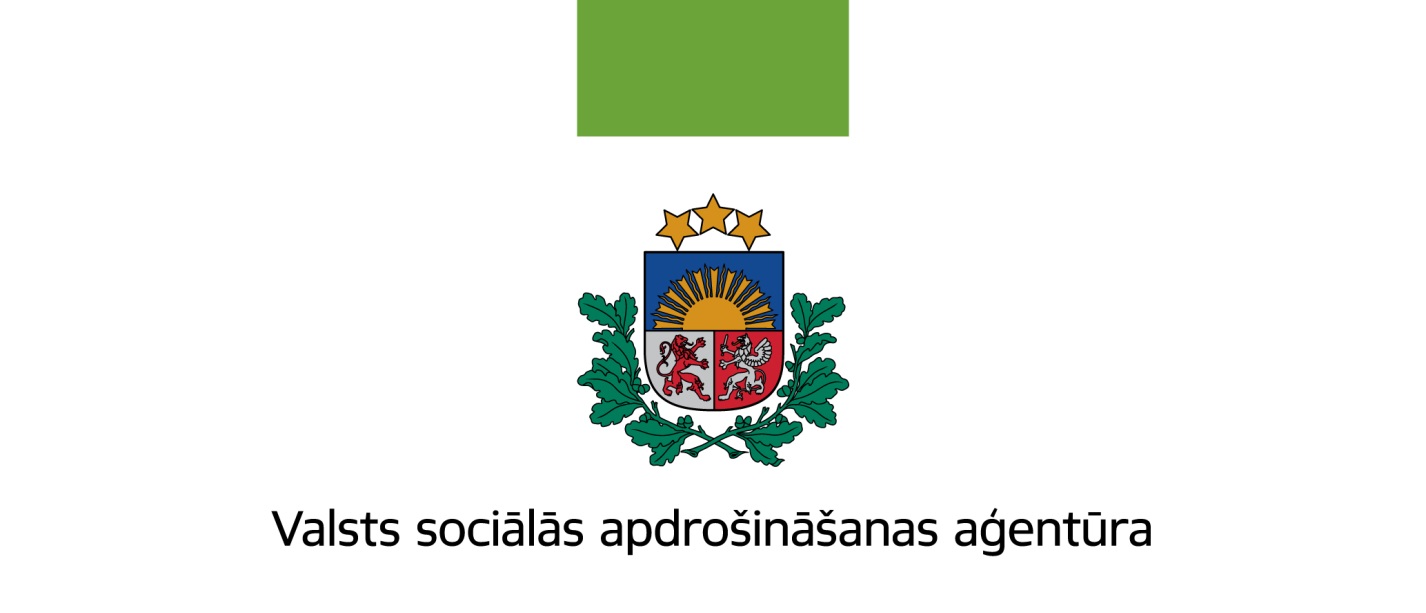 Pārskatspar valsts fondēto pensiju shēmas darbību2020. gadāSATURSPĀRSKATĀ IZMANTOTO TERMINU SKAIDROJOŠĀ VĀRDNĪCA	3PĀRSKATĀ IZMANTOTIE SAĪSINĀJUMI	4INFORMĀCIJA PAR VALSTS FONDĒTO PENSIJU SHĒMAS PĀRVALDI	5DIREKTORA ZIŅOJUMS	6VALSTS FONDĒTO PENSIJU SHĒMAS DARBĪBAS APSKATS	7Valsts fondēto pensiju shēmas darbība	7Valsts fondēto pensiju shēmas darbības mērķis un VSAA loma valsts fondēto pensiju shēmas darbības nodrošināšanā	7Valsts fondēto pensiju shēmas administrēšana	9Valsts fondēto pensiju shēmas līdzekļu pārvaldītāji un turētājbankas	9Informācija par valsts fondēto pensiju shēmas dalībniekiem	14Valsts fondēto pensiju shēmas dalībnieku dzimuma un vecuma struktūra	14Valsts fondēto pensiju shēmas dalībnieku līdzekļu pārvaldītāju izvēles analīze	16Valsts fondēto pensiju shēmas dalībnieku kustība	19Valsts fondēto pensiju shēmā reģistrēto dalībnieku iemaksas	19Valsts fondēto pensiju shēmas dalībnieku pensijas kapitāla izmaiņu analīze	23Valsts fondēto pensiju shēmas darbības rezultāti	24ZIŅOJUMS PAR VSAA DIREKTORA ATBILDĪBU	35VALSTS FONDĒTO PENSIJU SHĒMAS LĪDZEKĻU KUSTĪBAS PĀRSKATS	36VALSTS FONDĒTO PENSIJU SHĒMAS LĪDZEKĻU PĀRSKATS	37VALSTS FONDĒTO PENSIJU SHĒMAS DALĪBNIEKU KUSTĪBAS PĀRSKATS	38Pielikums finanšu pārskatam par valsts fondēto pensiju shēmas darbību	391. Grāmatvedības uzskaites principi	392. Līdzekļu iemaksas VFPS	443. VSAA izdevumi VFPS administrēšanai no veiktajām iemaksām	464. Izmaksātais pensijas kapitāls	465. Ieguldījumu ieņēmumi	476. Ieguldījumu pārvaldes izdevumi	477. Nodokļi un nodevas	478. Shēmas līdzekļu ieguldīšanas rezultāts 2020. gadā	489. Līdzekļu pārvaldītāju pārvaldījumā esošie shēmas līdzekļi	49a)	Ieguldījumu plānu aktīvu īpatsvars no kopējiem shēmas līdzekļiem	49b) Ieguldījumu plānu daļu kustība	50c) Shēmas līdzekļu analīze pa veidiem 2020. gada 31. decembrī	51d) Shēmas finanšu ieguldījumu analīze pa ieguldījumu veidiem 2020. gada 31. decembrī	52e) Latvijā veikto shēmas finanšu ieguldījumu analīze pa ieguldījumu veidiem 2020. gada 31. decembrī	53f) Shēmas finanšu ieguldījumu analīze pa valūtas pozīcijām 2020. gada 31. decembrī	54g) Shēmas līdzekļu ieguldījumu analīze pēc ģeogrāfiskā izvietojuma 2020. gada 31. decembrī	5510. VSAA rīcībā esošie valsts fondēto pensiju shēmas līdzekļi	5611. Valsts fondēto pensiju shēmas dalībnieki, kas izstājušies no shēmas, sasniedzot pensijas vecumu	5712. Valsts fondēto pensiju shēmas dalībnieku kustība	5813. Valsts fondēto pensiju shēmas dalībnieku ieguldījumu plānu maiņa 2020. gadā	60IESPĒJAS SAŅEMT PAPILDU INFORMĀCIJU PAR VALSTS FONDĒTO PENSIJU SHĒMU	62PĀRSKATĀ IZMANTOTO TERMINU SKAIDROJOŠĀ VĀRDNĪCAPĀRSKATĀ IZMANTOTIE SAĪSINĀJUMIINFORMĀCIJA PAR VALSTS FONDĒTO PENSIJU SHĒMAS PĀRVALDIDIREKTORA ZIŅOJUMS Valsts sociālās apdrošināšana aģentūras (VSAA) sagatavotais „Pārskats par valsts fondēto pensiju shēmas darbību 2020. gadā” satur visaptverošu informāciju par valsts fondēto pensiju shēmas darbību, kā arī par katra konkrētā līdzekļu pārvaldītāja darbības rezultātiem. Valsts fondēto pensiju shēma (pensiju 2. līmenis) Latvijā darbojas gandrīz 20 gadus, tā  dalībniekiem kopā nākotnes pensijai jau ir uzkrāti vairāk nekā 5 miljardi eiro.2020. gada beigās valsts fondēto pensiju shēmā (pensiju 2. līmenī) bija 1 296 tūkstoši dalībnieku. 2020. gada laikā pensiju 2. līmenim pievienojās 22 tūkstoši jaunu dalībnieku. Dalībniekiem bija pieejams 31 ieguldījumu plāns, kurus gada beigās pārvaldīja septiņi līdzekļu pārvaldītāji. Pārskata periodā 2. līmeņa līdzekļu pārvaldītājiem ir pārskaitītas dalībnieku iemaksas, kas kopumā veidoja 569 milj. eiro. 2020. gada sākumā  COVID-19 vīrusa pandēmijas apturēšanai ieviestie drošības pasākumi apgrūtināja vai pilnībā paralizēja vairāku ekonomikas nozaru darbību. Tas izraisīja dziļu kritumu pasaules ekonomikā un finanšu tirgos un bija cēlonis arī būtiskai pensiju plānu aktīvu lejupslīdei. Lai pasargātu pensiju 2. līmeņa dalībnieku, kuri ir sasnieguši pensionēšanās vecumu, uzkrāto kapitālu no  būtiskiem īstermiņa zaudējumiem, tika veiktas izmaiņas  tiesību normās, dodot iespēju  nogaidīt ar uzkrātā kapitāla izmantošanu.  No 2020. gada Valsts fondēto pensiju likums paredz tiesības katram dalībniekam izvēlēties, kā rīkoties ar savu pensiju 2. līmenī uzkrāto kapitālu, kam to atstāt, ja pats nenodzīvo līdz vecuma pensijas piešķiršanai. Tas veicināja  intereses pieaugumu par pensiju 2. līmenī uzkrāto – ar valsts fondēto pensiju shēmas dalībnieka konta izrakstu gada laikā iepazinās gandrīz pusmiljons iedzīvotāju. Tomēr savu izvēli izdarīja tikai 14 procenti no visiem dalībniekiem, vairākums no viņiem izvēlējās uzkrāto kapitālu nodot mantojumā Civillikumā noteiktajā kārtībā.Pensiju 2. līmeņa uzkrājums nākotnē veidos daļu no pensijas, tāpēc svarīgi ir zināt, izprast un arī katram pašam  ietekmēt tās lielumu, veidojot pensijas uzkrājumu jau no pirmās algas dienas. VSAA savā  mājaslapā sniedz  skaidrojošu informāciju par pensiju 2. līmeni, par uzkrātā kapitāla novēlēšanu, izmantošanu, pieprasot vecuma pensiju, un citiem jautājumiem, kas  ir svarīgi gandrīz 1,3 miljoniem Latvijas iedzīvotāju. Savukārt, portālā www.latvija.lv, izmantojot  VSAA elektroniskos pakalpojumus, katrs var uzzināt par savu dalību 2. līmenī un savu uzkrājumu.VALSTS FONDĒTO PENSIJU SHĒMAS DARBĪBAS APSKATS Valsts fondēto pensiju shēmas darbībaValsts fondēto pensiju shēmas darbības mērķis un VSAA loma valsts fondēto pensiju shēmas darbības nodrošināšanāSaskaņā ar 2000. gada 17. februārī pieņemto Valsts fondēto pensiju likumu valsts fondēto pensiju shēmas darbība tika uzsākta 2001. gada 1. jūlijā. Valsts fondēto pensiju shēmas galvenais mērķis ir palielināt ienākumu atvietojumu vecumdienās un sekmēt valsts ekonomisko attīstību veicinošu uzkrājumu veidošanos. Valsts fondēto pensiju shēma paredz, ka daļa no valsts sociālās apdrošināšanas iemaksām tiek novirzīta valsts fondēto pensiju shēmā un ar profesionālu līdzekļu pārvaldītāju starpniecību ieguldīta dažādos finanšu tirgus instrumentos, ar nolūku nodrošināt pensiju kapitāla pieaugumu, nepalielinot kopējās iemaksas pensiju apdrošināšanai.Valsts fondēto pensiju shēma tika administrēta saskaņā ar šādiem normatīvajiem aktiem:17.02.2000. Valsts fondēto pensiju likums ar grozījumiem, kas pieņemti 31.10.2002., 20.11.2003., 18.03.2004., 05.05.2005., 28.09.2006., 26.04.2007., 25.09.2008., 14.11.2008., 23.04.2009., 28.05.2009., 20.12.2010., 15.11.2012., 09.07.2013., 12.09.2013.,  03.04.2014., 04.02.2016., 22.11.2017.,11.10.2018.,02.04.2020.,24.11.2020. un 21.01.2021.;11.03.2003. MK noteikumi Nr.107 „Noteikumi par valsts fondēto pensiju shēmas darbības pārskatu” ar grozījumiem, kas pieņemti 18.05.2004., 08.11.2005., 01.06.2010. un 06.08.2013.;27.05.2003. MK noteikumi Nr.272 „Noteikumi par valsts fondēto pensiju shēmas darbību” ar grozījumiem, kas pieņemti 18.05.2004., 13.03.2007., 08.04.2008., 15.09.2009., 17.04.2012., 03.09.2013., 05.08.2014.,13.02.2018. un 17.09.2019.;FKTK 20.10.2020. noteikumi Nr.189 „Valsts fondēto pensiju shēmas ieguldījumu plānu gada pārskata sagatavošanas normatīvie noteikumi”;FKTK 15.09.2020. noteikumi Nr.153 „Valsts fondēto pensiju shēmas līdzekļu pārvaldīšanas pārskatu sagatavošanas normatīvie noteikumi”;16.12.2008. MK noteikumi Nr.1023 „Noteikumi par pensijas kapitāla nodošanu Eiropas Savienības pensiju shēmai un saņemšanu no tās” ar grozījumiem, kas pieņemti 05.05.2010. un 13.08.2013;19.12.2017. MK noteikumi Nr.765 „Kārtība, kādā valsts fondēto pensiju shēmas līdzekļu pārvaldītājs aprēķina maksājumu par ieguldījumu plāna pārvaldi un kārtība, kādā tiek veikta minētā maksājuma uzskaite un ieturēšana”;13.08.2019. MK noteikumi Nr.365 „Noteikumi par valsts fondētās pensijas kapitāla izmantošanu” ar grozījumiem, kas pieņemti 17.12.2020.;04.08.2020. FKTK normatīvie noteikumi Nr.123 „Valsts fondēto pensiju shēmas dalībniekiem paredzētās pamatinformācijas sagatavošanas normatīvie noteikumi”;05.06.2020. Covid-19 infekcijas izplatības seku pārvarēšanas likums.Valsts fondēto pensiju shēmas līdzekļu pārvaldītāji var būt Latvijā reģistrēta ieguldījumu pārvaldes sabiedrība vai Eiropas Savienības vai Eiropas Ekonomikas zonas valstī reģistrēta ieguldījumu pārvaldes sabiedrības filiāle Latvijā, kas ir tiesīga sniegt ieguldījumu pārvaldes pakalpojumus. Valsts fondēto pensiju shēmas līdzekļu pārvaldītājs drīkst sākt fondēto pensiju shēmas līdzekļu pārvaldīšanu tikai pēc reģistrācijas valsts fondēto pensiju shēmas līdzekļu pārvaldītāju reģistrā, kuru uztur un aktualizē Finanšu un kapitāla tirgus komisija. Līdzekļu pārvaldītāji var veikt valsts fondēto pensiju shēmas līdzekļu pārvaldīšanu vienā vai vairākos ieguldījumu plānos saskaņā ar līgumu par valsts fondēto pensiju shēmas līdzekļu pārvaldīšanu un ieguldījumu plāna prospektu. Katram valsts fondēto pensiju shēmas dalībniekam ir tiesības izvēlēties un mainīt sava uzkrātā fondētās pensijas kapitāla līdzekļu pārvaldītāju un ieguldījumu plānu. Līdzekļu pārvaldītāju var mainīt ne biežāk kā reizi kalendāra gadā, bet viena un tā paša līdzekļu pārvaldītāja ieguldījumu plānu maiņa ir atļauta ne biežāk kā divas reizes kalendāra gadā. Valsts fondēto pensiju shēmas līdzekļi tiek turēti turētājbankā, ar kuru līdzekļu pārvaldītājs ir noslēdzis līgumu par valsts fondēto pensiju shēmas līdzekļu turēšanu.Līdzekļu turētāja (turētājbankas) pienākumos ietilpst glabāt shēmas līdzekļus un veikt to uzskaiti, līdzekļu pārvaldītāja uzdevumā veikt darījumus ar shēmas līdzekļiem, kā arī veikt līdzekļu pārvaldītāja darbības ikdienas uzraudzību.VSAA uzdevums ir administrēt valsts fondēto pensiju shēmas darbību, pārstāvot shēmas dalībniekus attiecībās ar līdzekļu pārvaldītājiem. VSAA slēdz līgumus ar līdzekļu pārvaldītājiem par shēmas līdzekļu pārvaldīšanu, nodrošina regulāru naudas un informācijas plūsmu starp VSAA, līdzekļu pārvaldītāju un līdzekļu turētāju, publicē informāciju par valsts fondēto pensiju shēmu un tās darbības rezultātiem. Visiem valsts fondēto pensiju shēmas dalībniekiem VSAA ir izveidoti dalībnieku individuālie konti, kuros tiek reģistrētas veiktās iemaksas shēmā un uzkrātais fondētās pensijas kapitāls. Katram no jauna reģistrētajam valsts fondēto pensiju shēmas dalībniekam VSAA 2020. gadā nosūtīja paziņojumu par reģistrāciju valsts fondēto pensiju shēmā.Saskaņā ar Valsts fondēto pensiju likumu VSAA nodrošina fondētās pensijas kapitāla izmaksu, beidzoties dalībai shēmā. Lai nodrošinātu to shēmas dalībnieku tiesības, kuri ir izteikuši vēlmi iegādāties mūža pensijas polisi, VSAA slēdz līgumus ar apdrošināšanas sabiedrībām, kuras noteiktā kārtībā ir licencētas un piedāvā mūža pensijas apdrošināšanas pakalpojumus shēmas dalībniekiem. VSAA ir noslēgusi līgumus „Par sadarbību mūža pensijas apdrošināšanas pakalpojumu sniegšanā Valsts fondēto pensiju shēmas dalībniekiem” ar četrām apdrošināšanas sabiedrībām:2013. gada 23. septembrī ar AAS „SEB Life and Pension Baltic SE”. Pakalpojuma sniegšana shēmas dalībniekiem uzsākta 2013. gada 23. septembrī; 2013. gada 14. oktobrī ar ERGO Life Insurance SE Latvijas filiāli. Pakalpojuma sniegšana shēmas dalībniekiem uzsākta 2014. gada 2. janvārī; 2014. gada 11. jūnijā ar Compensa Life Vienna Insurance Group SE Latvijas filiāli. Pakalpojuma sniegšana shēmas dalībniekiem uzsākta 2014. gada 11. jūnijā; 2016. gada 9. maijā ar AAS „CBL Life”. Pakalpojuma sniegšana shēmas dalībniekiem uzsākta 2016. gada 30. jūnijā.Minimālais uzkrātais kapitāla apmērs, kas dod tiesības iegādāties mūža pensijas polisi 2 000 eiro – Compensa Life Vienna Insurance Group un AAS „CBL Life”,3 000 eiro – ERGO Life Insurance,15 000 eiro – AAS „SEB Life and Pension Baltic SE” no 2020. gada 1. jūlija, pirms šī datuma bija 3 000 eiro.No 2020. gada 1. janvāra pensiju 2. līmeņa dalībniekam, kurš vēl nav pieprasījis vecuma pensiju, ir tiesības izvēlēties, kā tiks izmantots uzkrātais fondētās pensijas kapitāls gadījumā, ja viņš nomirst pirms vecuma pensijas piešķiršanas. Uzkrāto kapitālu pensiju 2. līmeņa dalībnieks var novēlēt, izvēloties vienu no trim variantiem:ieskaitīt valsts pensiju speciālajā budžetā;pievienot norādītās personas fondētās pensijas kapitālam;atstāt mantojumā Civillikuma noteiktajā kārtībā.Ja pensiju 2. līmeņa dalībnieks nav izdarījis izvēli, tad viņa nāves gadījumā kapitāls tiek ieskaitīts valsts pensiju speciālajā budžetā. Pensiju 2. līmenī uzkrāto kapitālu nepievieno norādītās personas pensiju 2. līmeņa uzkrājumam vai nenodod mantošanai, ja pensiju 2. līmeņa dalībnieka uzkrātais kapitāls viņa nāves dienā nesasniedz 35% no valsts sociālā nodrošinājuma pabalsta apmēra (2020. gadā 35% bija 22,41 eiro).Pievienojot norādītās personas pensiju 2. līmeņa kapitālam vai nododot mantošanā, VSAA aprēķina nododamo uzkrāto kapitālu kā 80% no 2. līmeņa kapitāla, kas uzkrāts līdz 2019. gada 31. decembrim un 100% no 2. līmeņa kapitāla, kas uzkrāts pēc 2020. gada 1. janvāra. Valsts fondēto pensiju shēmas administrēšanaIemaksas fondēto pensiju shēmā ir daļa no faktiski veiktajām iemaksām valsts pensiju apdrošināšanai. No 2020. gada iemaksas, kas veiktas no valsts pamatbudžeta un sociālās apdrošināšanas speciālajiem budžetiem, vairs netiek ieguldītas pensiju 2. līmenī, bet tiek ieskaitītas pensiju 1. līmenī, veidojot 20% pensiju kapitālā. Iemaksas valsts fondēto pensiju shēmas dalībnieku kontos tiek reģistrētas, pamatojoties uz saņemto informāciju no Valsts ieņēmumu dienesta. Iemaksu likme valsts fondēto pensiju shēmā 2020. gadā bija 6% no gūtajiem ienākumiem (valsts sociālās apdrošināšanas iemaksu objekta, kas noteikts likumā „Par valsts sociālo apdrošināšanu”). Iemaksas valsts fondēto pensiju shēmas dalībnieku kontos tiek reģistrētas pārskata mēnesim sekojošajā ceturtajā mēnesī laikā no pirmās līdz desmitajai darbadienai. Pēc iemaksu reģistrēšanas valsts fondēto pensiju shēmas dalībnieka kontā naudas summa piecu darba dienu laikā tiek pārskaitīta attiecīgā līdzekļu pārvaldītāja ieguldījumu plāna kontā turētājbankā. Ieguldījumu plāna līdzekļi tiek izteikti ieguldījumu plāna daļās. Ieguldījumu plāniem, kas darbību uzsāka līdz 2013. gada 31. decembrim, vienas daļas vērtība plāna darbības uzsākšanas brīdī bija viens lats. Savukārt ieguldījumu plāniem, kas darbību uzsāk pēc 2014. gada 1. janvāra, vienas daļas vērtība ir viens eiro. Turpmāk ieguldījumu plāna vienas daļas vērtība mainās atkarībā no ieguldījumu plāna darbības rezultātiem. Pamatojoties uz informāciju par ieguldījumu plāna vienas daļas vērtību konkrētajā dienā, ir iespējams aprēķināt katras personas uzkrāto fondētās pensijas kapitālu.Saskaņā ar Valsts fondēto pensiju likuma 4. panta pirmajā daļā noteikto iemaksas valsts fondēto pensiju shēmā ir daļa no faktiski veiktajām sociālās apdrošināšanas iemaksām. Tas nozīmē, ka valsts fondēto pensiju shēmas dalībnieka kontā tiek reģistrētas iemaksas tikai tad, kad darba devējs vai pati persona ir veikusi sociālās apdrošināšanas iemaksu maksājumu. Valsts fondēto pensiju shēmas līdzekļi tiek nošķirti no vispārējā valsts budžeta un netiek plānoti arī kā valsts sociālās apdrošināšanas speciālā budžeta daļa. Valsts fondēto pensiju shēmas administrēšanas tiešie izdevumi tiek segti no atskaitījumiem, ko VSAA ietur no valsts fondēto pensiju shēmas dalībnieku iemaksām. 2020. gadā valsts fondēto pensiju shēmā reģistrētajām iemaksām tika piemērota administrēšanas atskaitījumu likme 0,18% apmērā. Kopējā atskaitījumu summa valsts fondēto pensiju shēmas administrēšanai 2020. gadā bija 1 024 823 eiro. Kopējie izdevumi valsts fondēto pensiju shēmas administrēšanai 2020. gadā bija 1 084 955 eiro. Lielāko izdevumu pozīciju veidoja valsts fondēto pensiju shēmas dalībnieku kontu apkalpošana un IS uzturēšana – 933 844 eiro.Valsts fondēto pensiju shēmas līdzekļu pārvaldītāji un turētājbankas2020. gada beigās valsts fondēto pensiju shēmas dalībniekiem bija pieejams 31 ieguldījumu plāns, kurus pārvaldīja septiņi līdzekļu pārvaldītāji. 2020. gada 30. oktobrī valsts fondēto pensiju shēmas līdzekļu pārvaldītājs IPAS „PNB Asset Management” nodeva tā pārvaldītos ieguldījumu plānus „PNB Konservatīvais ieguldījumu plāns „DAUGAVA””, „PNB Aktīvais ieguldījumu plāns „GAUJA”” un „PNB Sabalansētais ieguldījumu plāns „VENTA”” pārvaldīšanā līdzekļu pārvaldītājam IPAS „CBL Asset Management”. Līdz ar ko 2020. gada 17. decembrī tika izbeigts starp VSAA un IPAS „PNB Asset Management” līgums par valsts fondēto pensiju shēmas līdzekļu pārvaldīšanu.Valsts fondēto pensiju shēmas līdzekļu pārvaldīšanu veic ieguldījumu plāna pārvaldnieks. Pārvaldnieks ir persona, kas veic darījumus ar ieguldījumu plāna līdzekļiem. Pārvaldniekam ir jāievēro ieguldījumu plāna ieguldījumu politika un ieguldījumu ierobežojumi. Veicot ieguldījumus, ieguldījumu plāna pārvaldniekam ir pienākums iegūt pietiekamu informāciju par potenciālajiem vai iegūtajiem ieguldījumu objektiem, kā arī uzraudzīt to personu finansiālo un ekonomisko stāvokli, kuru emitētajos vērtspapīros tiks vai ir tikuši ieguldīti ieguldījumu plāna līdzekļi. Pārvaldniekam ir tiesības brīvi rīkoties ar ieguldījumu plāna līdzekļiem – izvēlēties sadalījumu pa vērtspapīru veidiem un ģeogrāfiskajiem reģioniem, noteikt ieguldījumu objektus un ieguldījumu termiņus, izmantot finanšu instrumentus riska samazināšanai utt. – tiktāl, cik tiek ievērotas Valsts fondēto pensiju likumā un ieguldījumu plāna prospektā noteiktās prasības.Saskaņā ar Valsts fondēto pensiju likumu ieguldījumu sabiedrību darbību valsts fondēto pensiju shēmas līdzekļu pārvaldīšanā pārrauga Finanšu un kapitāla tirgus komisija. Valsts fondēto pensiju shēmas līdzekļu pārvaldītājs darījumus ar valsts fondēto pensiju shēmas līdzekļiem veic ar līdzekļu turētāja starpniecību, noslēdzot ar to turētājbankas līgumu. Valsts fondēto pensiju shēmas līdzekļus var turēt Latvijā reģistrēta banka, kura normatīvajos aktos noteiktajā kārtībā ir uzsākusi ieguldījumu pakalpojumu un blakus pakalpojumu sniegšanu, tai skaitā finanšu instrumentu turēšanu, vai dalībvalstī reģistrētas bankas filiāle Latvijā, ja attiecīgā banka ir tiesīga sniegt ieguldījumu pakalpojumus un blakus pakalpojumus, tai skaitā turēt finanšu instrumentus. Turētājbanka, veicot līgumā noteiktos pienākumus, darbojas neatkarīgi no ieguldījumu sabiedrības un vienīgi ieguldītāju interesēs. Līdzekļu pārvaldītājs atver atsevišķu kontu turētājbankā katram tā pārvaldē esošajam ieguldījumu plānam. Turētājbankas galvenie pienākumi ir glabāt ieguldījumu plāna mantu saskaņā ar turētājbankas līgumu, sekot, lai ieguldījumu plāna daļas vērtības tiktu aprēķinātas saskaņā ar Finanšu un kapitāla tirgus komisijas noteikumiem un ieguldījumu plāna prospektu, un izpildīt līdzekļu pārvaldītāja rīkojumus, ja tie nav pretrunā ar normatīvajiem aktiem.Ieguldījumu plāni, kuru prospektos paredzēta līdzekļu ieguldīšana akcijās līdz 75% no plāna līdzekļiem, tiek klasificēti par „aktīvajiem plāniem 75%”, bet plāni, kuriem akcijās paredzēts ieguldīt līdz 50% – par „aktīvajiem plāniem 50%”. Ieguldījumu plāni, kuriem akcijās paredzēts ieguldīt līdz 25% – tiek klasificēti par sabalansētajiem plāniem. Konservatīvo plānu prospektos līdzekļu ieguldīšana akcijās nav paredzēta.Maksājumu par ieguldījumu plāna pārvaldi veido maksājuma pastāvīgā daļa un mainīgā daļa. Valsts fondēto pensiju likumā noteikts, ka pārvaldīšanas maksas pastāvīgā daļa ir atkarīga no VFPS pārvaldītāju pārvaldīšanā esošā ieguldījumu plānu aktīvu apjoma:līdz 0,6 procentiem gadā – kopējai aktīvu daļai, kas nepārsniedz 300 miljonus eiro, aprēķinot to iepriekšējā gada 30. novembrī,līdz 0,4 procentiem gadā – kopējai aktīvu daļai, kas pārsniedz 300 miljonus eiro, aprēķinot to iepriekšējā gada 30. novembrī.Pārvaldīšanas maksājuma mainīgā daļa, kas ir atkarīga no līdzekļu pārvaldītāja darbības rezultātiem, jāaprēķina atkarībā no ieguldījumu plāna ienesīguma pārsnieguma virs etalona, kas tiek noteikts kā parāda vērtspapīru un kapitāla vērtspapīru indeksu kombinācija, atkarībā no ieguldījumu plānu stratēģijas. Līdzekļu pārvaldītājs nodrošina, lai pārvaldīšanas maksājuma maksimālais apmērs (kopā pastāvīgā un mainīgā daļa)  nepārsniedz: 0,85 procentus no ieguldījumu plāna aktīvu vidējās vērtības konservatīvajiem plāniem;1,1 procentu no ieguldījumu plāna aktīvu vidējās vērtības aktīvajiem un sabalansētajiem plāniem. Kārtību, kādā VFPS līdzekļu pārvaldītājam aprēķināma maksājuma patstāvīgā un mainīgā daļa, nosaka Ministru kabinets. Līdzekļu pārvaldītājs un Turētājbanka var samazināt sev noteikto maksājumu apmēru pēc saviem ieskatiem, tostarp samazināt maksājumus tikai noteiktā laika periodā. Līdzekļu pārvaldītāji par katru to pārvaldīšanā esošo ieguldījumu plānu sagatavo ceturkšņa pārskatus un ziņojumus par valsts fondēto pensiju shēmas līdzekļu pārvaldīšanu, kā arī gada pārskatu	 un ne retāk kā reizi gadā aktualizē VFPS dalībniekiem paredzēto pamatinformāciju. Ar šiem dokumentiem valsts fondēto pensiju shēmas esošie un potenciālie dalībnieki var iepazīties interneta vietnē www.manapensija.lv, kā arī pie līdzekļu pārvaldītājiem (skat. 64. lpp. sadaļu „Iespējas saņemt papildu informāciju par valsts fondēto pensiju shēmu”).Informācija par valsts fondēto pensiju shēmas dalībniekiemValsts fondēto pensiju shēmas dalībnieku dzimuma un vecuma struktūraValsts fondēto pensiju shēmas dalībnieki ir:Valsts pensiju apdrošināšanai reģistrētās personas, kuras dzimušas pēc 1971. gada 1. jūlija. Saskaņā ar normatīvajiem aktiem šīs personas ir obligātie valsts fondēto pensiju shēmas dalībnieki. VSAA šos dalībniekus valsts fondēto pensiju shēmā reģistrē automātiski, pamatojoties uz informāciju par sociāli apdrošinātas personas statusa iegūšanu;Valsts pensiju apdrošināšanai reģistrētās personas, kuras dzimušas laikā no 1951. gada 2. jūlija līdz 1971. gada 1. jūlijam (ieskaitot) un VSAA ir iesniegušas iesniegumu par brīvprātīgu iesaistīšanos valsts fondēto pensiju shēmā.2020. gada 31. decembrī valsts fondēto pensiju shēmā bija reģistrēti 1 296 tūkstoši dalībnieku: 652 tūkstoši jeb 50,3% vīriešu un 644 tūkstoši jeb 49,7% sieviešu. Kā obligātie valsts fondēto pensiju shēmas dalībnieki bija reģistrēti 901 tūkstotis personu (par 19,2 tūkstošiem vairāk nekā 2019. gada 31. decembrī): 471 tūkstotis jeb 52% vīriešu un 430 tūkstoši jeb 48% sieviešu. Kā brīvprātīgie valsts fondēto pensiju shēmas dalībnieki bija reģistrēti 395 tūkstoši personu (par 23,6 tūkstošiem mazāk nekā 2019. gada 31. decembrī): 181 tūkstotis jeb 46% vīriešu un 214 tūkstoši jeb 54% sieviešu. 1. attēls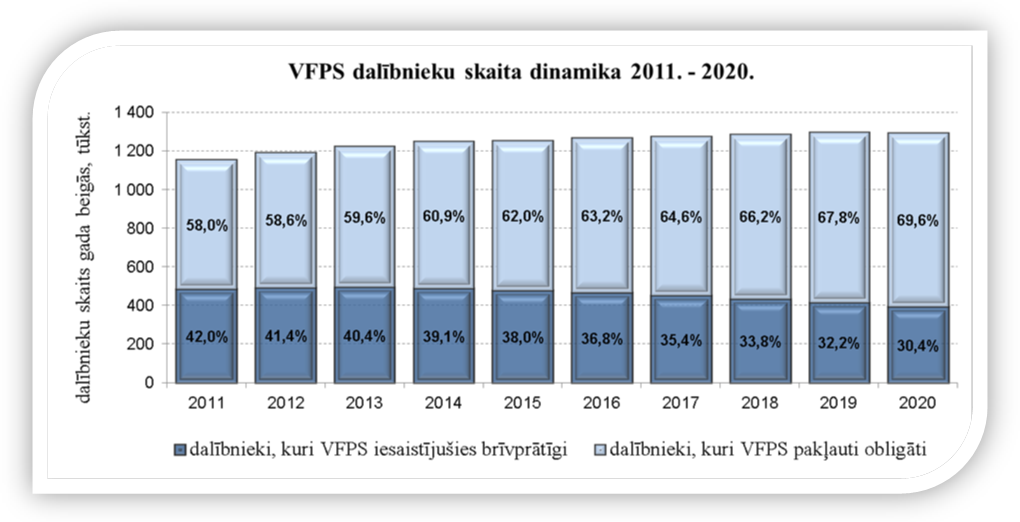 1. tabulaValsts fondēto pensiju shēmas dalībnieku skaitsNo jauna reģistrēto dalībnieku kopējais skaits pārskata periodā bija 22 tūkstoši jeb par 30% mazāk nekā iepriekšējā gadā (skat. 2. att.). Ievērojamais skaita kritums skaidrojams galvenokārt ar Covid-19 pandēmijas negatīvo ietekmi uz situāciju darba tirgū 2020. gadā.Jāatgādina, ka personas, kuras ir dzimušas pēc 1971. gada 1. jūlija, tiek reģistrētas kā obligātie VFPS dalībnieki, pirmo reizi ienākot darba tirgū. Relatīvi nelielais no jauna reģistrēto brīvprātīgo dalībnieku skaits ir pašsaprotams, jo vairums brīvprātīgo dalībnieku savu izvēli par pievienošanos pensiju 2. līmenim ir jau veikuši iepriekšējos gados.2. attēls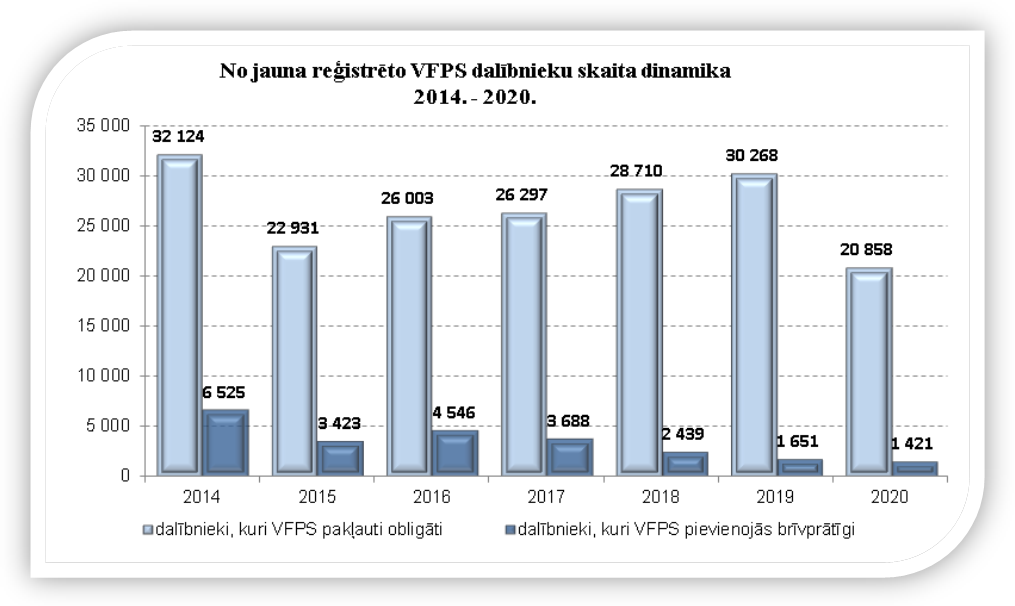 Valsts fondēto pensiju shēmas dalībnieku vidējais vecums ir 42,1 gads, obligāto dalībnieku vidējais vecums ir 35,5 gadi, brīvprātīgo – 57 gadi. Obligātie dalībnieki ir vecumā līdz 49,5 gadiem, un šajās vecuma grupās vīriešu skaits ir lielāks nekā sieviešu skaits. Savukārt brīvprātīgie dalībnieki ir vecāki par 49,5 gadiem, un šajā dalībnieku kategorijā sieviešu skaits ir lielāks nekā vīriešu skaits (skat. 3. att.). Lielā mērā to nosaka Latvijas demogrāfiskā situācija.3. attēls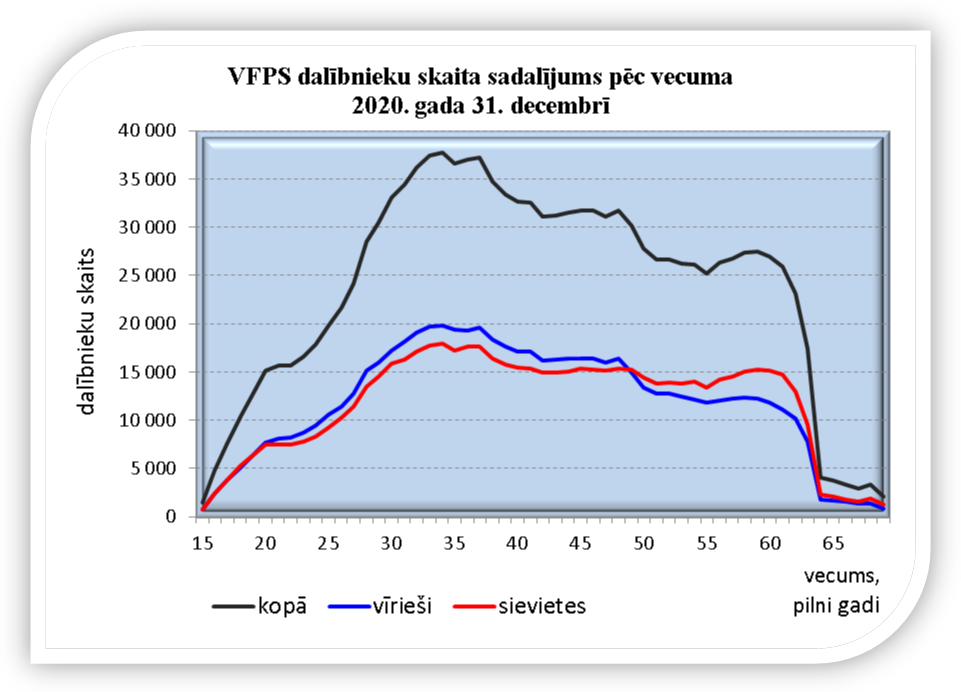 Valsts fondēto pensiju shēmas dalībnieku līdzekļu pārvaldītāju izvēles analīze2020. gadā 122 tūkstoši dalībnieku jeb 9,4% no tiem, kuri valsts fondēto pensiju shēmā bija reģistrēti 2019. gada 31. decembrī, ir veikuši ieguldījumu plāna maiņu (skat. 13. pielikumu). No visiem ieguldījumu plāna maiņu veikušajiem dalībniekiem 73% bija aktīvo, 19% – konservatīvo un 8% sabalansēto ieguldījumu plānu dalībnieki. No visiem dalībniekiem, kuri ir veikuši ieguldījumu plāna maiņu, 65% dalībnieku ir izvēlējušies kādu no „aktīvajiem 75%” plāniem, 13% – „aktīvajiem 50%”, 17% – konservatīvajiem un 5% – sabalansētajiem ieguldījumu plāniem. Ieguldījumu plānu izvēlē īpaša popularitāte VFPS dalībnieku vidū bija ieguldījumu plāniem, kuri savu darbību uzsāka 2018.-2019. gados un kuru stratēģijā paredzēts ieguldīt līdz 75% kapitāla vērtspapīros. Swedbank pensiju ieguldījumu plāns „1990+” piesaistīja 27,2 tūkstošu jaunu dalībnieku, Swedbank pensiju ieguldījumu plāns „1980+” – 15,6 tūkstošus, plāns „INDEXO Jauda 16-50” – 14,4 tūkstošus, Swedbank pensiju ieguldījumu plāns „1970+” – 13,9 tūkstošus.Pārskata perioda beigās visvairāk dalībnieku bija sekojošiem līdzekļu pārvaldītājiem: AS „Swedbank IPS” – 551 tūkstotis, IPAS „SEB Investment Management” – 283 tūkstoši un IPAS „CBL Asset Management” – 237 tūkstoši.2. tabulaValsts fondēto pensiju shēmas dalībnieku sadalījums pa ieguldījumu plāniem 2020. gada 31. decembrīIeguldījumu plāni, kuru prospektos paredzēta līdzekļu ieguldīšana akcijās līdz 75% no plāna līdzekļiem, tiek klasificēti par „aktīvajiem plāniem 75%”, plāni, kuros akcijās tiek ieguldīts līdz 50% – par „aktīvajiem plāniem 50%”, plāni, kuros akcijās tiek ieguldīts līdz 25% – par sabalansētajiem plāniem. Konservatīvo plānu prospektos līdzekļu ieguldīšana akcijās nav paredzēta. 4. attēls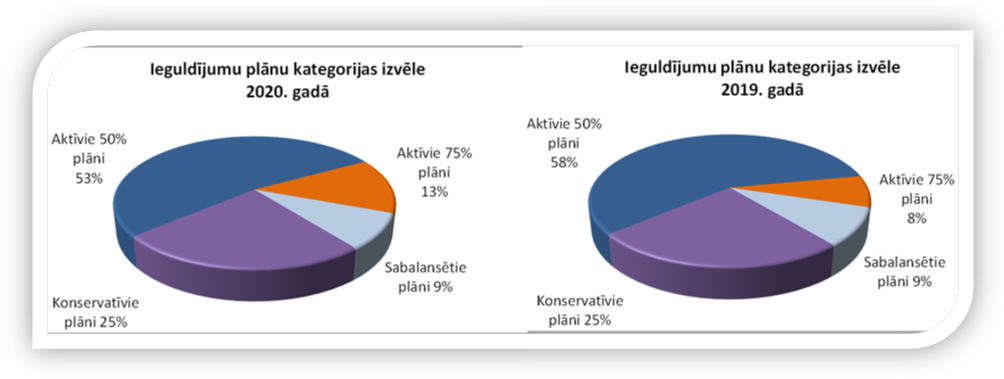 Ieguldījumu plānus ar aktīvu ieguldījumu politiku ir izvēlējušies gados jaunāki valsts fondēto pensiju shēmas dalībnieki: 3. tabulaDalībnieku vidējā vecuma sadalījums pa ieguldījumu plānu kategorijāmDetalizētāka ieguldījumu plānu kategorijas izvēle atkarībā no vecuma 5. attēlā parāda, ka, tuvojoties vecumam, kas dod tiesības saņemt vecuma pensiju, dalībniekiem ir tendence izvēlēties kādu no konservatīvajiem vai sabalansētajiem plāniem. Eksperti iesaka tā darīt, ja līdz pensijai ir atlikuši desmit gadi vai nedaudz mazāk, jo aktīvajiem ieguldījumu plāniem ir riskantāka ieguldījumu politika un lielākas plāna daļas vērtību svārstības, kuras var ietekmēt personas uzkrātā kapitāla lielumu pensijas apmēra aprēķināšanas brīdī.5. attēls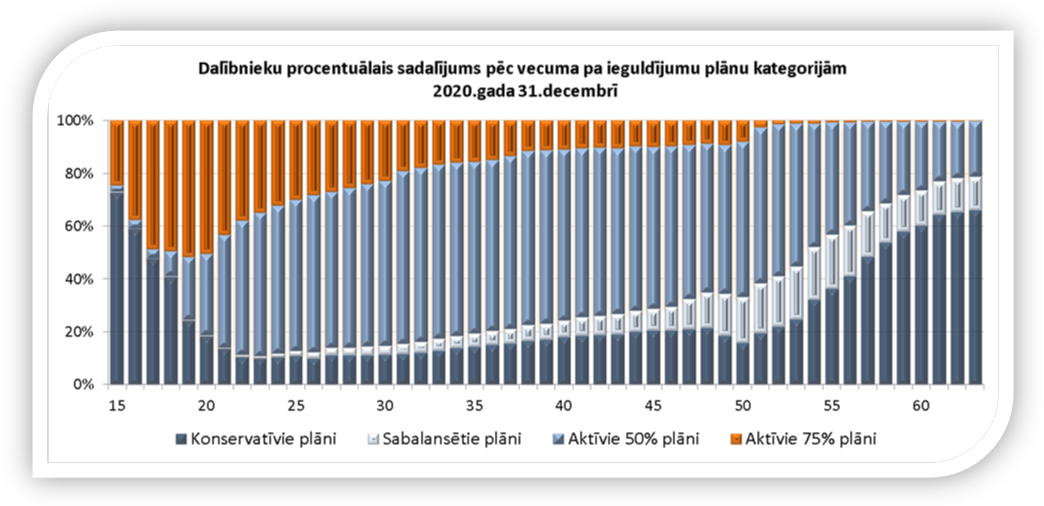 Valsts fondēto pensiju shēmas dalībnieku kustībaPārskata periodā pavisam valsts fondēto pensiju shēmā reģistrēti 22 tūkstoši jaunu dalībnieku, no tiem 4,3 tūkstoši izvēlējās Swedbank pensiju ieguldījumu plānu 1990+, 2,1  tūkstotis – Swedbank ieguldījumu plānu „Dinamika”, 2 tūkstoši – Swedbank ieguldījumu plānu „Stabilitāte”, 2 tūkstoši – CBL Universālo ieguldījumu plānu (skat. 12. pielikumu). Personas dalība valsts fondēto pensiju shēmā tiek pārtraukta gadījumos, kad VSAA ir saņēmusi: informāciju par valsts fondēto pensiju shēmas dalībnieka nāvi, valsts fondēto pensiju shēmas dalībnieka iesniegumu, kurā izteikta vēlme uzkrāto kapitālu valsts fondēto pensiju shēmā pievienot nefondētajam kapitālam vai iegādāties mūža pensijas polisi, Eiropas Savienības institūcijas pieprasījumu par valsts fondēto pensiju shēmas dalībnieka vēlmi nodot Latvijas valsts pensiju sistēmā uzkrāto pensijas kapitālu Eiropas Savienības pensiju shēmai. Pārskata periodā reģistrēti 5 222 mirušie VFPS dalībnieki, 21 387 VFPS dalībnieki sasnieguši vecumu, kas dod tiesības saņemt vecuma pensiju un pārtraukuši dalību pensiju 2. līmenī, bet septiņas personas pievienojušās Eiropas Savienības pensiju shēmai. Valsts fondēto pensiju shēmā reģistrēto dalībnieku iemaksas No ienākumiem, kuri gūti 2020. gadā, valsts fondēto pensiju shēmā tika novirzīti 6% no personas sociālās apdrošināšanas iemaksu objekta. Pārskata periodā līdzekļu pārvaldītājiem pārvaldīšanā nodotas valsts fondēto pensiju shēmas dalībnieku iemaksas 569 milj. eiro apmērā. 4. tabulaDalībnieku iemaksas ieguldījumu plānos (kopā) 2020. gadā Aktīvo valsts fondēto pensiju shēmas dalībnieku īpatsvars 4. tabulā parāda, cik procenti no ieguldījumu plānā reģistrētajiem dalībniekiem 2020. gadā ir veikuši iemaksas vismaz vienu reizi. Tādējādi šajā tabulā par aktīvajiem valsts fondēto pensiju shēmas dalībniekiem tiek uzskatīti arī tie dalībnieki, kuri pārskata periodā ir pensionējušies vai miruši un 2020. gada 31. decembrī vairs nav valsts fondēto pensiju shēmas dalībnieki. Pārējie valsts fondēto pensiju shēmas dalībnieki šajā periodā iemaksas nav veikuši. Lielais neaktīvo dalībnieku īpatsvars – vairāk nekā 20% – skaidrojams ar to, ka liela daļa Latvijas iedzīvotāju ekonomisku apsvērumu dēļ ir emigrējuši uz ārvalstīm un jaunas iemaksas pensiju 2. līmenī vairs neveic, bet agrāk veiktās iemaksas ar līdzekļu pārvaldītāja starpniecību turpina veidot uzkrājumu.5. tabulaVidējā iemaksu summa (EUR) vienam dalībniekam5. tabulā iekļauti tie aktīvie valsts fondēto pensiju shēmas dalībnieki, kuri 2020. gadā veikuši iemaksas vismaz vienu reizi, un kuri piedalījās valsts fondēto pensiju shēmā 2020. gada 31. decembrī. 2020. gadā viena valsts fondēto pensiju shēmas dalībnieka vidējā iemaksu summa, salīdzinot ar iepriekšējo gadu (skat. 5. tabulu), ir nedaudz samazinājusies (par 1%) un bija 588,36 eiro. Maksājumi par ieguldījumu plānu pārvaldiPēc plāna darbības rezultātu un plāna aktīvu novērtēšanas tiek aprēķināts atlīdzības apjoms par ieguldījumu plāna pārvaldi. Atlīdzības apjoms ietver atlīdzību līdzekļu pārvaldītājam, kā arī kompensāciju par līdzekļu pārvaldītāja izdevumiem par turētājbankas, zvērinātu revidentu un citu trešo personu pakalpojumiem, kuri ir minēti ieguldījumu plāna prospektā. Detalizētāks skaidrojums par kārtību, kādā valsts fondēto pensiju shēmas līdzekļu pārvaldītājs aprēķina maksājumu par ieguldījumu plāna pārvaldi un veic maksājumu ieturēšanu, aprakstīts šā pārskata 10. lpp.Maksājumi par ieguldījumu plāna pārvaldi, kurus ietur VFPS līdzekļu pārvaldītāji, vairāk vai mazāk samazina uzkrāto pensijas kapitālu plāna dalībniekiem. Lai VFPS dalībniekiem atvieglotu dažādu ieguldījumu plānu salīdzināšanu gan savstarpēji, gan ar iepriekšējo gadu, tiek aprēķināts kopējo izdevumu koeficients (KIK), kurš atspoguļo ieguldījumu plāna faktisko kopējo izdevumu (atlīdzība līdzekļu pārvaldītājam, līdzekļu turētājam un pārējie ieguldījumu plāna pārvaldes izdevumi) attiecību pret neto aktīvu vidējo vērtību gadā.Pārskata gadā kopējo izdevumu attiecība pret vidējiem neto aktīviem, salīdzinot ar iepriekšējo gadu, palika nemainīga un bija 0,48%.Kopējie izdevumi par ieguldījumu pārvaldi 2020. gadā atspoguļoti 6. tabulā, 6. un 8. pielikumos, bet pieļaujamie maksimālie maksājumi par katra ieguldījumu plāna pārvaldi ir doti šā pārskata 11.. –  12. lpp.*KIK 2019 kopā visiem ieguldījumu plāniem aprēķināts, izmantojot to ieguldījumu plānu datus, kuri bija nostrādājuši pilnu gadu.Valsts fondēto pensiju shēmas dalībnieku pensijas kapitāla izmaiņu analīzeValsts fondēto pensiju shēmas dalībnieka uzkrātā pensijas kapitāla lielums ir atkarīgs no trim faktoriem: veikto iemaksu apmēra, dalības ilguma valsts fondēto pensiju shēmā un izvēlētā ieguldījumu plāna darbības rezultātiem. Minēto faktoru ietekme uz uzkrātā kapitāla lielumu ir saskatāma, analizējot valsts fondēto pensiju shēmas darbības rezultātus, kuri apkopoti 7. tabulā.2020. gadā 21 387 VFPS dalībnieki, kuri ir sasnieguši vecumu, kas ļauj saņemt valsts vecuma pensiju, ir izmantojuši vienu no divām iespējām:1) pievienot savu VFPS uzkrāto kapitālu nefondētajam pensijas kapitālam (pensiju 1. līmenim). Šo iespēju 2020. gadā izmantoja 12 134 dalībnieki (2019. gadā – 9 378; 2018. gadā – 10 657 dalībnieki), un šo dalībnieku VFPS uzkrātais kapitāls 36 977 619 eiro apmērā ieskaitīts valsts pensiju speciālajā budžetā un ņemts vērā vecuma pensiju aprēķināšanai.2) noslēgt dzīvības apdrošināšanas līgumu (mūža pensijas apdrošināšana) ar kādu no apdrošināšanas sabiedrībām. Mūža pensijas apdrošināšana ir valsts noteikta alternatīva pensionāram, kurš sasniedzis pietiekamu uzkrājumu pensiju 2. līmenī. Tā paredz, ka pretendentam uz mūža pensiju ir jānoslēdz dzīvības apdrošināšanas līgums, kļūstot par apdrošinātu personu un līdz mūža beigām saņemot regulāras pensijas izmaksas. 2020. gadā mūža pensijas apdrošināšanas līgums ir stājies spēkā 8 983 VFPS dalībniekiem (2019. gadā – 5 586 dalībniekiem; 2018. gadā – 3 930 dalībniekiem). Dzīvības apdrošināšanas sabiedrībām 2020. gadā tika pārskaitītas minēto personu apdrošināšanas prēmijas (VFPS uzkrātais kapitāls) 57,8 milj. eiro apmērā, bet 2019. gadā – 36 milj. eiro apmērā, 2018. gadā – 25,2 milj. eiro apmērā.Valsts fondēto pensiju shēmas dalībnieku, kuri miruši 2020. gadā pirms vecuma pensijas pieprasīšanas, uzkrātais kapitāls bija 12,1 milj. eiro. Ja dalībniekam ir bijis iesniegums par uzkrātā kapitāla izmantošanu, tad VSAA rīkojas atbilstoši iesniegumā norādītajam variantam: ieskaita valsts pensiju speciālajā budžetā vai pievieno norādītās personas fondētās pensijas kapitālam, vai arī nodod mantojumā Civillikuma noteiktajā kārtībā. Ja dalībniekam iesnieguma nav bijis, tad uzkrātais kapitāls tiek pārskaitīts valsts pensiju speciālajā budžetā un ņemts vērā, aprēķinot apgādnieka zaudējuma pensiju saskaņā ar likumu „Par valsts pensijām”. 2020. gadā sakarā ar dalībnieku nāvi VSAA uz valsts pensiju speciālo budžetu pavisam pārskaitīja 11,3 miljonus eiro, 355 tūkstoši eiro tika pievienoti citas personas fondētās pensijas kapitālam un 355 tūkstoši eiro nodoti mantojumā atbilstoši Civillikumam, pārskaitot mantinieka norādītajā bankas kontā.Tiem valsts fondēto pensiju shēmas dalībniekiem, kuri izvēlējušies pievienoties Eiropas Savienības speciālajai pensiju shēmai, uzkrātais valsts fondēto pensiju shēmas kapitāls 34_730 eiro apmērā ieskaitīts valsts pensiju speciālajā budžetā tālākai pārskaitīšanai uz attiecīgo Eiropas Savienības institūciju.Valsts fondēto pensiju shēmas galvenais mērķis ir palielināt ienākumu atvietojumu vecumdienās, tādēļ īpaša interese ir par to, kā veicies tiem valsts fondēto pensiju shēmas dalībniekiem, kuri ir izvēlējušies saņemt vecuma pensiju un līdz ar to arī pārtraukt dalību valsts fondēto pensiju shēmā. Likumā „Par valsts pensijām” ir noteikts, ka pensijas piešķiršanai nepieciešamais vecums 2020. gadā bija 63 gadi un deviņi mēneši. Vidējais vecums tiem valsts fondēto pensiju shēmas dalībniekiem, kuri pensionējās 2020. gadā bija nedaudz lielāks – 64 gadi un 1 mēnesis.2020. gadā pavisam 21 387 valsts fondēto pensiju shēmas dalībnieki pieprasīja vecuma pensiju. Šo personu vidējais dalības ilgums valsts fondēto pensiju shēmā bija 14 gadi un 
4 mēneši un dalības laikā vidēji uz vienu dalībnieku ir iegūti sekojoši rezultāti: visā dalības laikā ir iemaksāti  3 891,95 eiro, uzkrātais pensijas kapitāls ir 4 508,49 eiro, iegūtā peļņa ir  616,53 eiro jeb 15,8%.7. tabulaIemaksu un uzkrātā kapitāla sadalījums pēc dalības ilguma shēmā* Kopējās iemaksas uzrādītas tiem dalībniekiem, kuri bija reģistrēti valsts fondēto pensiju shēmā 2020. gada 31. decembrī. Valsts fondēto pensiju shēmas darbības laikā mirušo un pensijā aizgājušo dalībnieku iemaksas un uzkrātais kapitāls šajā tabulā nav iekļauti. Valsts fondēto pensiju shēmas darbības rezultātiLīdzekļu pārvaldītāju pārvaldījumā esošo ieguldījumu plānu neto aktīvi 2020. gada beigās bija 5 085 557 341 eiro. Valsts fondēto pensiju shēmas saistību apmērs bija salīdzinoši neliels – 11 005 605 eiro (skat. 9.c pielikumu). Finanšu ieguldījumu apmērs bija 4_806_262_084 – par 12,5% vairāk nekā 2019. gada 31. decembrī.Arī valsts fondēto pensiju shēmas neto aktīvi 2020. gadā pieauga par 13% jeb 574 miljoniem eiro. Šādu pieaugumu deva dalībnieku neto iemaksas 460 miljonu eiro apmērā un shēmas līdzekļu ieguldīšanas rezultāts 114 miljonu eiro apmērā.2020. gada beigās 1467,5 milj. eiro bija ieguldīti valsts un pašvaldību parāda vērtspapīros un komercsabiedrību vērtspapīros ar fiksētu ienākuma likmi, tādējādi ieguldījumu īpatsvars (no finanšu ieguldījumu kopsummas) vērtspapīros ar zemu riska pakāpi bija 30,5% (skat. 6. attēlu). Pozīcijā „valdību obligācijas un parādzīmes” valsts fondēto pensiju shēmas līdzekļu ieguldījumu apmērs nedaudz samazinājās: no 1 047 milj. eiro 2019. gada beigās līdz 920 milj. eiro 2020. gada beigās. Savukārt Latvijas Republikas valsts obligācijās un tām pielīdzināmajos vērtspapīros ieguldījumi ir samazinājušies būtiskāk: no 271 milj. eiro līdz 91,6 milj. eiro. Lai diversificētu riskus, veikti ieguldījumi arī Spānijas (198 milj. eiro), Francijas (195 milj. eiro), Lietuvas (130 milj. eiro), Rumānijas (107 milj. eiro) un vairāku citu valstu eiro obligācijās. Ieguldījumi komercsabiedrību vērtspapīros ar fiksētu ienākuma likmi samazinājušies no 592 milj. eiro 2019. gada beigās līdz 547 milj. eiro 2020. gada beigās. Ieguldījumu apjoms Latvijas komercsabiedrību emitētajos vērtspapīros bija 92 milj. eiro (iepriekšējā gada beigās – 90 milj. eiro).Lai realizētu savu ieguldījumu stratēģiju, līdzekļu pārvaldītāji pārsvarā izmanto ieguldījumu fondu apliecības. Ar ieguldījumu fondu starpniecību līdzekļi tiek ieguldīti globālajos tirgos, un netiek pieļauta līdzekļu ieguldījumu koncentrācija kādā no tautsaimniecības sektoriem vai reģioniem. 2020. gadā ieguldīto līdzekļu īpatsvars ieguldījumu fondu ieguldījumu apliecībās palielinājās un bija 64% no ieguldījumu kopsummas (2019. gada beigās – 57% no ieguldījumu kopsummas). Ieguldīto līdzekļu īpatsvars akcijās un riska kapitālā gada beigās bija 3,5%.6. attēlsLīdzekļu pārvaldītāju ieguldījumu plānu ieguldījumu portfeļa struktūra pa ieguldījumu veidiem 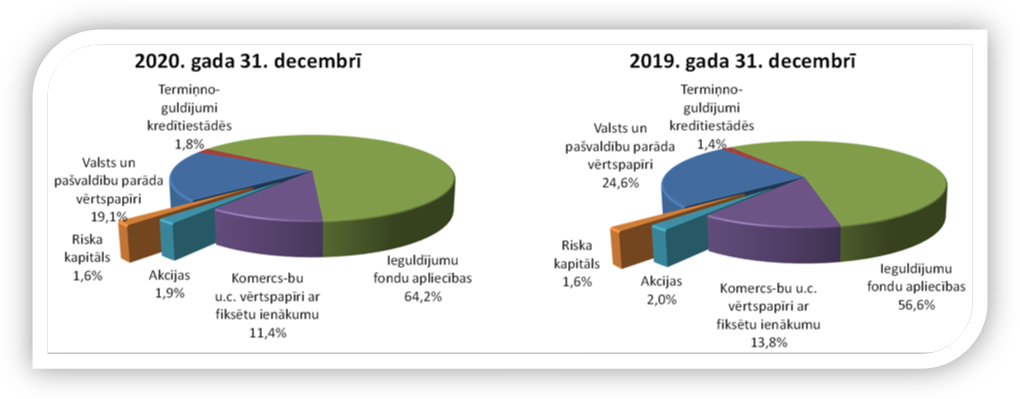 Diviem ieguldījumu plāniem ieguldījumu īpatsvars akcijās un riska kapitālā pārskata perioda beigās bija ievērojams: CBL aktīvajam ieguldījumu plānam „Gauja” – 19,5% un CBL Aktīvajam ieguldījumu plānam – 16,7 % no ieguldījumu kopsummas. Jāpiebilst gan, ka vairāki līdzekļu pārvaldītāji veic prāvus ieguldījumus akcijās arī netieši, ieguldot tādos ieguldījumu fondos, kuru  līdzekļi tiek izvietoti kapitāla vērstpapīros.Pārskata periodā tika turpināta valsts fondēto pensiju shēmas līdzekļu ieguldīšana riska kapitāla tirgū. Riska kapitāls ir investīciju instruments, kas koncentrējas uz maza vai vidēja lieluma uzņēmumu finansēšanu, investējot to pamatkapitālā, kā arī uzņēmumu attīstībā. Tas ir kapitāls, ko sniedz uzņēmumiem, kuri vai nu atrodas jaunu produktu vai pakalpojumu izstrādes sākumstadijā, vai arī paplašinās. Specifiskā ieguldījumu stratēģija, kas vērsta uz ieguldījumu veikšanu atsevišķu uzņēmumu kapitāla daļās, tai skaitā arī to uzņēmumu kapitāla daļās, kuri nav iekļauti fondu biržu oficiālajos vai tiem pielīdzināmos sarakstos, iekļauj sevī īpašus riskus, it īpaši – likviditātes, juridisko, informācijas un politisko risku. Veicot atsevišķus maksājumus un vienlaicīgi apzinoties augsto riska līmeni, kopējais ieguldījumu apjoms riska kapitālā tiek palielināts pakāpeniski: no 69,6 milj. eiro 2019. gada beigās līdz 78,2 milj. eiro jeb 1,6% no visiem valsts fondēto pensiju shēmas finanšu ieguldījumiem  2020. gada beigās. 7. attēls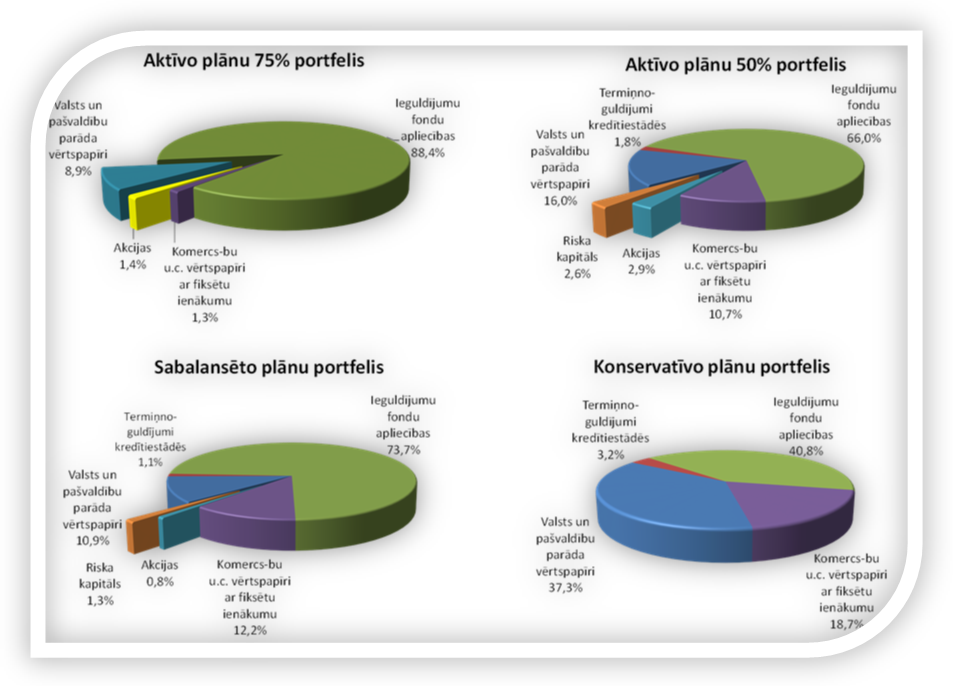 Līdzekļu pārvaldītāju ieguldījumu plānu ieguldījumu portfeļa struktūrapa plānu prospektu veidiem2020. gada 31. decembrī Latvijā bija ieguldīti 375,6 milj. eiro, bet 1 430,6 milj. eiro – 45 citās pasaules valstīs. Salīdzinot ar 2019. gada beigām, finanšu līdzekļu ieguldījumu daļa Latvijā samazinājās no 12% līdz 7,8%. Vislielākais ieguldījumu īpatsvars Latvijā bija SEB Latvijas plānam – 63% un plānam „INVL Konservatīvais 58+” – 25%.Septiņpadsmit ieguldījumu plāniem ieguldījumu īpatsvars ārvalstīs bija lielākas par 90%. 8. attēlsValsts fondēto pensiju shēmas līdzekļu ģeogrāfiskais izvietojums ārvalstīs2020. gada 31. decembrī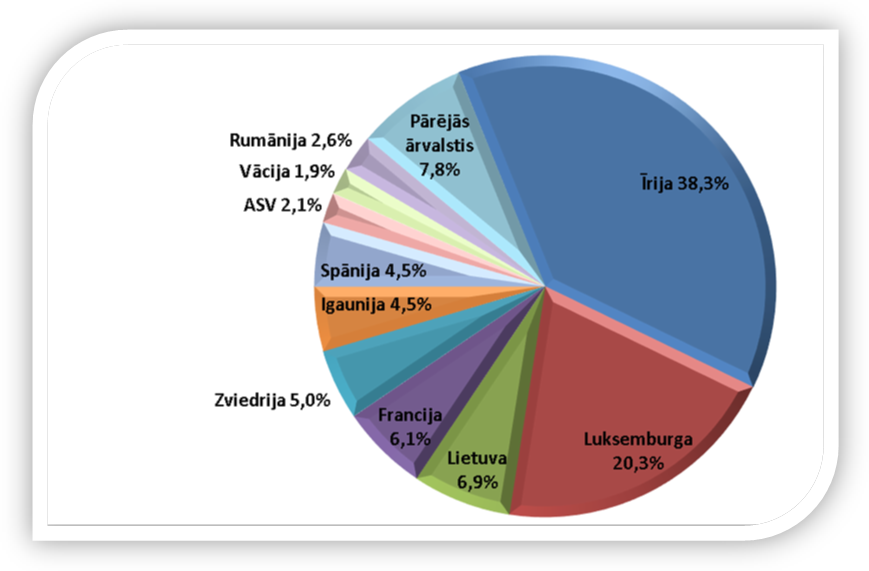 No visiem līdzekļiem, kas izvietoti ārvalstīs, 68% ieguldīti dažādu ieguldījumu fondu ieguldījumu apliecībās, 19% dažādu valstu, galvenokārt, Spānijas, Francijas, Lietuvas un Rumānijas valdību obligācijās, 10% komercsabiedrību parāda vērtspapīros ar fiksētu ienākumu likmi un 3% akcijās un riska kapitālā. Ieguldījumi ārvalstīs veikti četrās dažādās valūtās, pārsvarā – EUR. 2020. gada beigās ieguldījumu īpatsvars eiro valūtā sasniedza 91,7% no kopējā ieguldījumu apjoma (skat. 9.f pielikumu). Valsts fondēto pensiju shēmas dalībnieku iemaksu un uzkrātā kapitāla (uz gada beigām) dinamika pēdējo desmit gadu periodā aplūkojama 9. attēlā. Valsts fondēto pensiju shēmā uzkrātais kapitāls veidojas no iemaksām un no līdzekļu pārvaldītāju pārvaldīto ieguldījumu plānu darbības rezultātiem – peļņas vai zaudējumiem. 2020. gada beigās reģistrētajiem valsts fondēto pensijas shēmas dalībniekiem kopā pieder 853 milj. eiro liela peļņa.9. attēls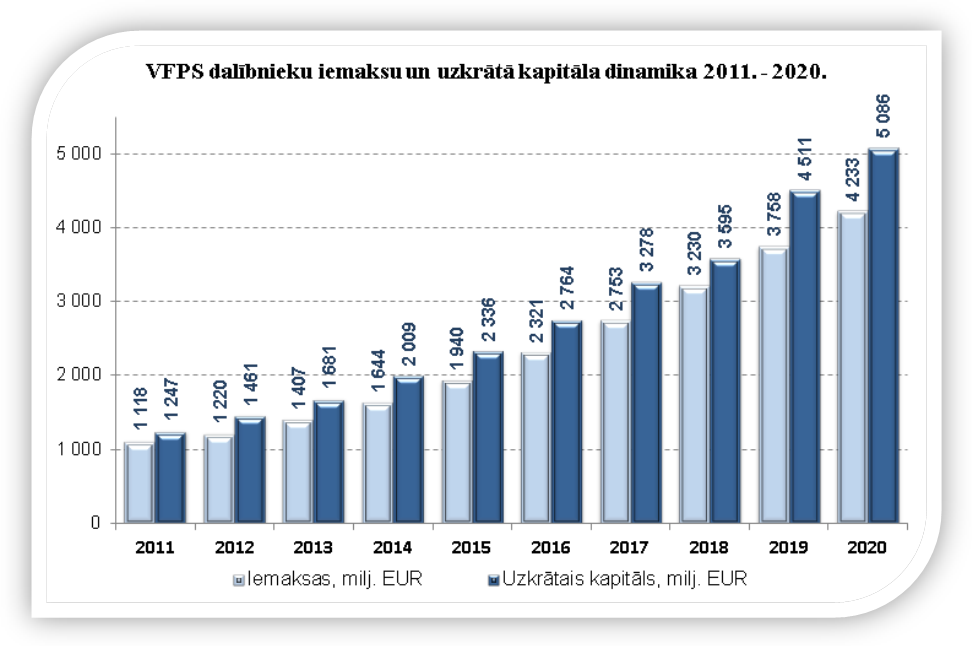 Līdzekļu pārvaldītāji katru darba dienu veic ieguldījumu plāna līdzekļu novērtēšanu, pamatojoties uz turētājbankas sniegto informāciju par plāna līdzekļu (vērtspapīru portfeļa, naudas kontu un citas mantas) stāvokli. Līdzekļu pārvaldītāji aprēķina ieguldījumu plānu līdzekļu vērtību kā plāna aktīvu vērtības un saistību vērtības starpību. Ieguldījumu plāna daļas vērtība ir plāna līdzekļu vērtības dalījums ar plānā reģistrēto daļu skaitu, un tā tiek noapaļota ar precizitāti līdz septiņām zīmēm aiz komata. Ieguldījumu plānu darbības rezultātus var salīdzināt, izmantojot līknes, kas atspoguļo ieguldījumu plānu daļu vērtības dinamiku pārskata periodā (skat. 10. att.). Ieguldījumu plāniem ir atšķirīgi darbības uzsākšanas datumi, tāpēc, lai atvieglotu vizuālo interpretāciju, plānu daļu vērtība tika normalizēta: visiem ieguldījumu plāniem daļu vērtība tika pārrēķināta, pieņemot, ka pārskata perioda sākumā tās vērtība bija viens eiro. 10. attēls 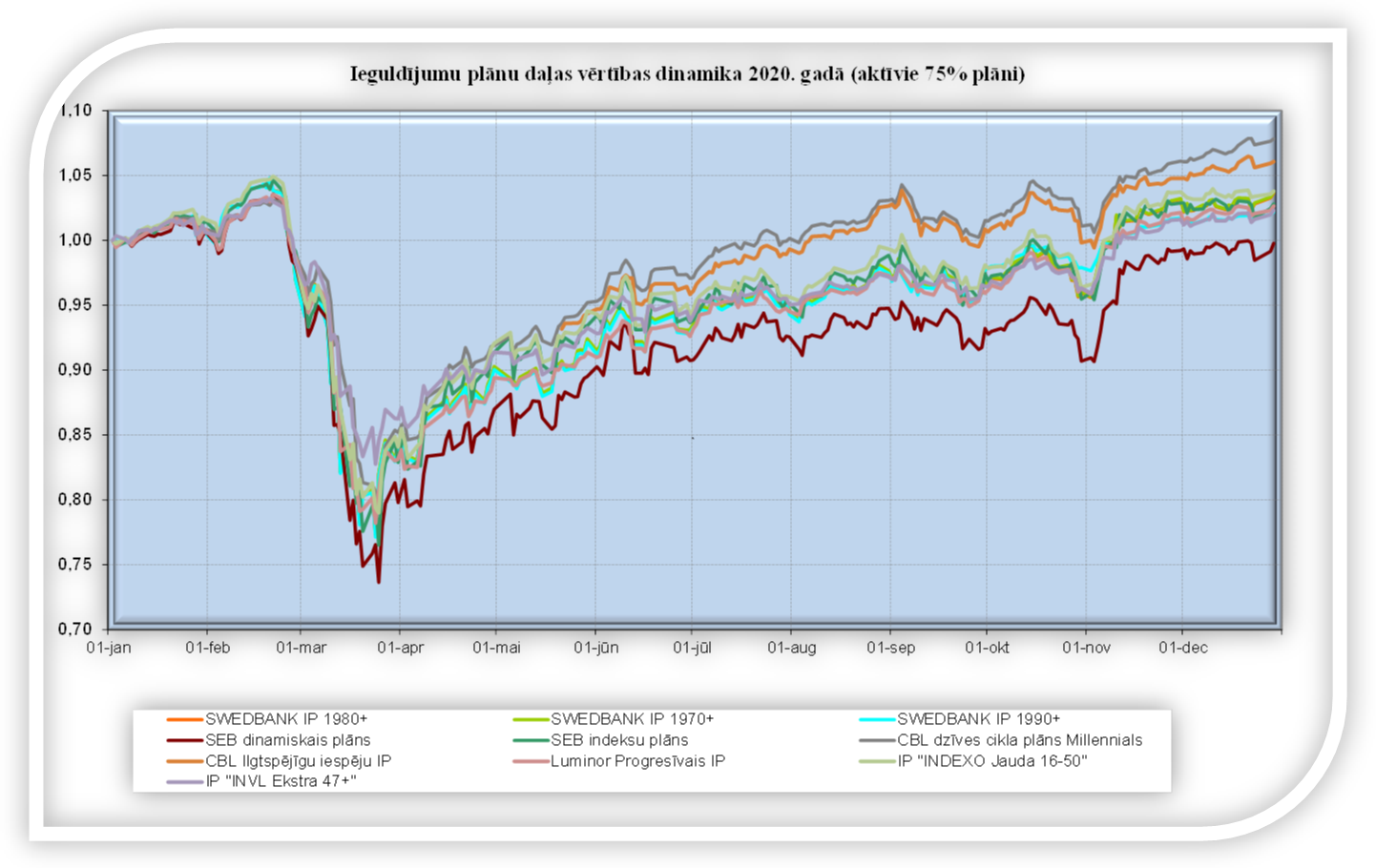 10.attēls (turpinājums) 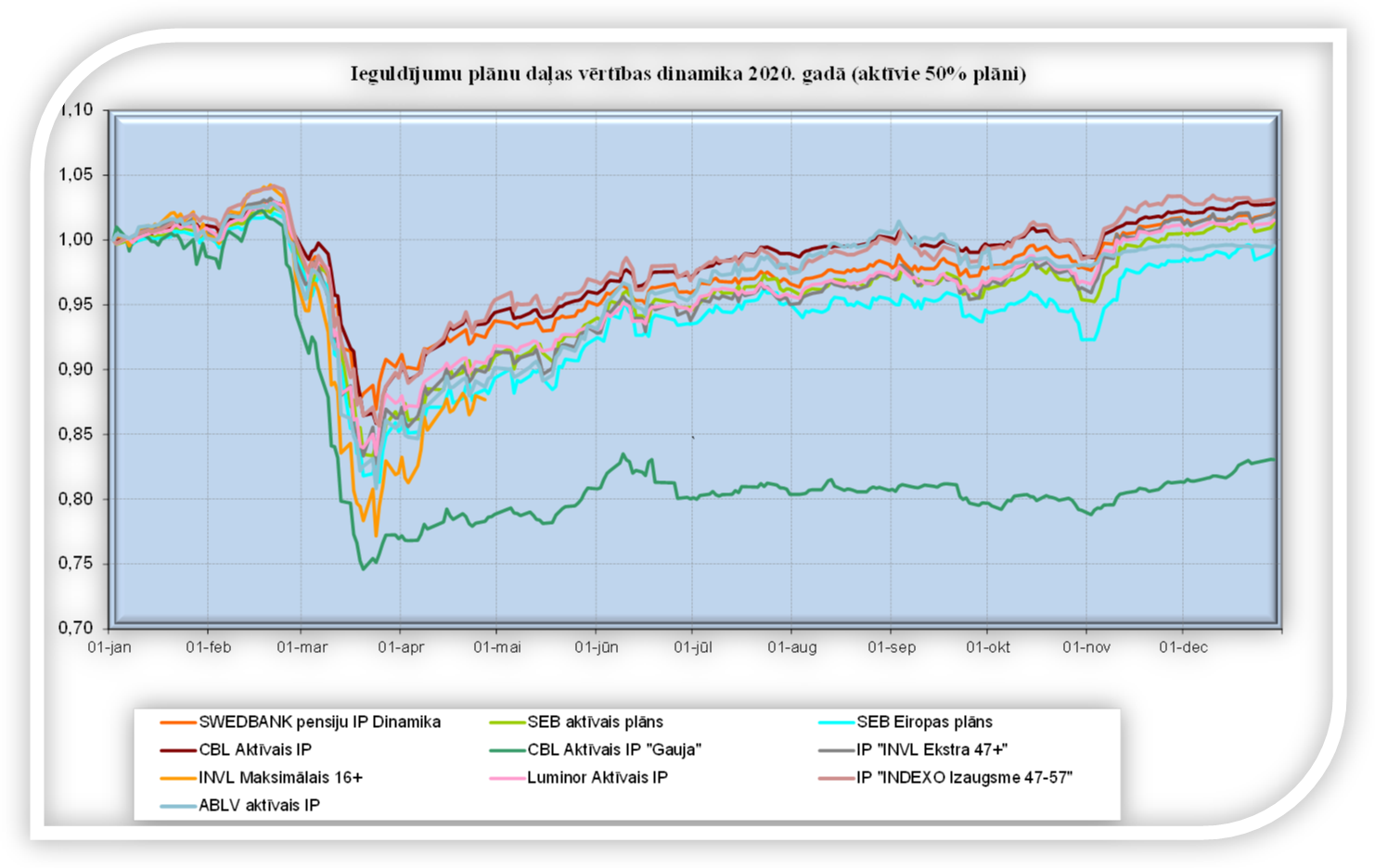 10.attēls (turpinājums) 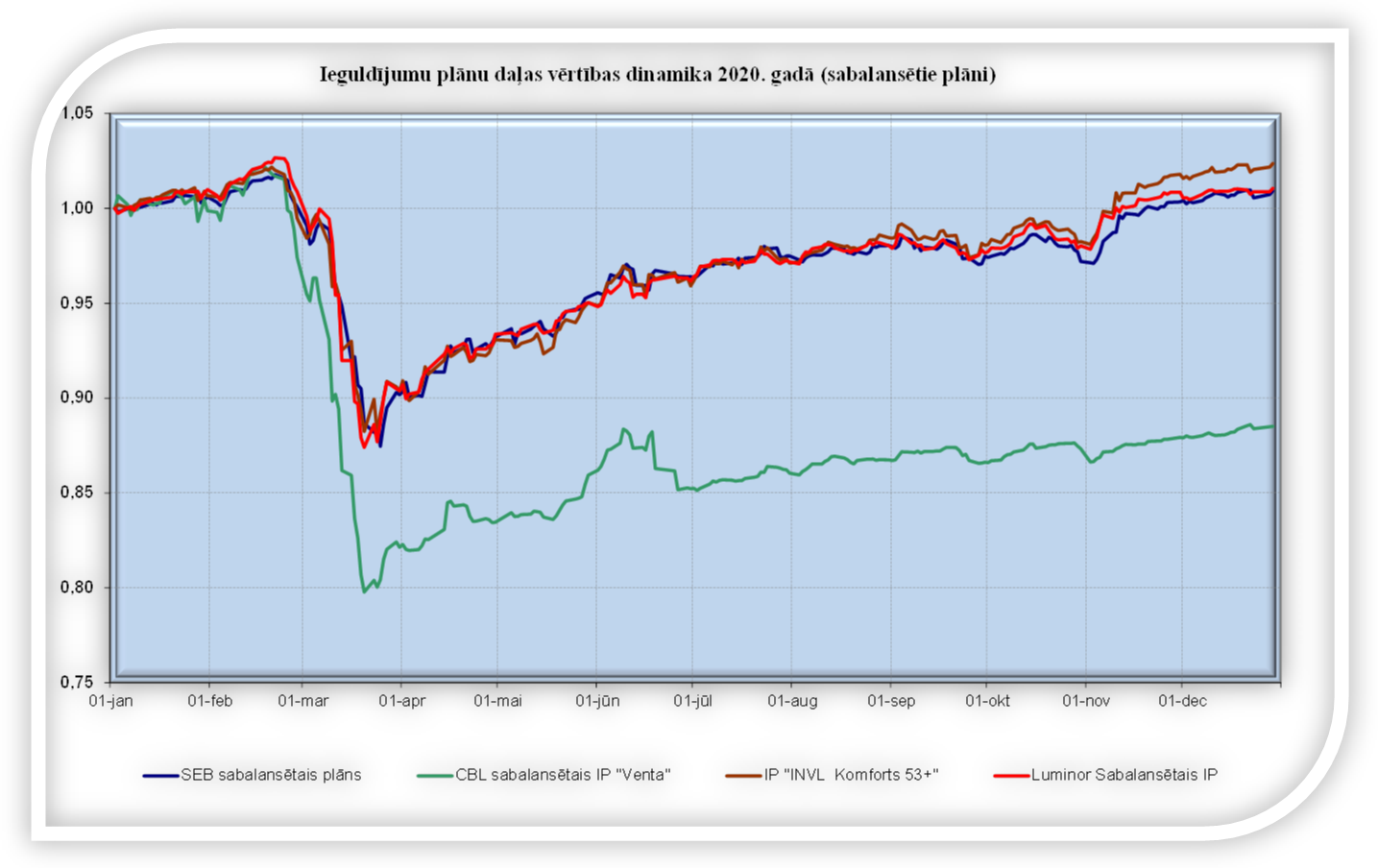 10. attēls (turpinājums)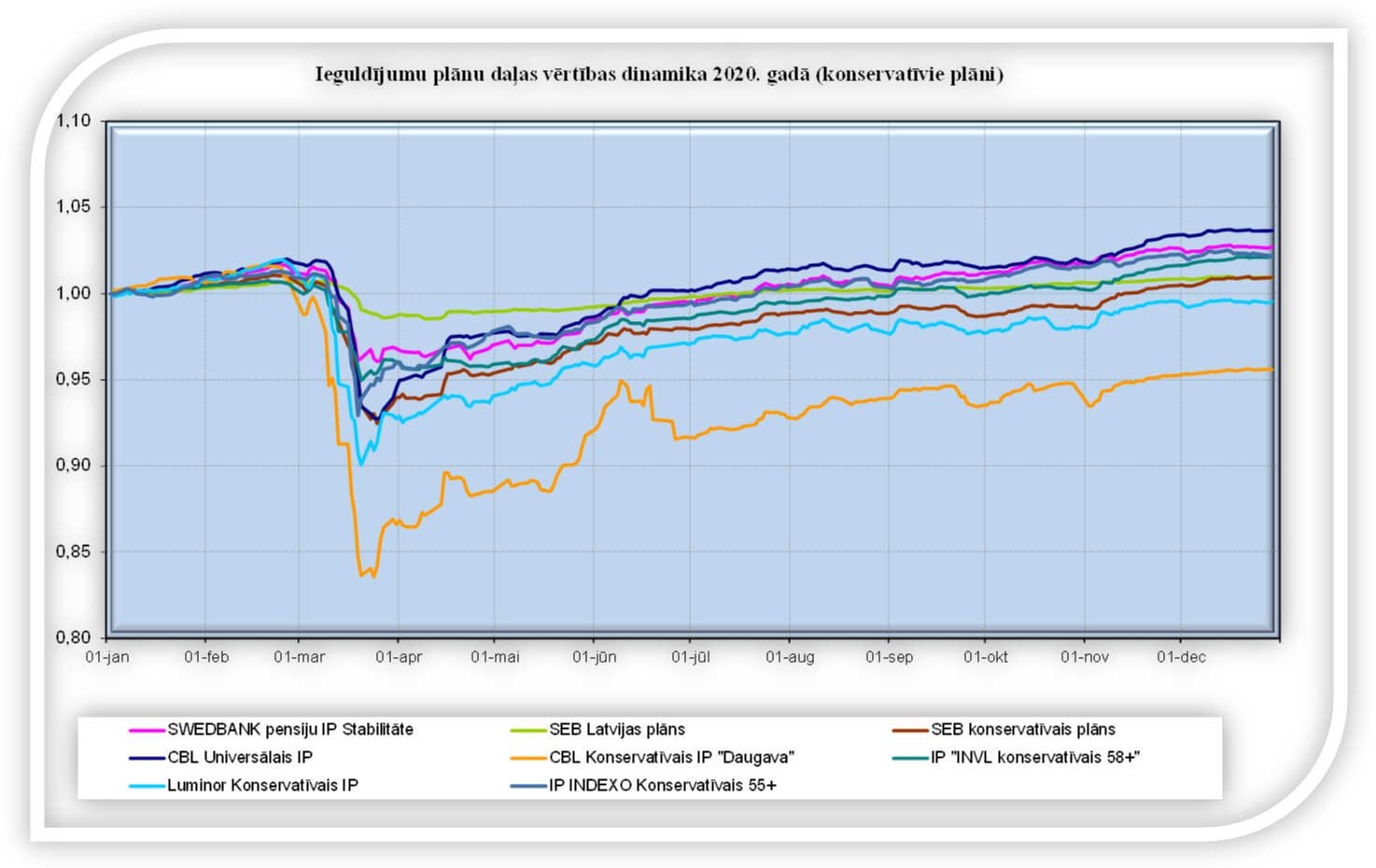 Izmantojot datus par ieguldījumu plāna daļas vērtību, tiek aprēķināts ienesīgums dažādos periodos, kas izteikts gada procentos. Plāna ieguldījumu ienesīgumu aprēķina kā plāna daļas vērtības izmaiņas pārskata periodā attiecību pret tās vērtību perioda sākumā, izsakot to gada procentos (pieņemot, ka gadā ir 365 dienas). 8. tabulaIeguldījumu plānu darbības rezultāti* vidējais svērtais ienesīgums pēc attiecīgās kategorijas ieguldījumu plānu neto aktīvu vērtības, % gadā. Ieguldījumu plānu kopējais vidējais ienesīgums bija 2,12% gadā, svārstoties robežās no mīnus 16,95% (CBL ieguldījumu plānam „Gauja”) līdz plus 8,52% (CBL dzīves cikla plānam Millennials). Aktīvajiem plāniem kategorijā „Aktīvie plāni 75%” vidējais ienesīgums bija 3,87% gadā; aktīvajiem plāniem kategorijā „Aktīvie plāni 50%” 2,08% gadā; konservatīvajiem ieguldījumu plāniem 1,94% gadā, ieguldījumu plāniem ar sabalansētu ieguldījumu politiku 0,63% gadā. Nākamā tabula ilustrē VFPS uzkrātā kapitāla pieauguma dinamiku pa gadiem no makroekonomiskā viedokļa, salīdzinot to ar iekšzemes kopproduktu. 9. tabulaVFPS uzkrātā kapitāla attiecība pret iekšzemes kopproduktuZIŅOJUMS PAR VSAA DIREKTORA ATBILDĪBUVSAA direktors ir atbildīgs par valsts fondēto pensiju shēmas darbības pārskata sagatavošanu, kas sniedz patiesu un skaidru priekšstatu par valsts fondēto pensiju shēmas pārvaldi, veiktajām iemaksām un līdzekļu pārskaitījumiem, kā arī par valsts fondēto pensiju shēmas dalībnieku kontu uzskaites atbilstību normatīvo aktu prasībām.VSAA direktors apstiprina, ka, sastādot gada pārskatus, tai skaitā, valsts fondēto pensiju shēmas darbības 2020. gada finanšu pārskatu no 37. līdz 62. lappusei, ir izmantotas un konsekventi lietotas atbilstošas grāmatvedības metodes, kā arī ievēroti normatīvie akti, kas regulē valsts fondēto pensiju shēmas grāmatvedības uzskaiti un gada pārskatu sastādīšanu. VSAA direktors apstiprina, ka ir atbildīgs par atbilstošu grāmatvedības uzskaiti, par aģentūras rīcībā esošo shēmas līdzekļu saglabāšanu, par krāpšanas un citas negodīgas rīcības novēršanu, kā arī par valsts fondēto pensiju shēmas darbības atbilstību Valsts fondēto pensiju likumam un citiem Latvijas Republikā spēkā esošiem normatīvajiem aktiem. Gada pārskatus par valsts fondēto pensiju shēmas līdzekļu pārvaldīšanu un par ieguldījumu plānu darbības rezultātiem ir sagatavojuši un par tiem ir atbildīgi līdzekļu pārvaldītāji, kuri pārvalda attiecīgos ieguldījumu plānus – AS „Swedbank IPS”, IPAS „SEB Investment Management”, IPAS „CBL Asset Management”, IPAS „INVL Asset Management”, IPAS „Luminor Asset Management”, IPAS „Indexo”, IPAS „ABLV Asset Management”. VSAA direktors ir atbildīgs par valsts fondēto pensiju shēmas līdzekļu pārvaldītāja sniegtās informācijas precīzu apkopojumu un atspoguļojumu darbības pārskatā.VALSTS FONDĒTO PENSIJU SHĒMAS LĪDZEKĻU KUSTĪBAS PĀRSKATSVALSTS FONDĒTO PENSIJU SHĒMAS LĪDZEKĻU PĀRSKATSVALSTS FONDĒTO PENSIJU SHĒMAS DALĪBNIEKU KUSTĪBAS PĀRSKATSPielikums finanšu pārskatam par valsts fondēto pensiju shēmas darbību 1. Grāmatvedības uzskaites principiPārskata sagatavošanas vispārīgie principiValsts fondēto pensiju shēmas darbības finanšu pārskats ir sagatavots saskaņā ar Valsts fondēto pensiju likumu, MK 2003. gada 11. marta noteikumiem Nr. 107 „Noteikumi par valsts fondēto pensiju shēmas darbības pārskatu”.Pārskata sagatavošanā izmantotie informācijas avoti:VSAA grāmatvedības un finanšu informācija par VSAA rīcībā esošajiem shēmas līdzekļiem un darbībām ar tiem;VSAA rīcībā esošā statistiskā informācija par shēmas dalībniekiem;līdzekļu pārvaldītāju iesniegtie revidētie ieguldījumu plānu gada pārskati;līdzekļu pārvaldītāju iesniegtā papildu statistiskā informācija.Par ieguldījumu plānu finanšu pārskatos ietverto informāciju ir atbildīgi līdzekļu pārvaldītāji. VSAA ir atbildīga par līdzekļu pārvaldītāju sniegtās informācijas precīzu apkopojumu un atspoguļojumu valsts fondēto pensiju shēmas darbības pārskatā. Ieguldījumu plānu finanšu pārskati sagatavoti saskaņā ar FKTK 2020. gada 20. oktobra noteikumiem Nr. 189 „Valsts fondēto pensiju shēmas ieguldījumu plānu gada pārskata sagatavošanas normatīvie noteikumi” , kas nosaka, ka ieguldījumu plānu finanšu pārskatu sagatavošanu veic, pamatojoties uz Starptautiskās grāmatvedības standartu padomes izdotajiem Starptautiskajiem grāmatvedības standartiem, Starptautiskajiem finanšu pārskatu standartiem un Starptautisko finanšu pārskatu interpretāciju komitejas standartu interpretācijām, kuras apstiprinājusi Eiropas Komisija un citiem normatīvajiem aktiem (SFPS).Darbības pārskats ir sagatavots LR oficiālajā valūtā eiro (EUR). Darbības pārskats sagatavots par periodu no 2020. gada 1. janvāra līdz 2020. gada 31. decembrim.Piemērotie grāmatvedības principiFinanšu pārskata posteņi novērtēti atbilstoši šādiem grāmatvedības principiem:a) 	Pieņemts, ka valsts fondēto pensiju shēma darbosies arī turpmāk.b) 	Izmantotas tās pašas novērtēšanas metodes, kas iepriekšējā gadā.c) 	Novērtēšanā ievērots piesardzīguma princips un šādi nosacījumi:pārskatā iekļauti tikai līdz pārskata datumam iegūtie ieņēmumi;ņemtas vērā visas paredzamās riska summas un zaudējumi, kas radušies pārskata gadā vai iepriekšējos gados, arī tad, ja tie kļuvuši zināmi laika posmā starp bilances datumu un finanšu pārskata sagatavošanas dienu;aprēķinātas un ņemtas vērā visas vērtību samazināšanas un nolietojuma summas neatkarīgi no tā, vai pārskata ieņēmumi pārsnieguši izdevumus vai izdevumi – ieņēmumus.d) 	Shēmas līdzekļu kustības pārskatā ietverti ar pārskata gadu saistītie ieņēmumi un izmaksas neatkarīgi no maksājuma datuma un rēķina saņemšanas vai izrakstīšanas datuma. Izmaksas saskaņotas ar ieņēmumiem pārskata periodā.e) 	Aktīva un pasīva posteņu sastāvdaļas novērtētas atsevišķi.f) 	Shēmas līdzekļu vērtība pārskata perioda sākumā saskan ar iepriekšējā perioda shēmas līdzekļu vērtību perioda beigās.g) 	Norādīti visi posteņi, kuri būtiski ietekmē finanšu pārskata lietotāju novērtējumu vai lēmumu pieņemšanu, maznozīmīgie posteņi tiek apvienoti un to detalizējums sniegts pielikumā.h) 	Darījumi, kas attiecas uz shēmas līdzekļiem, finanšu pārskatā atspoguļoti, ņemot vērā to ekonomisko saturu un būtību, nevis juridisko formu.Iemaksas un izmaksasIeguldījumu plānu līdzekļu iemaksas ir vienādas ar pārskata periodā no VSAA saņemtajām naudas summām un izmaksas – ar pārskata periodā VSAA izmaksātajām naudas summām. Shēmas neto aktīviLīdzekļu pārvaldītāju ieguldījumu plāna neto aktīvi ir ieguldījumu plāna aktīvu vērtības un saistību vērtības starpība, kas ir vienāda ar valsts fondēto pensiju shēmas līdzekļu (neto aktīvu) kustības pārskatā VSAA veikto neto naudas iemaksu un izmaksu un ieguldīšanas rezultātu summu.Shēmas dalībnieku pensijas kapitālsShēmas dalībnieku pensijas kapitāls norāda shēmas dalībnieku uzkrāto fondētās pensijas kapitālu, kas ir vienāds ar valsts fondēto pensiju shēmas līdzekļu kustības pārskata posteni „Shēmas līdzekļi pārskata perioda beigās”. Shēmas dalībnieku kustībaPersona tiek reģistrēta kā valsts fondēto pensiju shēmas dalībnieks, kurš shēmai pakļauts obligāti no brīža, kad VSAA ir saņēmusi nepieciešamo informāciju par personas sociālās apdrošināšanas statusu. Persona tiek reģistrēta kā valsts fondēto pensiju shēmas dalībnieks, kurš shēmai pakļauts brīvprātīgi, pēc personas iesnieguma un informācijas par personas sociālās apdrošināšanas statusu saņemšanas. Persona tiek uzskatīta par izstājušos no valsts fondēto pensiju shēmas no brīža, kad VSAA ir saņēmusi informāciju par valsts fondēto pensiju shēmas dalībnieka nāvi vai valsts fondēto pensiju shēmas dalībnieka iesniegumu par vecuma pensijas piešķiršanu, vai iesniegumu par pensijas kapitāla nodošanu Eiropas Savienības pensiju shēmai.Grāmatvedības uzskaites principi, kas tika piemēroti ieguldījumu plānu finanšu pārskatu sagatavošanā par periodu, kas noslēdzās 2020. gada 31. decembrīValsts fondēto pensiju shēmas līdzekļu ieguldījumu plānu finanšu pārskati tiek sagatavoti saskaņā ar Eiropas Savienībā apstiprinātajiem Starptautiskajiem finanšu pārskatu standartiem (SFPS). Ieguldījumu plānu finanšu pārskati ir sagatavoti pēc aktīvu un pasīvu sākotnējo izmaksu principa, izņemot tirdzniecības nolūkā turētus finanšu instrumentus, kas uzskaitīti patiesajā vērtībā, un patiesajā vērtībā novērtētus finanšu aktīvus ar atspoguļojumu peļņā vai zaudējumos.Pārējie finanšu aktīvi un saistības ir uzrādītas amortizētajā pašizmaksā, izmantojot efektīvās procentu likmes metodi.Ieguldījumu plānu finanšu pārskatu pielikumos ietvertie grāmatvedības uzskaites principi tika piemēroti sagatavojot finanšu pārskatus par gadu, kas noslēdzās 2020. gada 31. decembrī un sagatavojot šajos finanšu pārskatos ietverto salīdzinošo informāciju par gadu, kas noslēdzās 2019. gada 31. decembrī.  Turpmāk aprakstītiem pārskatos ieviestiem jauniem standartiem, standartu papildinājumiem un interpretācijām, kas stājās spēkā  2020. gada 1. janvārī, kā norādīts zemāk nebija nozīmīgas ietekmes uz Plānu finanšu pārskatiem. Jauni standarti, kas spēkā no 2020. gada 1. janvāraSFPS konceptuālās pamatnostādnes;3. SFPS “Uzņēmējdarbības apvienošana (grozījumi);1. SGS “Finanšu pārskatu sniegšana” un 8. SGS “Grāmatvedības politika, izmaiņas grāmatvedības aplēsēs un kļūdas: Jēdziena “būtisks” definīcija (grozījumi);Procentu likmju etalona reforma - 9. SFPS, 39. SGS un 7. SFPS (grozījumi).Jauni standarti, kuri nav stājušies spēkāEiropas Savienībā ir apstiprināti atsevišķi jauni standarti, standartu grozījumi un interpretācijas, kas stājas spēkā pārskata periodiem, kuri sākas pēc 2020. gada 1. janvāra vai kurus ES vēl nav ieviesusi. Šie standarti nav vēl piemēroti Plānu finanšu pārskatos un vēl tiek izvērtēta šo jauno standartu un interpretāciju izmaiņu iespējamā ietekme, ja tāda ir. Grozījumi 10. SFPS “Konsolidētie finanšu pārskati” un 28. SGS “Ieguldījumi asociētajās sabiedrībās un kopuzņēmumos”: Aktīvu pārdošana vai ieguldīšana darījumos starp ieguldītāju un tā asociēto sabiedrību vai kopuzņēmumu;1. SGS “Finanšu pārskatu sniegšana”: Īstermiņa un ilgtermiņa saistību klasifikācija (grozījumi);3. SFPS “Uzņēmējdarbības apvienošana”, 16. SGS “Pamatlīdzekļi”, 37. SGS “Uzkrājumi, iespējamās saistības un iespējamie aktīvi” un ikgadējie SFPS uzlabojumi 2018. – 2020. gada ciklam (grozījumi);16. SFPS “Noma”: Ar CΟVID 19 pandēmiju saistītie nomas maksas atvieglojumi (grozījumi);Procentu likmju etalona reforma. 2. posms: 9. SFPS, 39. SGS, 7. SFPS, 4. SFPS un 16. SFPS (grozījumi);1. SGS “Finanšu pārskatu sniegšana” un SFPS 2. prakses nostādne: Informācijas atklāšana par grāmatvedības politikām (grozījumi);8. SGS “Grāmatvedības politika, izmaiņas grāmatvedības aplēsēs un kļūdas”: Grāmatvedības aplēšu definīcija (grozījumi).Aplēšu un spriedumu piemērošanaLai sagatavotu finanšu pārskatus saskaņā ar SFPS, līdzekļu pārvaldītājiem ir nepieciešams izdarīt spriedumus, aplēses un pieņēmumus, kuri ietekmē politikas piemērošanu un uzrādītās aktīvu un saistību summas, ieņēmumus un izdevumus. Aplēšu un ar tām saistīto pieņēmumu pamatā ir vēsturiskā pieredze un dažādi citi faktori, kuri tiek uzskatīti par saprātīgiem attiecīgajos apstākļos un kuru rezultāts veido pamatu lēmumu pieņemšanai par aktīvu un saistību bilances vērtību, kuru nav iespējams noteikt, izmantojot citus avotus. Faktiskie rezultāti var atšķirties no šīm aplēsēm.Aplēses un ar tām saistītie pieņēmumi tiek regulāri pārbaudīti. Izmaiņas grāmatvedības aplēsēs tiek atzītas tajā periodā, kurā attiecīgās aplēses tiek pārskatītas, ja izmaiņas ietekmē tikai attiecīgo periodu, vai arī periodā, kad aplēses tiek pārskatītas, un nākamajos periodos, ja izmaiņas ietekmē gan tekošo, gan nākamos periodus. Nozīmīgākās aplēses galvenokārt ir saistītas ar finanšu instrumentu patiesās vērtības noteikšanu.Finanšu instrumenti KlasifikācijaKatrs līdzekļu pārvaldītājs individuāli nolemj, kurā kategorijā klasificēt kādus no parāda vērtspapīriem. Tā rezultātā šajā finanšu pārskatā viena un tā paša veida finanšu instrumentu klasificēšana un novērtēšana var netikt piemērota konsekventi, kas izriet no dažādu grāmatvedības politiku un aplēšu piemērošanas starp visiem ieguldījumu plāniem.Plānu finanšu aktīvi tiek klasificēti vai nu kā novērtēti amortizētajā iegādes vai kā novērtēti patiesajā vērtībā ar atspoguļojumu peļņas vai zaudējumu aprēķinā, jo plāniem finanšu aktīvi kas klasificēti kā novērtēti patiesajā vērtībā ar atspoguļojumu pārējos apvienotajos ienākumos nav raksturīgi. Pamats klasifikācijai ir gan biznesa modelis, kura ietvaros tiek pārvaldīti finanšu aktīvi, gan finanšu aktīva līgumisko naudas plūsmu iezīmes. Aktīvu klasifikācijas kategorija tiek noteikta aktīva iegādes brīdī, pamatojoties uz katra līdzekļu pārvaldītāja vadības noteiktajām vadlīnijām. Lai izlemtu par finanšu aktīva klasifikāciju noteiktā kategorijā, iegādes brīdī nosaka, vai aktīvs atbilst noteiktam biznesa modelim un līgumisko naudas plūsmu kritērijiem. Amortizētajā iegādes vērtībā novērtēti finanšu aktīvi un saistībasLai finanšu aktīvu novērtētu amortizētajā iegādes vērtībā, tam ir jābūt vienlaicīgi turētam biznesa modeļa ietvaros, kura mērķis ir turēt finanšu aktīvu, lai saņemtu tā līgumiskās naudas plūsmas, gan finanšu aktīva līgumiskajām naudas plūsmām jābūt fiksētām un noteiktām laikā un jāatbilst „tikai pamatsummas un procentu maksājumi” principam.Finanšu aktīvi, kas novērtēti amortizētajā iegādes vērtībā, tiek uzskaitīti to amortizētajā iegādes vērtībā, izmantojot efektīvās procentu likmes metodi, atskaitot uzkrājumus aktīvu vērtības samazinājumam. Patiesajā vērtībā novērtēti finanšu aktīvi un saistības ar atspoguļojumu peļņas vai zaudējumu aprēķināFinanšu aktīvi tiek klasificēti kā patiesajā vērtībā novērtēti ar atspoguļojumu peļņas vai zaudējumu aprēķinā, ja tie nav novērtēti amortizētajā iegādes vērtībā vai novērtēti patiesajā vērtībā ar atspoguļojumu pārējos apvienotajos ienākumos. Finanšu aktīvus vai saistības, pie sākotnējās atzīšanas, var neatgriezeniski noteikt kā novērtētus patiesajā vērtībā ar atspoguļojumu peļņas vai zaudējumu aprēķinā, ja darot tā var izvairīties vai būtiski samazināt uzskaites nesaskaņotības, kas pretējā gadījumā veidotos, uzskaitot aktīvus vai saistības vai atzīstot ienākumus vai izdevumus no tiem atšķirīgi. Šāda izvēle pieejama finanšu saistību gadījumā, ja finanšu saistības tiek vērtētas un to sniegums tiek izvērtēts balstoties uz to patieso vērtību, atbilstoši dokumentētai risku pārvaldīšanas vai līdzekļu pārvaldītāja ieguldījumu stratēģijai un informācija par šo grupu līdzekļu pārvaldītāju vadībai iekšēji tiek ziņota, balstoties uz patieso vērtību.Atvasinātie finanšu instrumentiAtvasinātie finanšu instrumenti ir sākotnēji atzīti bilancē un vēlāk uzrādīti patiesajā vērtībā. Patiesā vērtība tiek noteikta pēc kotētām tirgus cenām un diskontētās naudas plūsmas modeļiem. Atvasinātie finanšu instrumenti tiek atspoguļoti kā aktīvi, ja to patiesā vērtība ir pozitīva, vai kā pasīvi, ja to patiesā vērtība ir negatīva.Izmaiņas atvasināto finanšu instrumentu patiesajā vērtībā tiek iekļautas neto peļņā vai zaudējumos no patiesajā vērtībā novērtētiem finanšu instrumentiem ar atspoguļojumu peļņas vai zaudējumu aprēķinā. (b) Atzīšana un atzīšanas pārtraukšanaFinanšu instrumenti tiek atzīti brīdī, kad attiecīgā instrumenta līguma nosacījumi ir kļuvuši saistoši līdzekļu pārvaldītājam. Visi regulārie finanšu aktīvu iegādes un pārdošanas darījumi tiek atzīti vai nu aktīvu un saistību pārskatā norēķinu datumā, kas ir datums, kad notiek finanšu aktīva piegāde, vai arī darījuma datumā, kas ir datums, kad tiek noslēgts līgums par finanšu aktīva iegādi. Starp darījuma noslēgšanas un norēķinu datumu līdzekļu pārvaldītājs uzskaita saņemamā vai nododamā aktīva patiesās vērtības izmaiņas pēc tādiem pašiem principiem, pēc kuriem tiek uzskaitīts jebkurš attiecīgās kategorijas iegādātais aktīvs.Atzīšanas uzskaite pēc norēķina datuma vai pēc darījuma datuma ir katra līdzekļa pārvaldītāja lēmums, kā rezultātā šajā finanšu pārskatā finanšu instrumentu atzīšana un ar to saistīto ienākumu vai izdevumu uzskaite var netikt piemērota konsekventi starp visiem ieguldījumu plāniem.Finanšu aktīvu atzīšana tiek pārtraukta, kad tiesības saņemt naudas plūsmu no attiecīgā finanšu aktīva ir beigušās, vai ja līdzekļu pārvaldītājs ir nodevis būtībā visus ar finanšu aktīvu saistītos riskus un ieguvumus. Finanšu saistību atzīšana tiek pārtraukta tad, kad tās tiek dzēstas, t.i., kad saistības ir atmaksātas, atceltas vai to termiņš ir beidzies.(c) Sākotnējā un vēlāka novērtēšana  Finanšu instrumentus sākotnēji novērtē patiesajā vērtībā, ieskaitot tieši attiecināmās darījumu izmaksas, izņemot patiesajā vērtībā novērtētos finanšu instrumentus ar atspoguļojumu peļņas vai zaudējumu aprēķinā. Pēc sākotnējās atzīšanas visi patiesajā vērtībā novērtētie finanšu aktīvi un saistības ar atspoguļojumu peļņas vai zaudējumu aprēķinā un visi patiesajā vērtībā novērtētie finanšu aktīvi ar atspoguļojumu pārējos visaptverošos ienākumos tiek novērtēti to patiesajā vērtībā. Peļņa vai zaudējumi no izmaiņām patiesajā vērtībā novērtēto finanšu aktīvu un saistību ar atspoguļojumu peļņas vai zaudējumu aprēķinā patiesajā vērtībā tiek uzrādīti ienākumu un izdevumu pārskatā. (d) Patiesās vērtības noteikšanaFinanšu aktīvu un saistību patiesā vērtība atspoguļo summu, par kādu iespējams apmainīt aktīvu vai izpildīt saistības darījumā starp labi informētām, ieinteresētām un finansiāli neatkarīgām personām.Aktīvā tirgū kotētajiem finanšu instrumentiem patieso vērtību nosaka pēc pieprasījuma vai piedāvājuma cenām pārskata datumā vai attiecīgā tirgus pēdējā darba dienā. Nepastāvot finanšu instrumenta aktīvajam tirgum, tiek izmantotas diskontētās naudas plūsmas un citi attiecīgajā tirgū pielietojamie vērtēšanas modeļi, ja šādu modeļu izmantošana ļauj ticami novērtēt finanšu instrumenta patieso vērtību.Piemērojot diskontētās naudas plūsmas metodes, aplēstās nākotnes naudas plūsmas tiek aprēķinātas saskaņā ar vadības aplēsēm, un piemērotā diskonta likme ir tirgus likme instrumentam, kuram bilances datumā ir līdzīgi noteikumi un nosacījumi. Piemērojot cenas modeli, ievades dati ir tirgus dati bilances datumā.Biržā nekotētu atvasināto finanšu instrumentu patiesā vērtība ir aplēstā summa, kuru līdzekļu pārvaldītājs saņemtu vai maksātu, lai pārtrauktu līgumu bilances datumā, ņemot vērā pašreizējos tirgus apstākļus un darījuma partneru kredītspēju.(e) Finanšu aktīvu vērtības samazināšanāsPēc 9. SFPS ieviešanas, vērtības samazināšanos atzīst par paredzamo kredītzaudējumu apmēru, nevis notikušo kredītzaudējumu apmēru. Prasība par uzkrājumu vērtības samazinājumam aplēšanu un atzīšanu attiecas uz finanšu aktīviem, kas novērtēti amortizētajā iegādes vērtībā, bet neattiecas uz finanšu aktīviem, kas novērtēti patiesajā vērtībā ar atspoguļojumu peļņas vai zaudējumu aprēķinā. Ieguldījumu plāniem tie tipiski ir parāda vērtspapīri un prasības pret kredītiestādēm. Praksē tas nozīmē, ka uzkrājumi vērtības samazinājumam tiek atzīti, pamatojoties uz informāciju par iespējamiem notikumiem nākotnē pat tad, ja zaudējumu gadījums nav noticis. Izvērtējums ņem vērā plašu informācijas apjomu, bet tā kā lielākai daļai šo ekspozīciju ir pieejama informācija par  kredītreitingiem, aprēķini visbiežāk būtiski balstās uz ārējiem kredītreitingiem un aprēķinātajām saistību neizpildes varbūtībām, kas atvasinātas no reitingu aģentūru aprēķinātajām daudz-periodu reitingu migrācijas matricām.Ienākumu un izdevumu uzskaiteVisi būtiskie ienākumi un izdevumi, tai skaitā procentu ienākumi un procentu izdevumi, tiek uzskaitīti, piemērojot uzkrāšanas principu. Procentu ieņēmumi un izdevumi tiek atzīti ienākumu un izdevumu pārskatā, ņemot vērā aktīvu / saistību efektīvo procentu likmi.Dividendes tiek iekļautas ieņēmumos, kad tās ir saņemtas.Komisijas naudas ienākumi un izdevumi, kuri nav attiecīgo finanšu aktīvu vai saistību efektīvās likmes neatņemama sastāvdaļa, tiek atzīti attiecīgā darījumu veikšanas dienā.Ārvalstu valūtas pārvērtēšanaŠajā darbības pārskatā atspoguļotie rādītāji ir izteikti Latvijas Republikas oficiālajā valūtā –eiro (EUR). Darījumi ārvalstu valūtās tiek pārrēķināti eiro pēc Eiropas Centrālās bankas (ECB) darījuma dienā publicētā eiro atsauces kursa. Visi monetārie posteņi ārvalstu valūtās tiek pārrēķināti eiro pēc Eiropas Centrālās bankas publicētā eiro atsauces kursa pārskata gada pēdējā dienā:NodokļiIeguldījuma plāns nav juridiska persona, tādēļ tas saskaņā ar Latvijas Republikas normatīvo aktu prasībām nav uzņēmuma ienākuma nodokļa vai citu nodokļu maksātājs. Izņēmums ir ieturētie nodokļi par dividendēm, kas gūti no ārvalstu kapitāla vērtspapīriem, saskaņā ar konkrēto valstu normatīvo aktu prasībām.Mainot līdzekļu pārvaldītāju vai ieguldījumu plānu, dalībniekam nodokļi netiek piemēroti. Sasniedzot pensijas vecumu, pensija, kas aprēķināta bijušajam ieguldījumu plāna dalībniekam, tiek aplikta ar iedzīvotāju ienākuma nodokli vispārējā LR normatīvajos aktos noteiktajā kārtībā.2. Līdzekļu iemaksas VFPSIemaksas valsts fondēto pensiju shēmā ir daļa no dalībnieku faktiski veiktajām iemaksām valsts pensiju apdrošināšanai. Iemaksas valsts fondēto pensiju shēmas dalībnieku kontos tiek reģistrētas pārskata mēnesim sekojošajā ceturtajā mēnesī laikā no pirmās līdz desmitajai darbadienai. Pēc iemaksu reģistrēšanas valsts fondēto pensiju shēmas dalībnieku kontos, un pamatojoties uz dalībnieku izvēli par līdzekļu pārvaldītāju un ieguldījumu plānu, VSAA ne vēlāk kā piecu darbadienu laikā iemaksas pārskaita attiecīgajā ieguldījumu plāna kontā turētājbankā. Līdzekļu iemaksas shēmā2. Līdzekļu iemaksas shēmā (turpinājums)Valsts fondēto pensiju ieguldījumu plānu neto aktīvu kustības analīze pārskata periodā, EUR3. VSAA izdevumi VFPS administrēšanai no veiktajām iemaksāmIzdevumi valsts fondēto pensiju shēmas administrēšanai tiek segti no atskaitījumiem, ko VSAA ietur no shēmas dalībnieku iemaksām. Atskaitījumu likme tiek piemērota iemaksu veikšanas brīdī, neatkarīgi no ienākumu gūšanas perioda.Administrēšanas atskaitījumu likmes noteikšanai 2020. gadam tika izmantotas VSAA tiešo izmaksu prognozes valsts fondēto pensiju shēmas administrēšanai un prognozes par valsts fondēto pensiju shēmas dalībnieku gada iemaksām. Administrēšanas atskaitījumu likme 2020. gadam tika noteikta 0,18% apmērā no katra shēmas dalībnieka gada iemaksu summas. Faktiskās valsts fondēto pensiju shēmas dalībnieku iemaksas 2020. gadā bija 570 256 tūkst. eiro (2019. gadā – 590 903 tūkst. eiro), tai skaitā atskaitījumi no dalībnieku iemaksām valsts fondēto pensiju shēmas administrēšanai VSAA bija 1 024 823 eiro (2019. gadā – 1 063 270 eiro). Ieturēto atskaitījumu no valsts fondēto pensiju shēmas dalībnieku iemaksām 2020. gadā (1 024 823 eiro) un 2019. gada administrēšanas līdzekļu atlikuma (82 663 eiro) kopsumma bija lielāka nekā 2020. gada faktiskie tiešie izdevumi valsts fondēto pensiju shēmas administrēšanai (1 084 958 eiro). 2020. gada 31. decembrī VSAA rīcībā bija 22 528 eiro (sk. 10. pielikumu). Par šādu summu tika samazināti prognozētie administrēšanas izdevumi, aprēķinot valsts fondēto pensiju shēmas administrēšanas atskaitījumu likmi 2021. gadam.4. Izmaksātais pensijas kapitālsSasniedzot vecumu, kas ļauj saņemt valsts vecuma pensiju, VFPS dalībnieks uzkrāto kapitālu var izmantot, pievienojot nefondētajam pensijas kapitālam (pensiju 1. līmenim) vai mūža pensijas polises iegādei.VFPS dalībnieki, kuriem ir tiesības pievienoties speciālajai Eiropas Savienības pensiju shēmai saskaņā ar Regulu Nr. 259/68, kura nosaka Eiropas Kopienu Civildienesta noteikumus un pārējo darbinieku nodarbināšanas kārtību, savu uzkrāto pensijas kapitālu VFPS var nodot tālākai uzkrāšanai Eiropas Savienības pensiju shēmai.Valsts fondēto pensiju shēmas dalībnieka nāves gadījumā pirms vecuma pensijas pieprasīšanas uzkrātais kapitāls tiek izmantots atbilstoši dalībnieka agrāk veiktajai izvēlei vai, ja tāda izvēle nav veikta, tad uzkrātais kapitāls tiek pārskaitīts valsts pensiju speciālajā budžetā un ņemts vērā, aprēķinot apgādnieka zaudējuma pensiju saskaņā ar likumu „Par valsts pensijām”.5. Ieguldījumu ieņēmumi6. Ieguldījumu pārvaldes izdevumiLīdzekļu pārvaldītāju darbība – ieguldījumu plānu līdzekļu uzskaite, ieguldīšana, darījumu veikšana, tai skaitā arī maksājumi trešajām personām – turētājbankām, zvērinātiem revidentiem, auditoriem un brokeriem – tika finansēta no VFPS līdzekļiem. 7. Nodokļi un nodevasSaskaņā ar pārskata periodā spēkā esošajiem normatīvajiem aktiem iemaksas valsts fondēto pensiju shēmā, kā arī ieguldījumu plānu ieguldījumu ieņēmumi Latvijas Republikā ar nodokļiem un nodevām netiek aplikti. Ieguldījumu plāna ienākumi tiek aplikti ar ienākuma nodokli tajā valstī, kurā tie gūti. Pamatā ieguldījumu plānu ienākumi, izņemot dividendes par ārvalstu uzņēmumu akcijām, ir atbrīvoti no ienākuma nodokļa nomaksas. Pārskata periodā ABLV aktīvais ieguldījumu plāns ir samaksājis ārvalstīs ieturēto uzņēmuma ienākuma nodokli 1 019 eiro apmērā (2019. gadā: 2 016 eiro).8. Shēmas līdzekļu ieguldīšanas rezultāts 2020. gadā*) Summa iekļauj ārvalstīs ieturēto ienākuma nodokli  1  019 eiro apmērā. Skatīt pielikumu Nr.7.9. Līdzekļu pārvaldītāju pārvaldījumā esošie shēmas līdzekļiSaskaņā ar MK 2003. gada 11. marta noteikumiem Nr. 107 „Noteikumi par valsts fondēto pensiju shēmas darbības pārskatu” līdzekļu pārvaldītāju pārvaldījumā esošie shēmas līdzekļi ir ieguldījumu plānu aktīvu un saistību pārskata posteņu „Kopā aktīvi” kopsumma.Ieguldījumu plānu aktīvu īpatsvars no kopējiem shēmas līdzekļiem9. Līdzekļu pārvaldītāju pārvaldījumā esošie shēmas līdzekļi (turpinājums)b) Ieguldījumu plānu daļu kustība9. Līdzekļu pārvaldītāju pārvaldījumā esošie shēmas līdzekļi (turpinājums)c) Shēmas līdzekļu analīze pa veidiem 2020. gada 31. decembrī9. Līdzekļu pārvaldītāju pārvaldījumā esošie shēmas līdzekļi (turpinājums)d) Shēmas finanšu ieguldījumu analīze pa ieguldījumu veidiem 2020. gada 31. decembrī9. Līdzekļu pārvaldītāju pārvaldījumā esošie shēmas līdzekļi (turpinājums)e) Latvijā veikto shēmas finanšu ieguldījumu analīze pa ieguldījumu veidiem 2020. gada 31. decembrīPiezīme: Latvijā ir veikti 7,8% no visiem valsts fondētās pensiju shēmas finanšu ieguldījumiem.9. Līdzekļu pārvaldītāju pārvaldījumā esošie shēmas līdzekļi (turpinājums)f) Shēmas finanšu ieguldījumu analīze pa valūtas pozīcijām 2020. gada 31. decembrī9. Līdzekļu pārvaldītāju pārvaldījumā esošie shēmas līdzekļi (turpinājums)Ieguldījumu plānu līdzekļu ģeogrāfiskais izvietojums parāda vērtspapīriem noteikts pēc tās institūcijas izcelsmes valsts, kura uzņemas parādu dzēšanas saistības. Akcijām un citiem vērtspapīriem ar nefiksētu ienākumu ģeogrāfiskais izvietojums noteikts pēc emitenta reģistrācijas vietas. Termiņnoguldījumiem kredītiestādēs ģeogrāfiskais izvietojums noteikts pēc kredītiestādes reģistrācijas valsts. Gadījumos, kad saistību izpildi uzņemas (garantē) cita persona, ģeogrāfiskais izvietojums tiek noteikts pēc šīs personas reģistrācijas valsts.g) Shēmas līdzekļu ieguldījumu analīze pēc ģeogrāfiskā izvietojuma 2020. gada 31. decembrī* pārējās OECD valstis ir: Nīderlande, Ungārija, Norvēģija, Slovākija, Dānija, Izraēla, Kanāda, Grieķija, Itālija un Kolumbija.* * Citu valstu vērtspapīri ir reģistrēti Ekonomikas sadarbības un attīstības dalībvalstīs.* * *  pārējās „Citas valstis” ir Maroka, Ukraina, Gruzija, Melnkalne, Gērnsija, Krievija, Dienvidāfrika, Kipra, Brazīlija, Tunisija, Kotdivuāra, Senegāla, Ēģipte, Albānija, Apvienotie Arābu Emirāti un Argentīna.10. VSAA rīcībā esošie valsts fondēto pensiju shēmas līdzekļiVSAA rīcībā esošie līdzekļi ir valsts fondēto pensiju shēmas aktīvi, kas pārskata perioda beigu datumā atrodas VSAA rīcībā. Ieguldījumu plānos neieskaitītos līdzekļus veido VSAA veiktie maksājumi ieguldījumu plānos, par kuriem vēl nav saņemts apstiprinājums par naudas līdzekļu ieskaitīšanu ieguldījumu plānā. Pārskata perioda beigās visas iemaksas VSAA bija pārskaitījusi uz valsts fondēto pensiju shēmas dalībnieku kontiem un saņēmusi apstiprinājumu par naudas līdzekļu ieskaitīšanu attiecīgajos ieguldījumu plānos. VSAA nākamo periodu izdevumi VFPS administrēšanai veidojas, ja atskaitījumi no VFPS dalībnieku iemaksām pārsniedz faktiskos tiešos izdevumus valsts fondēto pensiju shēmas administrēšanai. 2019. gadā un 2020. gadā ieņēmumi no atskaitījumiem no VFPS dalībnieku iemaksām bija lielāki nekā faktiskie tiešie izdevumi, tāpēc 82 663 eiro tika plānoti kā VSAA 2020. gada izdevumi VFPS administrēšanai, bet 22 528 eiro kā 2021. gada izdevumi.VFPS dalībnieku fondētās pensijas kapitāls tiek rezervēts atsevišķā VSAA kontā gadījumos, kad dalībnieks VSAA ir iesniedzis iesniegumu par uzkrātā valsts fondētās pensijas kapitāla izmantošanu un vēlas savu uzkrāto kapitālu izmantot mūža pensijas polises iegādei, bet vēl nav paguvis veikt izvēli, ar kuru apdrošināšanas sabiedrību noslēgt līgumu. Vienlaikus rezervētā VFPS dalībnieku fondētā pensijas kapitāla summa tiek atzīta arī kā VSAA saistības pret shēmas dalībniekiem. Ja dalībnieks pēc konsultācijām ar apdrošināšanas sabiedrībām sešu mēnešu laikā tomēr nenoslēdz līgumu ar kādu no apdrošināšanas sabiedrībām, tad uzkrātais kapitāls tiek pievienots nefondētajam (1. līmeņa) pensijas kapitālam un tiek aprēķināta (pārrēķināta) vecuma pensija saskaņā ar likumu „Par valsts pensijām”. VSAA rīcībā esošie līdzekļi11. Valsts fondēto pensiju shēmas dalībnieki, kas izstājušies no shēmas, sasniedzot pensijas vecumu12. Valsts fondēto pensiju shēmas dalībnieku kustība12. Valsts fondēto pensiju shēmas dalībnieku kustība (turpinājums)* skaita korekcija veikta sakarā ar VFPS kontu apvienošanu dalībniekiem, kuriem bija divi konti. Tādas situācijas izveidojās personām, kurām sākotnēji Valsts ieņēmumu dienests piešķīra reģistrācijas numuru, bet vēlāk šīs personas ieguva Pilsonības un migrācijas lietu pārvaldes piešķirto Latvijas Republikas personas kodu.13. Valsts fondēto pensiju shēmas dalībnieku ieguldījumu plānu maiņa 2020. gadā13. Valsts fondēto pensiju shēmas dalībnieku ieguldījumu plānu maiņa 2020. gadā (turpinājums)IESPĒJAS SAŅEMT PAPILDU INFORMĀCIJU PAR VALSTS FONDĒTO PENSIJU SHĒMUVispārīgu informāciju par valsts fondēto pensiju shēmu var saņemt interneta lapās www.vsaa.gov.lv un www.manapensija.lv.VSAA mājas lapas www.vsaa.gov.lv sadaļā „Pakalpojumi”- „Pensiju 2. līmenis” ir pieejama svarīga informācija par valsts fondēto pensiju shēmas darbību, pensiju 2. līmenī uzkrātā kapitāla izmantošanu un pensiju 2. līmeņa kapitāla novēlēšanu. Mājas lapas www.manapensija.lv sadaļā „Aktuālie dati” katru darba dienu tiek publicēta informācija par ieguldījumu plānu neto aktīvu vērtību, dalībnieku skaitu un ienesīgumu dažādos periodos. Sadaļā „Salīdzini ieguldījumu plānus” ir iespējams izvēlēties atsevišķus ieguldījumu plānus un veikt to darbības rezultātu salīdzināšanu par jebkuru laika periodu. Sadaļā „Ieguldījumu plānu dalībniekiem paredzētā pamatinformācija” var iepazīties gan ar detalizētu informāciju par visiem ieguldījumu plāniem, to prospektiem, ceturkšņu pārskatiem un ziņojumiem, gan ar „Valsts fondēto pensiju shēmas dalībniekiem paredzēto pamatinformāciju” – īsu papildu informāciju par visu VFPS ieguldījumu plānu līdzekļu ieguldīšanas riskiem un pārvaldīšanas izmaksām.Vienotajā valsts un pašvaldību pakalpojumu portālā www.latvija.lv ir pieejami VSAA e-pakalpojumi, kas dod iespēju valsts fondēto pensiju shēmas dalībniekiem pieprasīt:informāciju par dalību pensiju 2. līmenī: kad uzsākta dalība VFPS, savu līdzekļu pārvaldītāju un ieguldījumu plānu izmaiņu vēsturi;pensiju 2. līmeņa dalībnieka konta izrakstu: par VFPS uzkrāto kapitālu pēdējā gada laikā, kā arī iepriekšējos gados. Lai saņemtu e-pakalpojumus mājaslapā www.latvija.lv, ir jāizvēlas sadaļa „E-pakalpojumi” un meklēšanas laukā jāieraksta vēlamā e-pakalpojuma pilns vai daļējs nosaukums. E pakalpojumus var saņemt, izvēloties klientam piemērotāko autentifikācijas veidu.Vienotajā valsts un pašvaldību pakalpojumu portālā www.latvija.lv var iesniegt dažādus iesniegumus un saņemt lēmumus. Lai iesniegtu iesniegumus „Pensiju 2. līmeņa ieguldījumu plāna izvēlei vai maiņai” vai „Pensiju 2. līmeņa dalībnieka izvēlei par uzkrātā kapitāla mantošanu”, izvēlas sadaļu E-pakalpojumi, meklēšanas laukā ieraksta „E-iesniegums VSAA pakalpojumiem”, autentificējas un no piedāvātā saraksta izvēlas vajadzīgo iesniegumu.Iesniegt iesniegumus vai saņemt informāciju par valsts fondēto pensiju shēmas dalībnieka individuālo kontu var arī jebkurā VSAA klientu apkalpošanas centrā, uzrādot personu apliecinošu dokumentu. Informācija par līdzekļu pārvaldītājiem un to turētājbankām     Akcija – vērtspapīrs, kas apliecina tā īpašnieka ieguldījumu akciju sabiedrības kapitālā, dod viņam tiesības atbilstoši attiecīgās akcijas kategorijai piedalīties sabiedrības vadīšanā, saņemt dividendes vai sabiedrības likvidācijas gadījumā - likvidācijas kvotu.     Atvasinātais līgums – finanšu instruments, kura vērtība mainās atkarībā no noteiktās procentu likmes, vērtspapīru cenas, preču cenas, ārvalstu valūtas kursa, cenu vai likmju indeksa, kredītreitinga vai līdzīga mainīga lieluma izmaiņām. Atvasinātā līguma iegūšanai nav nepieciešams sākotnējais ieguldījums vai ir nepieciešams neliels sākotnējais ieguldījums, salīdzinot ar citiem līgumu veidiem, kas ir līdzīgā veidā atkarīgi no tirgus apstākļu izmaiņām, un ar atvasinātā līguma izpildi saistītie norēķini notiek nākotnē.     Biržas saraksts – tabula, kurā iekļauj vērtspapīrus, kas tiek tirgoti fondu biržā un kas atbilst noteiktām kvalitātes prasībām. Vienā fondu biržā var būt vairāki vērtspapīru saraksti ar dažādām prasībām.     Dividende – uzņēmuma tīrās peļņas daļa, kuru saņem akcionārs/dalībnieks. Par dividendēs izmaksājamās peļņas daļas apjomu lemj akcionāru/dalībnieku pilnsapulce.     Emitents - juridiska persona, kas izlaiž vērtspapīrus savā vārdā.     Fondu birža – centralizēta tirgus vieta ar saviem tirdzniecības un norēķinu noteikumiem, kur vērtspapīru tirgus starpnieki savā vai klientu vārdā veic darījumus ar vērtspapīriem, lai gūtu peļņu.     Ieguldījumu apliecība – ieguldījumu sabiedrības emitēts vērtspapīrs, kas apliecina ieguldītāja līdzdalību kādā noteiktā ieguldījumu fondā.     Ieguldījumu fonds – ieguldījumu apvienošana kopīgā fondā ar mērķi tos ieguldīt tālāk un gūt peļņu no šiem ieguldījumiem. Ieguldītāju līdzekļu apvienošana ļauj dažādot ieguldījumus, samazinot risku. Apvienojot investoru ieguldījumus, samazinās vērtspapīru pirkšanas un pārdošanas izmaksas, jo, pērkot un pārdodot lielāku vērtspapīru apjomu, izmaksas uz vienu ieguldītāju ir zemākas.     Ieguldījumu plāna daļa – ieguldījumu plāna līdzekļu uzskaites vienība, kas tiek izmantota ieguldījumu plāna līdzekļu uzskaitei un darījumos ar šiem līdzekļiem. Ieguldījumu plāna līdzekļi tiek izteikti ieguldījumu plāna daļās, lai nodrošinātu shēmas administrēšanas procesu. Ieguldījumu plāna daļa nav vērtspapīrs.     Ieguldījumu plāns – sistematizētu noteikumu kopums, pēc kuriem notiek fondēto pensiju shēmas līdzekļu pārvaldīšana un kuri ir izklāstīti katra attiecīgā ieguldījumu plāna prospektā.     Ienesīgums – procentos izteikts sākotnējā ieguldījuma pieaugums.     Obligācija – ilgtermiņa parāda vērtspapīrs, kas garantē tā īpašniekam ikgadēju ienākumu saskaņā ar iepriekš fiksētu vai mainīgu kupona likmi un dod tiesības pēc noteikta laika saņemt nominālvērtību.     Parāda vērtspapīrs, fiksēta ienākuma vērtspapīrs – apliecinājums aizdevumam uz procentiem vai citiem noteikumiem, kas ir notikti jau vērtspapīra iegādes brīdī.     Parādzīme – īstermiņa parāda vērtspapīrs.     Riska kapitāla tirgus - tirgus, kas piedāvā kapitālu Latvijā vai citā dalībvalstī reģistrēto komercsabiedrību finansēšanai to attīstības stadijā.     Valsts fondēto pensiju shēma – valsts organizēts sociālo apdrošināšanas iemaksu veikšanas, iemaksāto līdzekļu administrēšanas un pensiju izmaksas pasākumu kopums, kas, nepalielinot kopējo iemaksu apmēru vecuma pensijām, dod iespēju iegūt papildu pensijas kapitālu, daļu no iemaksām vecuma pensijām ieguldot finanšu instrumentos, nekustamajā īpašumā un citos aktīvos.      Valsts parādzīme – parādzīme, kuru emitējusi valsts.     Vērtspapīrs  – dokuments, kurš apliecina emitenta saistības pret vērtspapīru īpašnieku.ASAkciju sabiedrībaASV Amerikas Savienotās ValstisCHFŠveices franksECBEiropas centrālā bankaEUR EiroFKTKFinanšu un kapitāla tirgus komisijaGBP Lielbritānijas mārciņaIPIeguldījumu plānsIPASIeguldījumu pārvaldes akciju sabiedrībaIPSIeguldījumu pārvaldes sabiedrībaJPYJapānas jēnaLRLatvijas RepublikaMKMinistru kabinetsNOKNorvēģijas kronaOECDEkonomiskās sadarbības un attīstības organizācija (Organization for Economic Cooperation and Development)PPPensiju plānsSEK Zviedrijas kronaSFPSStarptautiskie finanšu pārskatu standartiSIASabiedrība ar ierobežotu atbildībuUSD ASV dolārsVFPS, pensiju 2. līmenisValsts fondēto pensiju shēmaVSAAValsts sociālās apdrošināšanas aģentūraValsts fondēto pensiju shēmas administratorsValsts sociālās apdrošināšanas aģentūraNodokļu maksātāja reģistrācijas nr. LV90001669496Lāčplēša iela 70 a, Rīga, LV-1011Labklājības ministrsRamona Petravičano 2019. gada 23. janvāra līdz.2021. gada 7. jūnijamGatis Eglītisno 2021.gada 8. jūnijaVSAA direktoreInese ŠmitiņaPārskata gadsno 2020. gada 1. janvāra līdz 2020. gada 31. decembrimRevidentsRevidentsSIA “Ernst & Young Baltic”Muitas iela 1A, Rīga, LV-1010LatvijaLicence Nr. 17	VSAA direktore Inese ŠmitiņaDrošs elektroniskais paraksts ar laika zīmogu13.07.2021.Līdzekļu pārvaldītāja,ieguldījumu plāna unturētājbankasnosaukumsIeguldījumu politikas raksturojumsMaksimālā atlīdzība par plāna pārvaldi (% no plāna neto aktīvu vidējās vērtības gadā) Pastāvīgā atlīdzība (% no plāna neto aktīvu vidējās vērtības gadā)Pastāvīgā atlīdzība (% no plāna neto aktīvu vidējās vērtības gadā)Mainīgā atlīdzība līdzekļu pārvaldī- tājam par plāna darbības rezultātuLīdzekļu pārvaldītāja,ieguldījumu plāna unturētājbankasnosaukumsIeguldījumu politikas raksturojumsMaksimālā atlīdzība par plāna pārvaldi (% no plāna neto aktīvu vidējās vērtības gadā) atlīdzība līdzekļu pārvaldī- tājamatlīdzība turētāj- bankaiMainīgā atlīdzība līdzekļu pārvaldī- tājam par plāna darbības rezultātuAS „Swedbank Ieguldījumu Pārvaldes Sabiedrība”AS „Swedbank Ieguldījumu Pārvaldes Sabiedrība”AS „Swedbank Ieguldījumu Pārvaldes Sabiedrība”AS „Swedbank Ieguldījumu Pārvaldes Sabiedrība”AS „Swedbank Ieguldījumu Pārvaldes Sabiedrība”AS „Swedbank Ieguldījumu Pārvaldes Sabiedrība”Swedbank pensiju ieguldījumu plāns „Stabilitāte”AS „Swedbank”konservatīva0,39%0,31%0,08%0,00%Swedbank pensiju ieguldījumu plāns „Dinamika”AS „Swedbank”aktīva 50%0,48%0,355%0,075%0,05%Swedbank ieguldījumu plāns 1990+AS „Swedbank”aktīva 75%0,48%0,33%0,10%0,05%Swedbank ieguldījumu plāns 1980+                            AS „Swedbank”aktīva 75%0,48%0,33%0,10%0,05%Swedbank ieguldījumu plāns 1970+                            AS „Swedbank”aktīva 75%0,48%0,33%0,10%0,05%IPAS „SEB Investment Management”IPAS „SEB Investment Management”IPAS „SEB Investment Management”IPAS „SEB Investment Management”IPAS „SEB Investment Management”IPAS „SEB Investment Management”SEB aktīvais plānsAS „SEB banka”aktīva 50%1,10%0,38%0,08%0,64%SEB Eiropas plānsAS „SEB banka”aktīva 50%1,10%0,38%0,08%0,64%SEB sabalansētais plānsAS „SEB banka”sabalansēta1,10%0,38%0,08%0,64%SEB Latvijas plānsAS „SEB banka”konservatīva0,85%0,41%0,05%0,39%SEB konservatīvais plānsAS „SEB banka”konservatīva0,85%0,41%0,05%0,39%SEB dinamiskais plānsAS „SEB banka”aktīva 75%1,10%0,41%0,05%0,64%SEB indeksu plānsAS „SEB banka”aktīva 75%0,30%0,25%0,05%0,00%IPAS „CBL Asset Management”IPAS „CBL Asset Management”IPAS „CBL Asset Management”IPAS „CBL Asset Management”IPAS „CBL Asset Management”IPAS „CBL Asset Management”CBL Universālais pensiju plānsAS „Citadele banka”konservatīva0,85%0,43%0,08%0,34%CBL Aktīvais pensiju plānsAS „Citadele banka”aktīva 50%1,10%0,43%0,08%0,59%CBL dzīves cikla plāns MillennialsAS „Citadele banka”aktīva 75%0,50%0,42%0,08%0,00%CBL Ilgtspējīgu iespēju ieguldījumu plāns                    AS „Citadele banka”aktīva 75%0,50%0,42%0,08%0,00%Konservatīvais ieguldījumu plāns „DAUGAVA” 3AS „Swedbank”konservatīva0,85%0,50%0,10%0,25%Aktīvais ieguldījumu plāns „GAUJA”3AS „Swedbank”aktīva 50%1,10%0,50%0,10%0,50%Sabalansētais ieguldījumu plāns „VENTA” AS „Swedbank”sabalansēta1,10%0,50%0,10%0,50%IPAS „INVL Asset Management”IPAS „INVL Asset Management”IPAS „INVL Asset Management”IPAS „INVL Asset Management”IPAS „INVL Asset Management”IPAS „INVL Asset Management”INVL Konservatīvais 58+AS „SEB banka”konservatīva0,85%0,52%0,08%0,25%INVL Komforts 53+AS „SEB banka”sabalansēta1,10%0,50%0,10%0,50%INVL Ekstra 47+AS „SEB banka”aktīva 50%1,10%0,50%0,10%0,50%INVL Maksimālais 16+AS „SEB banka”aktīva 75%1,10%0,50%0,10%0,50%IPAS „Luminor Asset Management”IPAS „Luminor Asset Management”IPAS „Luminor Asset Management”IPAS „Luminor Asset Management”IPAS „Luminor Asset Management”IPAS „Luminor Asset Management”Luminor Konservatīvais ieguldījumu plānsAS „Luminor Bank”konservatīva0,50%0,43%0,07%0,00%Luminor Sabalansētais ieguldījumu plānsAS „Luminor Bank”sabalansēta1,10%0,43%0,07%0,50%Luminor Aktīvais ieguldījumu plānsAS „Luminor Bank”aktīva 50%1,10%0,43%0,07%0,50%Luminor Progresīvais ieguldījumu plānsAS „Luminor Bank”aktīva 75%1,10%0,43%0,07%0,60%IPAS „Indexo”IPAS „Indexo”IPAS „Indexo”IPAS „Indexo”IPAS „Indexo”IPAS „Indexo”INDEXO Izaugsme 47 – 57AS „Swedbank”aktīva 50%0,53%0,44%0,09%0,00%INDEXO Jauda 16-50AS „Swedbank”aktīva 75%0,53%0,44%0,09%0,00%INDEXO Konservatīvais 55+AS „Swedbank”konservatīva0,45%0,35%0,10%0,00%IPAS „ABLV Asset Management” IPAS „ABLV Asset Management” IPAS „ABLV Asset Management” IPAS „ABLV Asset Management” IPAS „ABLV Asset Management” IPAS „ABLV Asset Management” ABLV aktīvais ieguldījumu plānsAS „Citadele Banka”aktīva 50%0,60%0,48%0,12%0,00%2020. gada31. decembrī2019. gada31. decembrīIzmaiņas, %Dalībnieki, kuri VFPS pievienojās brīvprātīgi394 550418 116-5,6%vīrieši181 086191 829-5,6%sievietes213 464226 287-5,7%Dalībnieki, kuri VFPS pakļauti obligāti901 195882 0192,2%vīrieši470 809458 9982,6%sievietes430 386423 0211,7%VFPS dalībnieku skaits, kopā1 295 7451 300 135-0,3%vīrieši651 895650 8270,2%sievietes643 850649 308-0,8%Ieguldījumu plānsDalībnieku skaitsDalībnieku skaitsDalībnieku skaitsDalībnieku skaitsDalībnieku skaitsDalībnieku skaitsDalībnieku skaitsIeguldījumu plānsPavisamtai skaitā - brīvprātīgietai skaitā - brīvprātīgietai skaitā - brīvprātīgietai skaitā - obligātietai skaitā - obligātietai skaitā - obligātieIeguldījumu plānsPavisamkopāvīriešisievieteskopāvīriešisievietesSwedbank pensiju IP „Dinamika”340 05368 42632 31536 111271 627135 987135 640SEB aktīvais plāns117 68525 20712 16113 04692 47845 83346 645SEB Eiropas plāns14 4044 0521 8702 18210 3525 3465 006CBL Aktīvais pensiju plāns113 50131 95815 24716 71181 54344 29437 249CBL IP „Gauja”24 4197 2173 4153 80217 2029 7517 451INVL Ekstra 47+17 2713 9761 8852 09113 2957 3345 961Luminor Aktīvais IP52 1869 7735 3554 41842 41324 38418 029IP „INDEXO Izaugsme 47-57” 8 0793 7111 3752 3364 3682 5101 858ABLV aktīvais IP95724994155708321387Aktīvajos plānos 50%, kopā688 555154 56973 71780 852533 986275 760258 226Swedbank IP 1990+53 418147489953 27125 55727 714Swedbank IP 1980+26 91740103026 87711 84515 032Swedbank IP 1970+23 6394 4701 8582 61219 1697 98511 184SEB indeksu plāns2 353212821302 1411 1201 021SEB dinamiskais plāns27 09241517723826 67712 90813 769CBL dzīves cikla plāns Millennials4 9705663072594 4042 4042 000CBL Ilgtspējīgu iespēju IP2 3274002161841 9271 070857Luminor Progresīvais IP1 1084830181 060631429IP „INDEXO Jauda 16-50”34 25441920121833 83517 22916 606INVL Maksimālais 16+43821813417173244Aktīvajos plānos 75%, kopā176 5166 7382 9373 801169 77880 92288 856SEB sabalansētais plāns56 88938 78516 55722 22818 1048 7919 313CBL IP „Venta”15 2347 6703 4784 1927 5644 0443 520INVL Komforts 53+11 7477 1653 4953 6704 5822 4072 175Luminor Sabalansētais IP28 40111 3575 9105 44717 0449 8197 225Sabalansētajos plānos, kopā112 27164 97729 44035 53747 29425 06122 233Swedbank pensiju IP Stabilitāte106 92682 26035 71146 54924 66613 70510 961SEB Latvijas plāns37 90015 1327 2967 83622 76812 57610 192CBL Universālais pensiju plāns53 76324 10911 29912 81029 65417 26812 386CBL IP „Daugava”22 8557 8843 6174 26714 9719 4745 497SEB konservatīvais plāns26 54315 9286 3219 60710 6156 6243 991INVL Konservatīvais 58+25 4387 7592 8764 88317 67910 5887 091Luminor Konservatīvais IP38 77513 7197 4206 29925 05615 6259 431INDEXO Konservatīvais IP 55+6 2031 4754521 0234 7283 2061 522Konservatīvajos plānos, kopā318 403168 26674 99293 274150 13789 06661 071Pavisam1 295 745394 550181 086213 464901 195470 809430 386Plānu kategorijaDalībnieku vidējais vecums, gadiAktīvie plāni 75%31,8Aktīvie plāni 50%40,6Sabalansētie plāni49,7Konservatīvie plāni48,0Dalībnieku skaits 31.12.2020. pavisamDalībnieku skaits, kuriem ir bijušas iemaksasAktīvo dalībnieku īpatsvarsIemaksas shēmā,EURVidējā iemaksu summa uz 1 aktīvo dalībnieku,   EUR / gadā1 295 745978 43675,5%569 230 700581,782020. gadā2019. gadā2018. gadā2017. gadā2016. gadābrīvprātīgajiem552,15570,39522,52476,19422,85vīriešiem556,27585,15531,34482,70430,64sievietēm548,76558,15515,20470,81416,44obligātajiem606,15604,82545,59486,35420,49vīriešiem663,75660,86592,92528,81456,39sievietēm544,78545,20495,75442,27383,37Kopā588,36592,92537,17482,48421,43  Ieguldījumu plāna nosaukums2020. gadā2020. gadā2020. gadā2019. gadā2019. gadā2019. gadāKIK 2020pret KIK 20196. tabula  Ieguldījumu plāna nosaukumsKIK 2020Faktiskie izdevumi kopā, eiroNeto aktīvu vidējā vērtība, eiro KIK 2019Faktiskie izdevumi kopā, eiroNeto aktīvu vidējā vērtība, eiro KIK 2020pret KIK 20196. tabula  Ieguldījumu plāna nosaukumsKIK 2020Faktiskie izdevumi kopā, eiroNeto aktīvu vidējā vērtība, eiro KIK 2019Faktiskie izdevumi kopā, eiroNeto aktīvu vidējā vērtība, eiro KIK 2020pret KIK 2019Swedbank pensiju IP „Stabilitāte”0,39%1 687 639432 727 9490,39%1 662 620426 312 8210,0%Swedbank pensiju IP „Dinamika”0,43%5 543 9771 289 296 9770,44%5 726 2241 301 414 545-2,3%Swedbank pensiju IP 1990+0,479%236 41249 355 3240,44%58 09213 202 7278,9%Swedbank pensiju IP 1980+0,479%390 21281 463 883- 70 125- -Swedbank pensiju IP 1970+0,479%424 62188 647 390- 72 391- -SEB aktīvais plāns0,46%2 331 979506 951 9570,47%2 218 431472 006 596-2,1%SEB Latvijas plāns0,46%568 118123 503 9130,47%594 116126 407 660-2,1%SEB Eiropas plāns0,46%301 39965 521 5220,47%306 94465 307 234-2,1%SEB sabalansētais plāns0,46%1 310 179284 821 5220,47%1 207 212256 853 617-2,1%SEB konservatīvais plāns0,46%456 56599 253 2610,47%366 64878 010 213-2,1%SEB dinamiskais plāns0,46%283 98061 734 7830,47%153 23332 602 766-2,1%SEB indeksu plāns0,30%38 03912 679 6670,30%19 4196 473 0000,0%CBL Universālais IP0,51%806 279158 093 9220,53%697 016131 512 453-3,8%CBL Aktīvais IP0,51%2 170 552425 598 4310,53%2 038 931384 703 962-3,8%CBL dzīves cikla plāns Millennials0,50%56 05511 211 0000,50%17 7773 555 4000,0%CBL Ilgtspējīgu iespēju IP0,50%19 6383 927 600- 3 467--CBL IP „Daugava”0,60%212 39235 398 6670,85%332 04239 063 765-29,4%CBL IP „Gauja”0,60%288 42848 071 3330,60%387 79664 632 6670,0%CBL IP „Venta”0,60%193 75432 292 3330,60%243 20840 534 6670,0%IP „INVL Konservatīvais 58+”0,60%322 02153 670 1670,60%198 47433 079 0000,0%IP „INVL Ekstra 47+”1,10%434 55539 505 0001,10%320 91629 174 1820,0%IP „INVL Komforts 53+”0,74%218 30729 500 9460,86%198 60623 093 721-14,0%INVL Maksimālais 16+1,10%11 9441 085 8180,81%3 751463 08635,8%Luminor Konservatīvais IP0,50%686 824137 364 8000,52%683 452131 433 077-3,8%Luminor Aktīvais IP0,57%1 710 953300 167 1930,52%1 461 915281 137 5009,6%Luminor Sabalansētais IP0,50%713 761142 752 2000,52%693 318133 330 385-3,8%Luminor Progresīvais IP0,75%31 9974 266 2670,52%9 3951 806 73144,2%ABLV aktīvais IP0,60%55 4009 233 3330,60%50 6338 438 8330,0%INDEXO Izaugsme 47-570,53%391 77073 918 8680,56%296 35452 920 357-5,4%INDEXO Jauda 16-500,53%739 941139 611 5090,55%383 70069 763 636-3,6%INDEXO Konservatīvais 55+0,45%54 29712 066 0000,47%24 2125 151 489-4,3%INVL Index Direct----964--KOPĀ visi IP0,48%22 691 9884 753 693 5350,48%⃰*20 501 3824 212 386 0900,0%Dalības ilgums shēmā (pilni gadi)Dalībnieku skaitsKopējās iemaksas*Kopējās iemaksas*Uzkrātais kapitālsUzkrātais kapitālsUzkrātā kapitāla pieaugums pret iemaksām, %Dalības ilgums shēmā (pilni gadi)Dalībnieku skaitsvisiem dalībniekiem, EURvidēji uz 1 dalībnieku, EURvisiem dalībniekiem, EURvidēji uz 1 dalībnieku, EURUzkrātā kapitāla pieaugums pret iemaksām, %līdz 1 gadam13 9081 294 11893,051 324 52595,232,35%131 0338 348 526269,028 682 415279,784,00%230 66714 861 187484,6015 671 311511,025,45%329 69422 790 560767,5124 314 168818,826,69%428 42629 894 6461 051,6732 133 9791 130,447,49%530 97240 150 3871 296,3443 536 7711 405,688,43%635 95453 290 5981 482,1958 107 5591 616,169,04%736 56064 492 1421 764,0170 835 4351 937,519,84%839 09375 068 7901 920,2682 788 5652 117,7310,28%933 71774 921 4562 222,0783 158 0012 466,3510,99%1026 19360 755 6682 319,5467 652 6292 582,8511,35%1124 94159 432 2882 382,9266 105 4042 650,4711,23%1250 837123 708 5172 433,43141 763 7422 788,5914,59%1381 877233 727 6402 854,62273 958 4703 345,9817,21%14104 340327 262 7823 136,50387 732 9643 716,0518,48%15114 246399 949 2213 500,77478 687 2864 189,9719,69%16109 785427 309 9253 892,24516 059 4654 700,6420,77%17118 707523 241 4094 407,84637 258 9025 368,3321,79%1875 402328 978 5244 362,99403 763 4685 354,8122,73%19279 3931 363 329 4304 879,611 692 022 2826 056,0724,11%KOPĀ1 295 7454 232 807 8143 266,705 085 557 3413 924,8120,15%Ieguldījumu plāni pēc ieguldījumu politikasDarbības uzsākšanas datumsIenesīgums 2018.gadā, % gadāIenesīgums 2019.gadā, % gadāIenesīgums 2020.gadā, % gadāIenesīgums kopš darbības sākuma, % gadāNeto aktīvu vērtība, EUR 31.12.2020Tirgus daļa pēc neto aktīvu vērtībasKonservatīvie plāni (nav paredzēts ieguldīt akcijās):Konservatīvie plāni (nav paredzēts ieguldīt akcijās):Konservatīvie plāni (nav paredzēts ieguldīt akcijās):Konservatīvie plāni (nav paredzēts ieguldīt akcijās):Konservatīvie plāni (nav paredzēts ieguldīt akcijās):Konservatīvie plāni (nav paredzēts ieguldīt akcijās):Konservatīvie plāni (nav paredzēts ieguldīt akcijās):Konservatīvie plāni (nav paredzēts ieguldīt akcijās):Swedbank pensiju IP „Stabilitāte”07.01.2003-0,37%3,47%2,83%4,99%440 215 6378,66%CBL Universālais IP07.01.2003-2,72%7,26%3,86%5,72%169 374 1763,33%CBL IP „Daugava”21.01.2003-1,29%9,22%-4,35%5,27%34 210 9090,67%INVL Konservatīvais 58+21.01.2003-1,08%3,97%2,28%5,62%63 979 5031,26%SEB konservatīvais plāns09.01.2004-2,15%5,31%0,97%4,60%97 011 4071,91%  SEB Latvijas plāns07.01.2003-0,51%2,55%0,90%5,48%121 259 4602,38%Luminor Konservatīvais IP04.03.2009-2,17%6,02%-0,22%4,79%141 702 6482,79%INDEXO Konservatīvais 55+07.05.2018-1,05%4,71%2,44%2,41%15 267 5620,30%Kopā konservatīvie plāni *-1,14%4,67%1,94%1 083 021 30221,30%Sabalansētie plāni (akcijās drīkst ieguldīt līdz 25%):Sabalansētie plāni (akcijās drīkst ieguldīt līdz 25%):Sabalansētie plāni (akcijās drīkst ieguldīt līdz 25%):Sabalansētie plāni (akcijās drīkst ieguldīt līdz 25%):Sabalansētie plāni (akcijās drīkst ieguldīt līdz 25%):Sabalansētie plāni (akcijās drīkst ieguldīt līdz 25%):Sabalansētie plāni (akcijās drīkst ieguldīt līdz 25%):Sabalansētie plāni (akcijās drīkst ieguldīt līdz 25%):SEB sabalansētais plāns07.01.2003-4,88%10,41%1,17%5,42%286 715 3365,64%INVL Komforts 47+12.07.2006-2,88%11,85%2,55%6,24%35 483 3350,70%CBL IP „Venta”25.11.2003-5,23%11,82%-11,29%5,15%30 003 3320,59%Luminor Sabalansētais IP01.03.2005-2,87%9,43%1,53%5,84%151 461 9032,98%Kopā sabalansētie plāni *-4,18%10,31%0,63%503 663 9069,91%Aktīvie plāni (akcijās drīkst ieguldīt līdz 50%):Aktīvie plāni (akcijās drīkst ieguldīt līdz 50%):Aktīvie plāni (akcijās drīkst ieguldīt līdz 50%):Aktīvie plāni (akcijās drīkst ieguldīt līdz 50%):Aktīvie plāni (akcijās drīkst ieguldīt līdz 50%):Aktīvie plāni (akcijās drīkst ieguldīt līdz 50%):Aktīvie plāni (akcijās drīkst ieguldīt līdz 50%):Aktīvie plāni (akcijās drīkst ieguldīt līdz 50%):Swedbank pensiju IP „Dinamika”07.01.2003-4,12%10,08%2,34%5,41%1 340 547 07526,35%SEB aktīvais plāns07.01.2003-7,12%15,44%1,77%5,73%520 429 71510,23%CBL Aktīvais IP07.01.2003-5,63%13,00%3,31%6,33%445 674 4458,76%SEB Eiropas plāns07.01.2003-7,94%16,31%0,16%5,67%66 575 6831,31%CBL IP „Gauja”05.11.2003-10,80%13,11%-16,95%5,39%44 321 6640,87%INVL Ekstra 47+12.07.2006-3,95%16,26%2,51%6,07%49 018 6690,96%Luminor Aktīvais IP 04.03.2009-3,83%13,00%2,19%6,99%327 506 7436,44%IP „INDEXO Izaugsme” 03.07.2017-2,53%16,76%3,75%5,37%85 542 2851,68%ABLV aktīvais IP02.10.2017-8,44%16,88%6,22%4,10%10 481 9610,21%Kopā aktīvie 50% plāni *-5,02%11,83%2,08%2 890 098 24056,81%Aktīvie plāni (akcijās drīkst ieguldīt līdz 75%):Aktīvie plāni (akcijās drīkst ieguldīt līdz 75%):Aktīvie plāni (akcijās drīkst ieguldīt līdz 75%):Aktīvie plāni (akcijās drīkst ieguldīt līdz 75%):Aktīvie plāni (akcijās drīkst ieguldīt līdz 75%):Aktīvie plāni (akcijās drīkst ieguldīt līdz 75%):Aktīvie plāni (akcijās drīkst ieguldīt līdz 75%):Aktīvie plāni (akcijās drīkst ieguldīt līdz 75%):Swedbank pensiju IP 1990+15.03.2018-6,31%17,91%3,85%5,52%68 691 7351,35%Swedbank pensiju IP 1980+11.02.2019-12,11%4,03%7,73%115 095 5022,26%Swedbank pensiju IP 1970+11.02.2019-12,08%4,09%7,76%124 893 3122,46%SEB dinamiskais plāns19.03.2018-12,86%22,79%0,68%3,79%75 152 7611,48%SEB indeksu plāns19.03.2018-6,46%25,62%3,55%7,84%17 312 7350,34%CBL dzīves cikla plāns Millennials04.06.2018-13,44%16,74%8,52%6,14%15 720 1250,31%CBL Ilgtspējīgu iespēju IP13.05.2019-12,24%7,58%9,35%5 869 2460,12%Luminor Progresīvais IP09.05.2018-12,06%17,41%3,77%4,41%5 689 2880,11%INDEXO Jauda 16-5013.02.2018-3,17%21,65%4,46%7,60%178 544 6503,51% INVL Maksimālais 16+14.11.2018- 13,58%3,45%8,37%1 804 5390,04%Kopā aktīvie 75% plāni *-18,42%3,87%608 773 89311,98%KOPĀ visi plāni *-3,94%10,82%2,12%5 085 557 341100,00%GadsVFPS uzkrātais kapitāls, % no IKP20082,7%20095,3%20106,6%20116,1%20126,7%20137,4%20148,5%20159,6%201611,0%201712,1%201812,2%201914,8%202017,3%VSAA direktore Inese ŠmitiņaDrošs elektroniskais paraksts ar laika zīmogu13.07.2021.Pielikums20202019EUREURI. LĪDZEKĻU IEMAKSAS UN IZMAKSĀTAIS PENSIJAS KAPITĀLSLīdzekļu iemaksas shēmā2570 255 523590 903 114VSAA izdevumi shēmas administrēšanai 3(1 084 955)(1 018 605)Neto līdzekļu iemaksas shēmā pārskata periodā569 170 568589 884 509Izmaksātais pensijas kapitāls4(109 269 857)(73 191 061)Neto shēmas līdzekļu iemaksas un izmaksātais pensijas kapitāls459 900 711516 693 448II. SHĒMAS līdzekļu ieguldīšanaIeguldījumu ieņēmumi5, 846 127 68654 903 569Ieguldījumu pārvaldes izdevumi6, 8(22 691 988)(20 501 382)Nodokļi un nodevas7, 8(1 019)(2 016)Ieguldījumu pārvērtēšanas rezultāts (neto)890 837 622364 361 139Shēmas līdzekļu ieguldīšanas rezultāts8114 272 301398 761 310Neto ieņēmumi pārskata periodā574 173 012915 454 758III. Shēmas līdzekļi pārskata perioda sākumā4 511 406 8603 595 952 102IV. Shēmas līdzekļi pārskata perioda beigās5 085 579 8724 511 406 860VSAA direktoreLabklājības ministrsLabklājības ministrsLabklājības ministrsLabklājības ministrsLabklājības ministrsLabklājības ministrsInese ŠmitiņaGatis EglītisGatis EglītisGatis EglītisGatis EglītisGatis EglītisGatis EglītisDrošs elektroniskais paraksts ar laika zīmoguDrošs elektroniskais paraksts ar laika zīmoguDrošs elektroniskais paraksts ar laika zīmoguDrošs elektroniskais paraksts ar laika zīmoguDrošs elektroniskais paraksts ar laika zīmoguDrošs elektroniskais paraksts ar laika zīmoguDrošs elektroniskais paraksts ar laika zīmogu13.07.2021.13.07.2021.13.07.2021.13.07.2021.13.07.2021.13.07.2021.13.07.2021.PielikumsPielikums31.12.202031.12.201931.12.2019I. AKTĪVII. AKTĪVIEUREUREURLīdzekļu pārvaldītāju pārvaldījumā esošie 
shēmas līdzekļi (neto aktīvi)Līdzekļu pārvaldītāju pārvaldījumā esošie 
shēmas līdzekļi (neto aktīvi)Līdzekļu pārvaldītāju pārvaldījumā esošie 
shēmas līdzekļi (neto aktīvi)Līdzekļu pārvaldītāju pārvaldījumā esošie 
shēmas līdzekļi (neto aktīvi)Swedbank pensiju ieguldījumu plāns „Stabilitāte”Swedbank pensiju ieguldījumu plāns „Stabilitāte”Swedbank pensiju ieguldījumu plāns „Stabilitāte”440 215 637415 563 010415 563 010Swedbank pensiju ieguldījumu plāns „Dinamika”Swedbank pensiju ieguldījumu plāns „Dinamika”Swedbank pensiju ieguldījumu plāns „Dinamika”1 340 547 0751 299 994 8341 299 994 834Swedbank ieguldījumu plāns 1990+Swedbank ieguldījumu plāns 1990+Swedbank ieguldījumu plāns 1990+68 691 73528 930 50628 930 506Swedbank ieguldījumu plāns 1980+Swedbank ieguldījumu plāns 1980+Swedbank ieguldījumu plāns 1980+115 095 50244 589 79844 589 798Swedbank ieguldījumu plāns 1970+Swedbank ieguldījumu plāns 1970+Swedbank ieguldījumu plāns 1970+124 893 31247 551 71547 551 715SEB sabalansētais plānsSEB sabalansētais plānsSEB sabalansētais plāns286 715 336265 441 874265 441 874SEB aktīvais plānsSEB aktīvais plānsSEB aktīvais plāns520 429 715495 092 127495 092 127SEB Latvijas plānsSEB Latvijas plānsSEB Latvijas plāns121 259 460123 352 250123 352 250SEB Eiropas plānsSEB Eiropas plānsSEB Eiropas plāns66 575 68367 833 72867 833 728SEB konservatīvais plānsSEB konservatīvais plānsSEB konservatīvais plāns97 011 40781 133 11381 133 113SEB dinamiskais plānsSEB dinamiskais plānsSEB dinamiskais plāns75 152 76150 638 50550 638 505SEB indeksu plānsSEB indeksu plānsSEB indeksu plāns17 312 7359 398 1459 398 145CBL Universālais ieguldījumu plānsCBL Universālais ieguldījumu plānsCBL Universālais ieguldījumu plāns169 374 176144 422 058144 422 058CBL Aktīvais ieguldījumu plānsCBL Aktīvais ieguldījumu plānsCBL Aktīvais ieguldījumu plāns445 674 445416 608 575416 608 575CBL dzīves cikla plāns MillennialsCBL dzīves cikla plāns MillennialsCBL dzīves cikla plāns Millennials15 720 1256 815 8036 815 803CBL Ilgtspējīgu iespēju ieguldījumu plānsCBL Ilgtspējīgu iespēju ieguldījumu plānsCBL Ilgtspējīgu iespēju ieguldījumu plāns5 869 2462 174 8292 174 829CBL IP „Daugava”CBL IP „Daugava”CBL IP „Daugava”34 210 90938 758 48038 758 480CBL IP „Gauja”CBL IP „Gauja”CBL IP „Gauja”44 321 66460 388 70460 388 704CBL IP „Venta”CBL IP „Venta”CBL IP „Venta”30 003 33238 401 02738 401 027Ieguldījumu plāns „INVL Konservatīvais 58+”Ieguldījumu plāns „INVL Konservatīvais 58+”Ieguldījumu plāns „INVL Konservatīvais 58+”63 979 50337 616 74037 616 740Ieguldījumu plāns „INVL Ekstra 47+”Ieguldījumu plāns „INVL Ekstra 47+”Ieguldījumu plāns „INVL Ekstra 47+”49 018 66934 076 07134 076 071Ieguldījumu plāns „INVL Komforts 53+”Ieguldījumu plāns „INVL Komforts 53+”Ieguldījumu plāns „INVL Komforts 53+”35 483 33525 739 41425 739 414Ieguldījumu plāns „INVL Maksimālais 16+”Ieguldījumu plāns „INVL Maksimālais 16+”Ieguldījumu plāns „INVL Maksimālais 16+”1 804 539758 237758 237Luminor Sabalansētais ieguldījumu plānsLuminor Sabalansētais ieguldījumu plānsLuminor Sabalansētais ieguldījumu plāns151 461 903142 723 473142 723 473Luminor Konservatīvais ieguldījumu plānsLuminor Konservatīvais ieguldījumu plānsLuminor Konservatīvais ieguldījumu plāns141 702 648137 825 342137 825 342Luminor Aktīvais ieguldījumu plānsLuminor Aktīvais ieguldījumu plānsLuminor Aktīvais ieguldījumu plāns327 506 743304 514 735304 514 735Luminor Progresīvais ieguldījumu plānsLuminor Progresīvais ieguldījumu plānsLuminor Progresīvais ieguldījumu plāns5 689 2882 918 6962 918 696Ieguldījumu plāns „INDEXO Izaugsme 47-57”Ieguldījumu plāns „INDEXO Izaugsme 47-57”Ieguldījumu plāns „INDEXO Izaugsme 47-57”85 542 28565 137 89565 137 895Ieguldījumu plāns „INDEXO Jauda 16-50”Ieguldījumu plāns „INDEXO Jauda 16-50”Ieguldījumu plāns „INDEXO Jauda 16-50”178 544 650105 864 096105 864 096IP „INDEXO Konservatīvais 55+”IP „INDEXO Konservatīvais 55+”IP „INDEXO Konservatīvais 55+”15 267 5627 860 0597 860 059ABLV aktīvais ieguldījumu plānsABLV aktīvais ieguldījumu plānsABLV aktīvais ieguldījumu plāns10 481 9619 200 3589 200 358Shēmas līdzekļi ieguldījumu plānos kopāShēmas līdzekļi ieguldījumu plānos kopāShēmas līdzekļi ieguldījumu plānos kopā2,95 085 557 3414 511 324 1974 511 324 197VSAA rīcībā esošie shēmas līdzekļiVSAA rīcībā esošie shēmas līdzekļiVSAA rīcībā esošie shēmas līdzekļi109 735 0327 384 9217 384 921AKTĪVI KOPĀAKTĪVI KOPĀAKTĪVI KOPĀ5 095 292 3734 518 709 1184 518 709 118II. SHĒMAS SAISTĪBASII. SHĒMAS SAISTĪBASII. SHĒMAS SAISTĪBAS10(9 712 501)(7 302 258)(7 302 258)III. SHĒMAS NETO AKTĪVIIII. SHĒMAS NETO AKTĪVIIII. SHĒMAS NETO AKTĪVI5 085 579 8724 511 406 8604 511 406 860IV. SHĒMAS DALĪBNIEKU PENSIJAS KAPITĀLSIV. SHĒMAS DALĪBNIEKU PENSIJAS KAPITĀLSIV. SHĒMAS DALĪBNIEKU PENSIJAS KAPITĀLS5 085 579 8724 511 406 8604 511 406 860VSAA direktoreVSAA direktoreLabklājības ministrsLabklājības ministrsLabklājības ministrsLabklājības ministrsLabklājības ministrsLabklājības ministrsInese ŠmitiņaInese ŠmitiņaGatis EglītisGatis EglītisGatis EglītisGatis EglītisGatis EglītisGatis EglītisDrošs elektroniskais paraksts ar laika zīmoguDrošs elektroniskais paraksts ar laika zīmoguDrošs elektroniskais paraksts ar laika zīmoguDrošs elektroniskais paraksts ar laika zīmoguDrošs elektroniskais paraksts ar laika zīmoguDrošs elektroniskais paraksts ar laika zīmoguDrošs elektroniskais paraksts ar laika zīmoguDrošs elektroniskais paraksts ar laika zīmogu13.07.2021.13.07.2021.13.07.2021.13.07.2021.13.07.2021.13.07.2021.13.07.2021.13.07.2021.Pielikums20202019skaitsskaitsI. Shēmas dalībnieku skaits pārskata perioda sākumā1 300 1351 288 992Dalībnieki, kuri shēmai pakļauti obligāti882 019853 275Dalībnieki, kuri shēmā iesaistījušies brīvprātīgi418 116435 717II. No jauna reģistrētie dalībnieki pārskata periodā 22 27931 919Dalībnieki, kuri shēmai pakļauti obligāti20 85830 268Dalībnieki, kuri shēmā iesaistījušies brīvprātīgi1 4211 651III. Dalībnieki, kas izstājušies no shēmas pārskata periodā (26 669)(20 776)Sasniedzot pensijas vecumu11(21 387)(15 445)Dalībnieki, kuri shēmā iesaistījušies brīvprātīgi(21 387)(15 445)Dalībnieka nāves dēļ(5 222)(5 282)Dalībnieki, kuri shēmai pakļauti obligāti(1 622)(1 477)Dalībnieki, kuri shēmā iesaistījušies brīvprātīgi(3 600)(3 805)Fondētās pensijas kapitālu nodevuši Eiropas Savienības pensiju shēmai(7)(8)Dalībnieki, kuri shēmai pakļauti obligāti(7)(6)Dalībnieki, kuri shēmā iesaistījušies brīvprātīgi-(2)Shēmas dalībnieku skaita korekcija(53)(41)Dalībnieki, kuri shēmai pakļauti obligāti(53)(41)IV. Shēmas dalībnieku skaits pārskata perioda beigās121 295 7451 300 135Dalībnieki, kuri shēmai pakļauti obligāti901 195882 019Dalībnieki, kuri shēmā iesaistījušies brīvprātīgi394 550418 116VSAA direktoreLabklājības ministrsInese ŠmitiņaGatis EglītisDrošs elektroniskais paraksts ar laika zīmoguDrošs elektroniskais paraksts ar laika zīmogu13.07.2021.13.07.2021.31.12.202031.12.2019Valūtas vienībasPret EURPret EURUSD1,227101,12340GBP-0,85080SEK10,0343010,44680NOK-9,86380JPY (100)1,2649001,219400CHF-1,0854020202019EUREURUz ieguldījumu plāniem pārskaitītās iemaksas569 230 700589 839 844Atskaitījumi no veiktajām iemaksām VFPS administrēšanai1 024 8231 063 270Kopā570 255 523590 903 114Ieguldījumu plānsNeto aktīvi 31.12.2019Iemaksas plānāIemaksas plānāIzmaksas no plānaIzmaksas no plānaShēmas līdzekļu ieguldīšanas rezultātsNeto aktīvi 31.12.2020Ieguldījumu plānsNeto aktīvi 31.12.2019Jaunās iemaksasIemaksas plānu maiņas rezultātāIzstājoties no shēmasIzmaksas plānu maiņas rezultātāShēmas līdzekļu ieguldīšanas rezultātsNeto aktīvi 31.12.2020Swedbank pensiju IP „Stabilitāte”415 563 01046 766 93124 557 308(34 209 646)(24 801 403)12 339 437440 215 637Swedbank pensiju IP „Dinamika”1 299 994 834159 823 85712 901 225(7 305 739)(156 680 736)31 813 6341 340 547 075Swedbank IP 1990+28 930 50613 290 51325 676 001(111 816)(2 950 268)3 856 79968 691 735Swedbank IP 1980+44 589 79811 166 22356 041 224(84 078)(3 196 218)6 578 553115 095 502Swedbank IP 1970+47 551 7159 811 41164 123 116(246 551)(3 513 983)7 167 604124 893 312SEB aktīvais plāns495 092 12759 169 73614 460 341(7 158 995)(51 020 189)9 886 695520 429 715SEB Latvijas plāns123 352 25014 320 5243 133 735(5 867 191)(14 800 457)1 120 599121 259 460SEB Eiropas plāns67 833 7287 801 585818 312(1 313 645)(8 683 359)119 06266 575 683SEB sabalansētais plāns265 441 87429 934 99020 983 836(9 096 472)(24 404 512)3 855 620286 715 336SEB konservatīvais plāns81 133 11310 508 96718 065 414(7 757 074)(6 141 833)1 202 82097 011 407SEB dinamiskais plāns50 638 50511 397 57317 709 564(86 817)(6 383 454)1 877 39075 152 761SEB indeksu plāns9 398 1451 872 8677 311 675(45 592)(1 976 352)751 99217 312 735CBL Universālais IP144 422 05817 535 64518 473 937(9 015 835)(8 351 282)6 309 653169 374 176CBL Aktīvais IP416 608 57548 473 6997 637 211(6 662 029)(34 993 548)14 610 537445 674 445CBL dzīves cikla plāns Millennials6 815 8031 693 5716 917 508(90 211)(861 518)1 244 97215 720 125CBL Ilgtspējīgu iespēju IP2 174 829636 4632 917 106(42 096)(258 232)441 1765 869 246CBL IP „Daugava”38 758 4804 419 081191 698(2 193 866)(5 302 200)(1 662 284)34 210 909CBL IP „Gauja”60 388 7045 749 172127 816(1 175 513)(10 908 504)(9 860 011)44 321 664CBL IP „Venta”38 401 0273 393 02453 697(1 396 198)(6 250 481)(4 197 737)30 003 332IP „INVL konservatīvais 58+”37 616 7406 139 15724 442 848(2 374 911)(3 537 865)1 693 53463 979 503IP „INVL Ekstra 47+”34 076 0714 246 35416 214 955(539 225)(6 277 501)1 298 01549 018 669IP „INVL  Komforts53+”25 739 4142 959 91610 583 178(713 164)(4 067 861)981 85235 483 335IP „INVL Maksimālais 16+”758 237162 6351 047 667(0)(231 577)67 5771 804 539Luminor Sabalansētais IP142 723 47315 488 2282 924 188(2 654 785)(9 502 681)2 483 480151 461 903Luminor Konservatīvais IP137 825 34216 082 9272 659 273(6 265 129)(8 431 662)(168 103)141 702 648Luminor Aktīvais IP304 514 73533 594 7535 001 486(1 916 319)(21 168 790)7 480 878327 506 743Luminor Progresīvais IP2 918 696657 4672 141 168(23 489)(279 495)274 9415 689 288IP „INDEXO Izaugsme 47-57”65 137 8957 855 25314 914 459(158 172)(5 359 779)3 152 62985 542 285IP „INDEXO Jauda 16-50”105 864 09621 232 90450 877 851(64 653)(7 929 212)8 563 664178 544 650IP „INDEXO Konservatīvais 55+”7 860 0592 100 2227 581 671(564 698)(2 072 461)362 76915 267 562ABLV aktīvais ieguldījumu  plāns9 200 358945 052893 459(135 948)(1 045 514)624 55410 481 961KOPĀ 4 511 324 197569 230 700441 382 927(109 269 857)(441 382 927)114 272 3015 085 557 34120202019VSAA izdevumi shēmas administrēšanai no veiktajām iemaksāmEUREURPersonāla izmaksas120 373138 301VFPS dalībnieku kontu apkalpošana un IS uzturēšana933 844811 898Paziņojumu sagatavošana un nosūtīšana20 40813 421Informatīvie materiāli un citi izdevumi10 33054 985Kopā1 084 9551 018 60520202019Izmaksātais pensijas kapitālsEUREURSasniedzot pensijas vecumu, fondētās pensijas kapitāls pievienots nefondētajam pensijas kapitālam36 084 16722 702 598Sasniedzot pensijas vecumu, fondētās pensijas kapitāls izmantots mūža pensijas polises iegādei51 383 48031 853 680Sasniedzot pensijas vecumu, rezervētais fondētās pensijas kapitāls līdz galīgā lēmuma pieņemšanai par tā izmantošanu9 689 9407 302 258Dalībnieka nāves gadījumā12 077 54011 305 823Dalībnieka pensijas kapitāls nodots Eiropas Savienības pensiju shēmai34 73026 702Kopā109 269 85773 191 06120202019EUREURProcentu ieņēmumi no prasībām pret kredītiestādēm708 832427 420Procentu ieņēmumi no parāda vērtspapīriem 29 754 41532 276 051Dividendes11 429 02818 850 828Pārējie ienākumi4 235 4113 349 270Kopā46 127 68654 903 56920202019EUREURAtlīdzība līdzekļu pārvaldītājam18 537 12016 543 318Atlīdzība turētājbankai3 609 6573 335 350Pārējie ieguldījumu plānu pārvaldes izdevumi545 211622 714Kopā22 691 98820 501 382Ieguldījumu plānsIeguldījumu pārvērtēšanas rezultāts (neto)Ieguldījumu pārvērtēšanas rezultāts (neto)Ieguldījumu pārvērtēšanas rezultāts (neto)Ieguldījumu pārvērtēšanas rezultāts (neto)IenākumiIzdevumiIeguldījumu rezultātā gūtais neto aktīvu pieaugums/ samazinājumsIeguldījumu plānsRealizētais ieguldījumu vērtības pieaugums/ (samazinājums)Nerealizētais ieguldījumu vērtības pieaugums/ (samazinājums)Ārvalstu valūtas pārvērtēšanaKOPĀIenākumiIzdevumiIeguldījumu rezultātā gūtais neto aktīvu pieaugums/ samazinājumsSwedbank pensiju IP „Stabilitāte”6 237 4922 751 516 -8 989 0085 038 0681 687 63912 339 437Swedbank pensiju IP „Dinamika”14 876 8107 492 772 -22 369 58214 988 0295 543 97731 813 634Swedbank IP 1990+920 5782 855 198 -3 775 776317 435236 4123 856 799Swedbank IP 1980+1 182 3285 272 603 -6 454 931513 834390 2126 578 553Swedbank IP 1970+1 195 6815 832 003 -7 027 684564 541424 6217 167 604SEB aktīvais plāns324 4979 197 176(13 840)9 507 8332 710 8412 331 9799 886 695SEB Latvijas plāns(69 719)(178 518)(14 597)(262 834)1 951 551568 1181 120 599SEB Eiropas plāns290 942(293 771)(3 185)(6 014)426 475301 399119 062SEB sabalansētais plāns(573 990)4 605 771(458 846)3 572 9351 592 8641 310 1793 855 620SEB konservatīvais plāns24 4741 253 913(38 654)1 239 733419 652456 5651 202 820SEB dinamiskais plāns(221 485)2 200 377(7 164)1 971 728189 642283 9801 877 390SEB indeksu plāns(46 764)811 925(1 330)763 83126 20038 039751 992CBL Universālais IP85 7066 419 314(1 181 562)5 323 4581 792 474806 2796 309 653CBL Aktīvais IP(3 480 465)19 545 241(4 010 347)12 054 4294 726 6602 170 55214 610 537CBL dzīves cikla plāns Millennials(1 018)1 302 045 -1 301 027 -56 0551 244 972CBL Ilgtspējīgu iespēju IP33 146424 407 -457 5533 26119 638441 176CBL IP „Daugava”(2 632 940)186 756(81 100)(2 527 284)1 077 392212 392(1 662 284)CBL IP „Gauja”(9 036 914)(1 225 317)(252 561)(10 514 792)943 209288 428(9 860 011)CBL IP „Venta”(4 996 353)323 402(176 087)(4 849 038)845 055193 754(4 197 737)IP „INVL Konservatīvais 58+”301 245585 543 -886 7881 128 767322 0211 693 534IP „INVL Ekstra 47+”(1 384 164)2 497 686 -1 113 522619 048434 5551 298 015IP „NVL  Komforts53+”(539 640)1 163 248 -623 608576 551218 307981 852IP „INVL Maksimālais 16+”(41 478)114 562 -73 0846 43711 94467 577Luminor Sabalansētais IP(3 399 911)5 168 2365771 768 9021 428 339713 7612 483 480Luminor Konservatīvais IP(1 894 901)826 572(9 348)(1 077 677)1 596 398686 824(168 103)Luminor Aktīvais IP(11 361 563)18 342 573(15 689)6 965 3212 226 5101 710 9537 480 878Luminor Progresīvais IP(193 560)483 499(135)289 80417 13431 997274 941INDEXO Izaugsme 47-57(215 801)3 701 846 -3 486 04558 354391 7703 152 629INDEXO Jauda 16-50(658 912)9 860 831 -9 201 919101 686739 9418 563 664INDEXO Konservatīvais 55+(609)369 055 -368 44648 62054 297362 769ABLV aktīvais IP59 649428 665488 314192 65956 419*624 554Ieguldījumu plānos kopā(15 217 639)112 319 129(6 263 868)90 837 62246 127 68622 693 007*114 272 301Ieguldījumu plāns2020202020192019Ieguldījumu plānsEUR%EUR%Swedbank pensiju IP „Stabilitāte”441 048 7558,65%416 223 1069,14%SEB Latvijas plāns121 306 7322,38%123 401 3932,71%CBL Universālais IP169 447 0843,32%144 488 9153,17%SEB konservatīvais plāns97 049 0561,90%81 165 2081,78%CBL IP „Daugava”34 228 2950,67%38 875 7810,85%Luminor Konservatīvais IP141 961 5132,78%137 827 3093,03%IP „INVL konservatīvais 58+”64 016 2651,26%37 655 6840,83%INDEXO Konservatīvais IP 55+15 273 3350,30%7 863 3340,17%Kopā konservatīvie plāni1 084 331 03521,26%987 500 73021,68%SEB sabalansētais plāns286 826 2915,63%265 546 7365,83%Luminor Sabalansētais IP151 722 2592,98%142 725 5133,13%IP „INVL  Komforts 47+”35 542 8160,70%25 884 7120,57%CBL IP „Venta”30 018 5670,59%38 420 4950,84%Kopā sabalansētie plāni 504 109 9339,90%472 577 45610,37%Swedbank pensiju IP „Dinamika”1 341 437 27526,31%1 340 040 46831,46%SEB aktīvais plāns520 630 56910,21%495 287 29511,08%SEB Eiropas plāns66 601 2981,31%67 860 4731,65%CBL Aktīvais IP446 835 6978,76%416 821 6629,38%Luminor Aktīvais IP328 121 3326,44%304 519 0856,94%CBL IP „Gauja”44 344 0700,87%60 419 3461,67%IP „INVL Ekstra 47+”49 238 5900,97%34 246 5450,68%IP „INDEXO Izaugsme 47-57”85 981 7881,69%65 169 3781,07%ABLV aktīvais IP 10 487 2210,21%9 205 1520,21%Kopā aktīvie 50+ plāni2 893 677 84056,77%2 793 569 40464,16%Swedbank IP 1990+68 740 4521,34%28 950 8800,63%Swedbank IP 1980+115 176 4982,26%44 620 1440,98%Swedbank IP 1970+124 981 3812,45%48 531 7011,07%SEB dinamiskais plāns75 181 5101,47%50 658 1711,11%SEB indeksu plāns17 317 0470,34%9 400 4810,21%CBL dzīves cikla plāns Millennials15 726 6270,31%6 818 7130,15%CBL Ilgtspējīgu iespēju IP5 871 6790,12%2 175 7450,05%Luminor Progresīvais IP5 744 8140,11%2 918 7380,06%INVL Maksimālais 16+1 810 9350,04%759 6010,02%INDEXO Jauda 16-50184 990 8633,63%106 568 6472,34%Kopā aktīvie 75+ plāni615 541 80612,07%301 402 8216,62%Kopā plānu aktīvi5 097 660 614100,00%4 555 050 411100,00%Kopā plānu saistības(12 103 273) -(43 726 214)- Kopā plānu neto aktīvi5 085 557 341-4 511 324 197-Ieguldījumu plānsDarbības sākšanas datumsPlāna daļu skaits pārskata gada sākumāPlāna daļu skaits pārskata gada beigāsDaļas vērtība pārskata gada sākumā EURDaļas vērtība pārskata gada beigāsEUR Daļas vērtības izmaiņas% Swedbank pensiju IP „Stabilitāte”07.01.2003177 923 556183 293 5682,33562672,40169712,83%Swedbank pensiju IP „Dinamika”07.01.2003515 743 695519 657 3562,52062192,57967502,34%Swedbank IP 1990+15.03.201825 844 02059 090 6681,11942751,16248033,85%Swedbank IP 1980+11.02.201940 301 37799 998 1001,10640881,15097694,03%Swedbank IP 1970+11.02.201942 986 969108 465 6251,10618911,15145524,09%SEB aktīvais plāns07.01.2003184 818 827190 904 2622,67879702,72612941,77%SEB Latvijas plāns07.01.200347 641 48246 414 8742,58917742,61251300,90%SEB Eiropas plāns07.01.200325 204 09024 698 0622,69137782,69558330,16%SEB sabalansētais plāns07.01.2003103 925 009110 958 0742,55416742,58399711,17%SEB konservatīvais plāns09.01.200438 180 65845 213 8412,12497942,14561300,97%SEB dinamiskais plāns19.03.201845 953 57667 738 2701,10194921,10945790,68%SEB indeksu plāns19.03.20187 884 73714 026 2841,19194151,23430663,55%CBL Universālais PP07.01.200355 170 25462 295 1362,61775232,71889893,86%CBL Aktīvais PP07.01.2003142 721 867147 793 4872,91902413,01552163,31%CBL dzīves cikla plāns Millennials04.06.20186 343 72513 482 9651,07441651,16592498,52%CBL Ilgtspējīgu iespēju IP13.05.20192 020 9455 069 8641,07614461,15767337,58%CBL IP „Daugava”21.01.200314 739 00713 600 7492,62965342,5153695-4,35%CBL IP „Gauja” 05.11.200320 366 40517 998 3082,96511362,4625461-16,95%CBL IP „Venta” 25.11.200314 415 74112 696 4422,66382612,3631291-11,29%„INVL Konservatīvais 58+”21.01.200314 421 09123 980 4672,60845312,66798402,28%„INVL Ekstra 47+”12.07.200614 878 02920 878 5512,29036192,34780032,51%„INVL  Komforts 53+”12.07.200610 987 05314 769 8482,34270412,40241712,55%INVL Maksimālais 16+14.11.2018668 0661 536 8671,13497321,17416733,45%Luminor Sabalansētais IP01.03.200558 942 95361 607 8072,42138312,45848551,53%Luminor Konservatīvais IP04.03.200979 010 47081 413 6991,74439341,7405259-0,22%Luminor Aktīvais IP04.03.2009139 842 575147 184 4932,17755382,22514432,19%Luminor Progresīvais IP09.05.20182 701 3415 074 3031,08046191,12119603,77%INDEXO Izaugsme 47-5703.07.201756 286 53471 247 7691,15725541,20063113,75%INDEXO Jauda 16-5013.02.201889 526 064144 546 6711,18249471,23520424,46%INDEXO Konservatīvais 55+07.05.20187 558 19714 332 2211,03993841,06526142,44%ABLV aktīvais IP02.10.20178 575 9819 198 3991,07280531,13954196,22%KOPĀ1 995 584 2942 339 167 030Ieguldījumu plānsFinanšu ieguldījumiPrasības uz pieprasījumu pret kredītiestādēmPārējie aktīviSaistībasNeto aktīvi KOPĀPlāna līdzekļu īpatsvars, %Swedbank pensiju IP „Stabilitāte”416 466 15623 876 02118 527(145 067)440 215 6378,66%8,66%Swedbank pensiju IP „Dinamika”1 294 325 25846 608 77698 073(485 032)1 340 547 07526,36%26,36%Swedbank IP 1990+65 874 8112 861 6034 038(48 717)68 691 7351,35%1,35%Swedbank IP 1980+109 950 0095 219 7486 741(80 996)115 095 5022,26%2,26%Swedbank IP 1970+119 201 1715 772 8677 343(88 069)124 893 3122,45%2,45%SEB aktīvais plāns480 283 96840 346 601- (200 854)520 429 71510,23%10,23%SEB Latvijas plāns115 190 2576 116 475- (47 272)121 259 4602,38%2,38%SEB Eiropas plāns60 961 7525 639 546- (25 615)66 575 6831,31%1,31%SEB sabalansētais plāns252 342 78734 483 504- (110 955)286 715 3365,64%5,64%SEB konservatīvais plāns85 026 78712 022 269- (37 649)97 011 4071,91%1,91%SEB dinamiskais plāns73 084 8452 096 665- (28 749)75 152 7611,48%1,48%SEB indeksu plāns16 470 710846 337- (4 312)17 312 7350,34%0,34%CBL Universālais IP154 322 90215 124 182- (72 908)169 374 1763,33%3,33%CBL Aktīvais IP397 946 62148 889 076- (1 161 252)445 674 4458,76%8,76%CBL dzīves cikla plāns Millennials13 262 8282 463 799- (6 502)15 720 1250,31%0,31%CBL Ilgtspējīgu iespēju IP5 259 090612 589- (2 433)5 869 2460,12%0,12%CBL IP „Daugava”31 131 4153 096 880- (17 386)34 210 9090,67%0,67%CBL IP „Gauja”40 046 7234 297 347- (22 406)44 321 6640,87%0,87%CBL IP „Venta”27 671 1552 347 412- (15 235)30 003 3320,59%0,59%IP „INVL Konservatīvais 58+”59 846 8564 164 960- (32 313)63 979 5031,26%1,26%IP „INVL Ekstra 47+”46 996 8992 241 691- (219 921)49 018 6690,96%0,96%IP „NVL  Komforts53+”34 532 7741 010 042- (59 481)35 483 3350,70%0,70%IP „INVL Maksimālais 16+”1 731 89679 039- (6 396)1 804 5390,04%0,04%Luminor Sabalansētais IP149 293 3302 428 180749(260 356)151 461 9032,98%2,98%Luminor Konservatīvais IP139 943 4782 017 289746(258 865)141 702 6482,79%2,79%Luminor Aktīvais IP326 823 1951 296 9511 186(614 589)327 506 7436,44%6,44%Luminor Progresīvais IP5 650 77493 98852(55 526)5 689 2880,11%0,11%INDEXO Izaugsme 47-5783 607 8842 373 904- (439 503)85 542 2851,68%1,68%INDEXO Jauda 16-50174 266 66110 724 202- (6 446 213)178 544 6503,51%3,51%INDEXO Konservatīvais 55+14 779 550493 785- (5 773)15 267 5620,30%0,30%ABLV aktīvais IP9 969 542517 679- (5 260)10 481 9610,21%0,21%Shēmas līdzekļi kopā4 806 262 084290 163 407137 455(11 005 605)5 085 557 341100,00%100,00%94,51%5,71%0,00%(0,22%)100,00%Ieguldījumu plānsValsts un pašvaldību parāda vērtspapīri Komerc-sabiedrību vērtspapīri Akcijas Ieguldījumu fondu ieguldījumu apliecībasAtvasinātie līgumiRiska kapitālsTermiņnogul- dījumi kredītiestādēsIeguldījumi KOPĀSwedbank pensiju IP „Stabilitāte”257 531 60655 812 889-94 009 440(688 051)-9 800 272416 466 156Swedbank pensiju IP „Dinamika”358 265 124135 043 23017 662 410725 864 838(405 168)30 794 07127 100 7531 294 325 258Swedbank IP 1990+11 717 7631 683 8411 766 59050 706 617---65 874 811Swedbank IP 1980+19 346 4952 841 7792 937 99084 823 745---109 950 009Swedbank IP 1970+20 702 5273 059 1313 195 57492 243 939---119 201 171SEB aktīvais plāns19 869 35143 112 6764 828 089394 976 717-17 497 135-480 283 968SEB Latvijas plāns72 637 05422 591 427-19 961 776---115 190 257SEB Eiropas plāns2 610 4506 346 009640 83048 744 979-2 619 484-60 961 752SEB sabalansētais plāns30 786 52633 179 0951 416 796181 762 560-5 197 810-252 342 787SEB konservatīvais plāns16 015 59615 091 749-53 919 442---85 026 787SEB dinamiskais plāns---73 084 845---73 084 845SEB indeksu plāns---16 470 710---16 470 710CBL Universālais IP6 116 06258 353 280-81 684 93194 429-8 074 200154 322 902CBL Aktīvais IP33 278 59977 199 32246 811 331200 988 142999 47519 493 52719 176 225397 946 621CBL dzīves cikla plāns Millennials---13 262 828---13 262 828CBL Ilgtspējīgu iespēju IP-71 607-5 187 483---5 259 090CBL IP „Daugava”4 815 3407 247 231-19 068 844---31 131 415CBL IP „Gauja”3 999 9916 794 6907 825 15121 426 891---40 046 723CBL IP „Venta”4 114 0555 508 3411 978 58416 070 175---27 671 155IP „INVL Konservatīvais 58+”12 193 46821 130 092-11 721 462183 122-14 618 71259 846 856IP „INVL Ekstra 47+”4 489 8098 489 879529 77828 167 63954 426834 9464 430 42246 996 899IP „NVL  Komforts53+”5 253 4838 665 991207 63114 872 17056 147462 4755 014 87734 532 774IP „INVL Maksimālais 16+”72 33725 517-1 543 995--90 0471 731 896Luminor Sabalansētais IP10 553 4139 302 612-128 953 403-483 902-149 293 330Luminor Konservatīvais IP10 340 0409 912 494-119 690 944---139 943 478Luminor Aktīvais IP13 200 27013 487 309-299 334 134-801 482-326 823 195Luminor Progresīvais IP121 089111 433-5 418 252---5 650 774INDEXO Izaugsme 47-57---83 607 884---83 607 884INDEXO Jauda 16-50---174 266 661---174 266 661INDEXO Konservatīvais 55+---14 779 550---14 779 550ABLV aktīvais IP2 217 1632 164 650-5 587 729---9 969 542Ieguldījumi kopā920 247 611547 226 27489 800 7543 082 202 725294 38078 184 83288 305 5084 806 262 084Ieguldījumu veida īpatsvars, %19,14%11,39%1,87%64,12%0,01%1,63%1,84%100,00%Ieguldījumu plānsValsts un pašvaldību parāda vērtspapīri Komerc-sabiedrību vērtspapīri AkcijasIeguldījumu fondu ieguldījumu apliecībasAtvasinātie līgumiRiska kapitālsTermiņnogul- dījumi kredītiestādēsIeguldījumi Latvijā KOPĀSwedbank pensiju IP „Stabilitāte”5 14612 404 860--(688 051)-9 800 27221 522 227Swedbank pensiju IP „Dinamika”2 03113 842 0641 765 4888 094 191(405 168)10 764 12227 100 75361 163 481Swedbank IP 1990+--46 182----46 182Swedbank IP 1980+--77 061----77 061Swedbank IP 1970+--83 894----83 894SEB aktīvais plāns-13 582 395---10 864 755-24 447 150SEB Latvijas plāns56 716 24415 978 636-----72 694 880SEB Eiropas plāns-2 270 479---1 719 490-3 989 969SEB sabalansētais plāns9 480 90413 719 291---3 622 065-26 822 260SEB konservatīvais plāns8 108 5436 904 527-----15 013 070SEB dinamiskais plāns--------SEB indeksu plāns--------CBL Universālais IP760 2783 354 526-15 546 67694 429-8 074 20027 830 109CBL Aktīvais IP-2 064 4271 888 60523 068 683999 47510 649 71519 176 22557 847 130CBL dzīves cikla plāns Millennials---1 393 391---1 393 391CBL Ilgtspējīgu iespēju IP-21 549-465 954---487 503CBL IP „Daugava”-375 989-3 149 419---3 525 408CBL IP „Gauja”-375 989-4 048 616---4 424 605CBL IP „Venta”-200 293-2 787 235---2 987 528IP „INVL Konservatīvais 58+”---176 171183 122-14 618 71214 978 005IP „INVL Ekstra 47+”--186 877537 44154 426492 8274 430 4225 701 993IP „NVL  Komforts53+”--41 630266 48856 147250 6275 014 8775 629 769IP „INVL Maksimālais 16+”---95 687--90 047185 734Luminor Sabalansētais IP4 364 2842 268 471---230 689-6 863 444Luminor Konservatīvais IP4 421 7012 183 967-----6 605 668Luminor Aktīvais IP7 660 9972 187 192---356 176-10 204 365Luminor Progresīvais IP104 562------104 562INDEXO Izaugsme 47-57--------INDEXO Jauda 16-50--------INDEXO Konservatīvais 55+--------ABLV aktīvais IP-499 523-508 554---1 008 077Ieguldījumi kopā91 624 69092 234 1784 089 73760 138 506294 38038 950 46688 305 508375 637 465Ieguldījumu veida īpatsvars, %24,39%24,55%1,09%16,01%0,08%10,37%23,51%100,00%Ieguldījumu plānsEURUSDSEKJPYKopāSwedbank pensiju IP „Stabilitāte”357 855 00918 976 81639 634 331- 416 466 156Swedbank pensiju IP „Dinamika”1 056 582 54785 782 561144 023 9957 936 1551 294 325 258Swedbank IP 1990+56 528 7024 053 4775 292 632- 65 874 811Swedbank IP 1980+94 257 4456 857 9088 834 656- 109 950 009Swedbank IP 1970+102 126 3647 456 1129 618 695- 119 201 171SEB aktīvais plāns480 283 968-- - 480 283 968SEB Latvijas plāns112 355 9872 834 270- - 115 190 257SEB Eiropas plāns60 961 752- - - 60 961 752SEB sabalansētais plāns252 342 787- - - 252 342 787SEB konservatīvais plāns85 026 787- - - 85 026 787SEB dinamiskais plāns73 084 845- - - 73 084 845SEB indeksu plāns16 470 710- - - 16 470 710CBL Universālais IP142 042 52012 280 382- - 154 322 902CBL Aktīvais IP364 139 72133 806 900- - 397 946 621CBL dzīves cikla plāns Millennials13 262 828-- - 13 262 828CBL Ilgtspējīgu iespēju IP5 259 090-- - 5 259 090CBL IP „Daugava”29 067 2542 064 161- - 31 131 415CBL IP „Gauja”36 864 5793 182 144- - 40 046 723CBL IP „Venta”25 692 5711 978 584- - 27 671 155IP „INVL Konservatīvais 58+”59 771 46175 395- - 59 846 856IP „INVL Ekstra 47+”47 013 853(16 954)- - 46 996 899IP „NVL  Komforts53+”34 491 25541 519- - 34 532 774IP „INVL Maksimālais 16+”1 731 896- - - 1 731 896Luminor Sabalansētais IP149 293 330- - - 149 293 330Luminor Konservatīvais IP139 943 478- - - 139 943 478Luminor Aktīvais IP326 823 195- - - 326 823 195Luminor Progresīvais IP5 650 774- - - 5 650 774INDEXO Izaugsme 47-5778 250 1075 357 777- - 83 607 884INDEXO Jauda 16-50174 266 661- - - 174 266 661INDEXO Konservatīvais 55+14 779 550- - - 14 779 550ABLV aktīvais IP9 969 542- - - 9 969 542Ieguldījumu plānos kopā4 406 190 568184 731 052207 404 3097 936 1554 806 262 084Valūtas pozīcijas īpatsvars, %91,67%3,84%4,32%0,17%100,00%Parāda vērtspapīri AkcijasIeguldījumu fondu ieguldījumu apliecībasAtvasi-nātie līgumiRiska kapitālsTermiņ-noguldījumi kredīt- iestādēsIeguldījumi KOPĀOECD valstis:1 264 879 25889 800 7543 082 202 725294 38078 184 83288 305 5084 603 667 457Latvija183 858 8684 089 73760 138 506294 38038 950 46688 305 508375 637 465Īrija--1 698 585 775---1 698 585 775Luksemburga2 151 226-881 198 021-14 350 145-897 699 392Lietuva270 496 45119 276 2836 354 490-9 613 192-305 740 416Francija197 544 325-74 100 186---271 644 511Zviedrija15 025 183-208 497 525---223 522 708Igaunija111 926 16012 855 02361 517 681-15 271 029-201 569 893Spānija197 749 246-----197 749 246ASV63 662 76928 440 123----92 102 892Vācija9 248 61722 678 25853 284 502---85 211 377Lielbritānija16 888 1402 461 33038 526 039---57 875 509Meksika53 669 889-----53 669 889Polija44 834 016-----44 834 016Čehija32 342 412-----32 342 412Turcija15 081 069-----15 081 069Čīle13 876 682-----13 876 682pārējās OECD valstis*:36 524 205-----36 524 205Citas valstis**:202 594 627-----202 594 627Rumānija113 205 490-----113 205 490Horvātija35 391 133-----35 391 133Maķedonija19 033 466-----19 033 466Bulgārija16 453 966-----16 453 966pārējās „Citas valstis” ***:18 510 572-----18 510 572KOPĀ1 467 473 88589 800 7543 082 202 725294 38078 184 83288 305 5084 806 262 08431.12.202031.12.2019EUREURVFPS administrēšanas līdzekļiAdministrēšanas līdzekļu atlikums no iepriekšējā gada82 66337 998Atskaitījumi VFPS administrēšanai no veiktajām iemaksām1 024 8231 063 270VSAA izdevumi VFPS administrēšanai (1 084 955)(1 018 605)VSAA nākamo periodu izdevumi VFPS administrēšanai22 53182 663VFPS dalībnieku fondētās pensijas kapitālsVFPS dalībnieku VSAA rīcībā esošais  fondētās pensijas atlikums no iepriekšējā gada7 302 2584 695 590Pieņemtie lēmumi par iepriekšējā gadā rezervētā fondētās pensijas kapitāla izmantošanu(7 302 258)(4 695 590)      Pievienot 1. līmeņa pensijas kapitālam(893 452)(503 439)      Iegādāties mūža pensijas polises(6 408 806)(4 192 151)Sasniedzot pensijas vecumu, rezervētais VFPS dalībnieku fondētās pensijas kapitāls līdz galīgā lēmuma pieņemšanai par tā izmantošanu 9 689 9407 302 258Neizmaksātais mirušā VFPS dalībnieka mantojamais kapitāls22 561-VSAA rīcībā esošais VFPS dalībnieku fondētās pensijas kapitāls (shēmas saistības)9 712 5017 302 258Kopā9 735 0327 384 92131.12.202031.12.2019Fondētās pensijas kapitālu pievienojuši nefondētajam pensijas kapitālam11 9509 291Fondētās pensijas kapitālu izmantojuši mūža pensijas polises iegādei7 9744 961Izstājušies no shēmas, bet vēl nav pieņēmuši galīgo lēmumu par fondētās pensijas kapitāla izmantošanas veidu14631 193Kopā21 38715 445Dalībnieki, kuri iepriekšējā gadā nebija pieņēmuši lēmumu par fondētās pensijas kapitāla izmantošanas veidu Fondētās pensijas kapitālu pievienojuši nefondētajam pensijas kapitālam18487Fondētās pensijas kapitālu izmantojuši mūža pensijas polises iegādei1 009625Kopā1 193712Dalībnieku skaits 31.12.2019Dalībnieku skaita pieaugumsDalībnieku skaita pieaugumsDalībnieku skaita pieaugumsDalībnieku skaita samazinājumsDalībnieku skaita samazinājumsDalībnieku skaita samazinājumsDalībnieku skaita samazinājumsDalībnieku skaita samazinājumsDalībnieku skaita samazinājumsDalībnieku skaits 31.12.2020Dalībnieku skaits 31.12.2019pavisamtai skaitā:tai skaitā:pavisamtai skaitā:tai skaitā:tai skaitā:tai skaitā:tai skaitā:Dalībnieku skaits 31.12.2020Dalībnieku skaits 31.12.2019pavisamno jauna reģistrētieno citiem ieguldījumu plāniempavisamuz citiem ieguldījumu plāniemmirušiaizgājušipensijāUz ES pensiju shēmuskaita korek- cija*Dalībnieku skaits 31.12.2020Swedbank pensiju IP „Stabilitāte”113 3287 5602 0065 554(13 962)(6 080)(843)(7 030)(0)(9)106 926Swedbank pensiju IP „Dinamika”381 8395 6092 0553 554(47 395)(45 476)(839)(1 075)(5)(0)340 053Swedbank IP 1990+28 67527 2044 31822 886(2 461)(2 429)(19)(13)(0)(0)53 418Swedbank IP 1980+12 19415 62710615 521(904)(873)(27)(4)(0)(0)26 917Swedbank IP 1970+10 48713 9497813 871(797)(736)(52)(9)(0)(0)23 639SEB aktīvais plāns128 0583 7645083 256(14 137)(12 500)(381)(1 256)(0)(0)117 685SEB Latvijas plāns42 72353169462(5 354)(3 846)(267)(1 239)(0)(2)37 900SEB Eiropas plāns16 38021265147(2 188)(1 923)(43)(222)(0)(0)14 404SEB sabalansētais plāns59 6094 1391403 999(6 859)(4 809)(341)(1 709)(0)(0)56 889SEB konservatīvais plāns25 0125 0461 7153 331(3 515)(1 912)(144)(1 454)(0)(5)26 543SEB indeksu plāns1 4611 195281 167(303)(296)(3)(4)(0)(0)2 353SEB dinamiskais plāns21 8837 6219086 713(2 412)(2 376)(27)(8)(0)(1)27 092CBL Aktīvais IP51 0673 7436023 141(10 877)(9 187)(456)(1 234)(0)(0)43 933CBL Universālais IP120 6357 8391 9675 872(5 143)(2 913)(329)(1 892)(0)(9)123 331CBL dzīves cikla plāns Millennials2 3332 9862182 768(349)(321)(16)(12)(0)(0)4 970CBL Ilgtspējīgu iespēju IP9811 4981161 382(152)(139)(4)(9)(0)(0)2 327CBL IP „Daugava”24 7111 6671 64225(3 523)(2 622)(219)(677)(0)(5)22 855CBL IP „Gauja”28 880977324(4 558)(4 024)(201)(333)(0)(0)24 419CBL IP „Venta”18 025584216(2 849)(2 222)(185)(442)(0)(0)15 234IP „INVL Konservatīvais 58+”22 2295 5531 6873 866(2 344)(1 692)(114)(532)(0)(6)25 438IP „INVL Ekstra 47+”16 8702 693532 640(2 292)(2 007)(143)(142)(0)(0)17 271IP „INVL Komforts 53+”11 5341 671421 629(1 458)(1 142)(134)(182)(0)(0)11 747IP „INVL Maksimālais 16+”1743177310(53)(53)(0)(0)(0)(0)438Dalībnieku skaits 31.12.2019Dalībnieku skaita pieaugumsDalībnieku skaita pieaugumsDalībnieku skaita pieaugumsDalībnieku skaita samazinājumsDalībnieku skaita samazinājumsDalībnieku skaita samazinājumsDalībnieku skaita samazinājumsDalībnieku skaita samazinājumsDalībnieku skaita samazinājumsDalībnieku skaits 31.12.2020Dalībnieku skaits 31.12.2019pavisamtai skaitā:tai skaitā:pavisamtai skaitā:tai skaitā:tai skaitā:tai skaitā:tai skaitā:Dalībnieku skaits 31.12.2020Dalībnieku skaits 31.12.2019pavisamno jauna reģistrētieno citiem ieguldījumu plāniempavisamuz citiem ieguldījumu plāniemmirušiaizgājušipensijāUz ES pensiju shēmuskaita korek- cija*Dalībnieku skaits 31.12.2020Luminor Sabalansētais IP30 39252747480(2 518)(1 955)(106)(456)(1)(0)28 401Luminor Konservatīvais IP41 0052 0331 698335(4 263)(2 967)(181)(1 108)(0)(7)38 775Luminor Aktīvais IP55 3271 036121915(4 177)(3 812)(114)(250)(0)(1)52 186Luminor Progresīvais IP62954937512(70)(66)(3)(1)(0)(0)1 108IP „INDEXO Izaugsme 47-57” 6 4542 268162 252(643)(622)(9)(12)(0)(0)8 079IP „INDEXO Jauda 16-50” 21 98314 42624914 177(2 155)(2 138)(16)(0)(1)(0)34 254IP INDEXO Konservatīvais 55+4 3902 7421 6601 082(929)(851)(3)(67)(0)(8)6 203ABLV aktīvais IP8672306224(140)(122)(3)(15)(0)(0)957KOPĀ1 300 135144 39022 279122 111(148 780)(122 111)(5 222)(21 387)(7)(53)1 295 745Ieguldījumu plāna nosaukumsUz                                              No       Swedbank pensiju IP „Stabilitāte”Swedbank pensiju IP „Dinamika”Swedbank IP 1990+Swedbank IP 1980+Swedbank IP 1970+SEB aktīvais plānsSEB Latvijas plānsSEB Eiropas plānsSEB sabalansētais plānsSEB konservatīvais plānsSEB indeksu plānsSEB dinamiskais plānsCBL IP „Daugava”CBL Universālais IPCBL Aktīvais IPCBL IP „Gauja”Swedbank pensiju IP „Stabilitāte”2 4126153711771263020811257299228355289Swedbank pensiju IP „Dinamika”1 3201282287161751714850118143141240205Swedbank IP 1990+84313 23172238142121236454210446672702908454Swedbank IP 1980+46410 037111306641729511344799174179949584Swedbank IP 1970+9428 2862847558201562177648243211755572SEB aktīvais plāns3432411261750226064389323265449242142SEB Latvijas plāns101712299256419413495277SEB Eiropas plāns21130041132960103152SEB sabalansētais plāns7522333131 66262526119833757448156125SEB konservatīvais plāns115541118184511271 194265266417849SEB indeksu plāns181422062343886169211233105721SEB dinamiskais plāns776861492612 999472379391100618392273121CBL IP „Daugava”110003004100118CBL Universālais IP3227308827353931364622910412582691 582368CBL Aktīvais IP123636123463226465267271777158272249CBL IP „Gauja”120003103010301CBL IP „Venta”1100012161010110CBL dzīves cikla plāns Millennials954931062771914129504558351180666108CBL Ilgtspējīgu iespēju IP512273110597271732310333310732054INVL „Konservatīvais 58+”558740213161352100352881652264013926267INVL „Ekstra 47+”158776345571282714614332135216828075INVL „Komforts 53+”1893838154019659241803716154113326INVL „Maksimālais 16+”6883072336242120462913Luminor Sabalansētais IP2862213251332540323163737Luminor Konservatīvais IP1323113124210210285921Luminor Aktīvais IP252392016782171020301720189586Luminor Progresīvais IP81271953381045801214134119IP INDEXO „Izaugsme 47-57”179601358422670292632424167422158IP INDEXO „Jauda 16-50”1944 7961 4193671341 8962592012205839789902131 371225IP INDEXO Konservatīvais 55+21191201432299757439417220ABLV aktīvais IP1737621276518100115112119KOPĀ aizgājušo dalībnieku skaits6 08045 4762 42987373612 5003 8461 9234 8091 9122962 3762 6222 9139 1874 024Ieguldījumu plāna nosaukumsUz                                                        NoCBL IP „Venta”CBL dzīves cikla plāns MillennialsCBL Ilgtspējīgu iespēju IPINVL „Konservatīvais 58+”INVL „Ekstra 47+”INVL „Komforts 53+INVL „Maksimālais 16+”Luminor Sabalansētais IPLuminor Konservatīvais IPLuminor Aktīvais IPLuminor Progresīvais IPIP INDEXO „Izaugsme 47-57”IP INDEXO „Jauda 16-50”IP INDEXO Konservatīvais 55+ABLV aktīvais IPKOPĀ klāt nākušo dalībnieku skaitsSwedbank pensiju IP „Stabilitāte”30231105521710123157110027382845 554Swedbank pensiju IP „Dinamika”15633664811509611580142511933 554Swedbank IP 1990+965031592225385749584531578074091022 886Swedbank IP 1980+2451847831267018414249051322281115 521Swedbank IP 1970+33683942181450229176309135987813 871SEB aktīvais plāns801133376280523110716633113 256SEB Latvijas plāns4111381465513161913462SEB Eiropas plāns101001033302610147SEB sabalansētais plāns912028357106435520329513 999SEB konservatīvais plāns57003720290283825094823 331SEB indeksu plāns431711318103811967821 167SEB dinamiskais plāns441457193140391191420102004486 713CBL IP „Daugava”30000000000002025CBL Universālais IP2665227921671661154215224319523055 872CBL Aktīvais IP13942109187430671291533126665133 141CBL IP „Gauja”10000100211210024CBL IP „Venta”0000000000000016CBL dzīves cikla plāns Millennials5375952220818213033623342 768CBL Ilgtspējīgu iespēju IP3116333616126624215211611 382INVL „Konservatīvais 58+”433231810331118126154119381763 866INVL „Ekstra 47+”455396133726712212437222 640INVL „Komforts 53+”1530422635648440920551 629INVL „Maksimālais 16+”310861571801520310Luminor Sabalansētais IP36008160568112610480Luminor Konservatīvais IP230073403511542322335Luminor Aktīvais IP3910614806976521721915Luminor Progresīvais IP801742037456021433512IP INDEXO „Izaugsme 47-57”1662172215076471261461902 252IP INDEXO „Jauda 16-50”64793280164372224182686172171091314 177IP INDEXO Konservatīvais 55+15012058027343209216241 082ABLV aktīvais IP60124103020342224KOPĀ aizgājušo dalībnieku skaits2 2223211391 6922 0071 142531 9552 9673 812666222 138851122122 111Līdzekļu pārvaldītāja nosaukums, adreseTurētājbankaInterneta lapas adrese„Swedbank Ieguldījumu Pārvaldes Sabiedrība” ASBalasta dambis 15, Rīga, LV-1048AS "Swedbank" www.swedbank.lvIPAS „SEB Investment Management”Antonijas iela 9 - 12, Rīga, LV-1010AS "SEB banka"www.seb.lv   IPAS „CBL Asset Management”Republikas laukums 2a, Rīga, LV-1010AS "Citadele Banka"www.citadele.lv www.cblam.lvIPAS „INVL Asset Management” Elizabetes iela 10B - 1, LV-1010AS "SEB banka"www.invl.lv IPAS „Luminor Asset Management”Skanstes iela 12, Rīga, LV-1013Luminor Bank ASwww.luminor.lv/IPAS „Indexo”Elizabetes iela 13-1A, Rīga, LV-1010AS "Swedbank"indexo.lv/ABLV Asset Management, IPASElizabetes iela 23, Rīga, LV-1010AS "Citadele Banka"www.ablv.com 